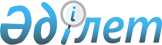 Қазақстан Республикасы Үкіметінің 2006 жылғы 25 тамыздағы N 822 қаулысына өзгерістер енгізу туралыҚазақстан Республикасы Үкіметінің 2007 жылғы 8 ақпандағы N 92 Қаулысы

      Қазақстан Республикасының Үкiметi  ҚАУЛЫ ЕТЕДI : 

      1. "Қазақстан Республикасының әлеуметтiк-экономикалық дамуының 2007-2009 жылдарға арналған орта мерзiмдi жоспары (екiншi кезең) туралы" Қазақстан Республикасы Үкiметiнiң 2006 жылғы 25 тамыздағы N 822 қаулысына (Қазақстан Республикасының ПҮАЖ-ы, 2006 ж., N 33, 357-құжат) мынадай өзгерiстер енгiзiлсiн: 

      көрсетiлген қаулымен бекiтiлген Қазақстан Республикасының әлеуметтiк-экономикалық дамуының 2007-2009 жылдарға арналған (екiншi кезең) орта мерзiмдi жоспарында: 

      көрсетiлген қаулымен бекiтiлген "2007-2009 жылдарға арналған қолданыстағы және әзiрленетiн мемлекеттiк және салалық (секторалдық) бағдарламалардың тiзбесi" деген 4-бөлiм осы қаулыға 1-қосымшаға сәйкес жаңа редакцияда жазылсын; 

      көрсетiлген қаулымен бекiтiлген "Қолданыстағы және әзiрленетiн мемлекеттiк және салалық (секторалдық) бағдарламалар бөлiнiсiндегi 2007-2009 жылдарға арналған басымды бюджеттiк инвестициялық жобалардың (бағдарламалардың) тiзбесi" деген 5-бөлiм осы қаулыға 2-қосымшаға сәйкес жаңа редакцияда жазылсын. 

      2. Осы қаулы қол қойылған күнінен бастап қолданысқа енгiзiледi.        Қазақстан Республикасының 

      Премьер-Министрі                                               Қазақстан Республикасы 

                                                    Үкiметiнiң                                                      2007 жылғы 8 ақпандағы                                                     N 92 қаулысына                                                           1-қосымша                                                   Қазақстан Республикасы                                                        Үкiметiнiң                                                  2006 жылғы 25 тамыздағы                                                    N 822 қаулысымен                                                            бекiтiлген     4-бөлiм. 2007-2009 жылдарға арналған қолданыстағы және әзірленетін 

мемлекеттік және салалық (секторалдық) бағдарламалардың тізбесі      кестенің жалғасы кестенің жалғасы       Құпиялылық режимін сақтауды талап ететін 2007-2009 жылдарға арналған қолданыстағы және әзірленетін мемлекеттік және салалық (секторалдық) бағдарламалардың тізбесі, осы қаулыға тиісті құпия қосымшада келтірілген                                              Қазақстан Республикасы    

                                                   Үкiметiнiң          

                                             2007 жылғы 8 ақпандағы    

                                                 N 92 қаулысына        

                                                      2-қосымша                                                   Қазақстан Республикасы    

                                                  Үкiметiнiң          

                                            2006 жылғы 25 тамыздағы   

                                                 N 822 қаулысымен     

                                                       бекiтiлген          5-бөлім. Қолданыстағы және әзірленетін мемлекеттік және салалық 

  (секторалдық) бағдарламалар бөлінісіндегі 2007-2009 жылдарға арналған 

   басымды бюджеттік инвестициялық жобалардың (бағдарламалардың) тізбесі      2007-2009 жылдарға арналған басымды республикалық бюджеттік 

         инвестициялық жобалардың (бағдарламалардың) тізбесі 

                                                                 мың теңге   Қазақстан Республикасында білім беруді дамытудың 2005-2007 жылдарға 

арналған мемлекеттік бағдарламасы      Бағдарлама бойынша ЖИЫНЫ:             26222640 32783347 24803890 Қазақстан Республикасының денсаулық сақтау ісін реформалаудың және 

дамытудың 2005-2010 жылдарға арналған мемлекеттiк бағдарламасы      Бағдарлама бойынша ЖИЫНЫ:            13122572 14804141 9445622 2006-2008 жылдарға арналған мүгедектерді оңалту бағдарламасы      Бағдарлама бойынша ЖИЫНЫ:               470171 Ауылдық аумақтарды дамытудың 2004-2010 жылдарға арналған 

мемлекеттік бағдарламасы      Бағдарлама бойынша ЖИЫНЫ:               528356  629689 759510 1999-2010 жылдарға арналған "Салауатты өмір салты" кешенді бағдарламасы      Бағдарлама бойынша ЖИЫНЫ:               18365   19467   20635 2006-2008 жылдарға арналған Мәдениет саласын дамыту бағдарламасы      Бағдарлама бойынша ЖИЫНЫ:               80000   101426 Қазақстан Республикасының автожол саласын дамытудың 2006-2010 

жылдарға арналған мемлекеттік бағдарламасы     Бағдарлама бойынша ЖИЫНЫ:            57653300 101448986 59957632 79341102 Қазақстан Республикасында "электрондық үкімет" қалыптастырудың 

2005-2007 жылдарға арналған мемлекеттік бағдарламасы      Бағдарлама бойынша ЖИЫНЫ:              7776101  7845363  4106902  466447 "Қазақстан Республикасында ғарыш қызметін дамыту" мемлекеттік бағдарламасы      Бағдарлама бойынша ЖИЫНЫ:               2939600 20755442 4351020 5801360 Қазақстан Республикасының Индустриялық-инновациялық дамуының 2003-2015 

жылдарға арналған стратегиясы      Стратегия бойынша ЖИЫНЫ:               4470546  2425000  925000 Астана қаласының әлеуметтік-экономикалық дамуының 2006-2010 жылдарға 

арналған мемлекеттік бағдарламасы      Бағдарлама бойынша ЖИЫНЫ:               11156707 3514158 Алматы қаласын дамытудың 2003-2010 жылдарға арналған мемлекеттік 

бағдарламасы      Бағдарлама бойынша ЖИЫНЫ:              1422657  1437537 Қазақстан Республикасында дене шынықтыруды және спортты дамытудың 

2006-2008 жылдарға арналған мемлекеттік бағдарламасы      Бағдарлама бойынша ЖИЫНЫ:               3000000 8295645  5700000 2002-2010 жылдарға арналған "Ауыз су" салалық бағдарламасы      Бағдарлама бойынша ЖИЫНЫ:               5317586 6769049 3797452  2922447 Арал өңірінің проблемаларын кешенді шешу жөніндегі 2007-2009 жылдарға 

арналған бағдарлама     Бағдарлама бойынша ЖИЫНЫ:               590543   89127 2005-2007 жылдарға арналған "Жасыл ел" бағдарламасы     Бағдарлама бойынша ЖИЫНЫ:               563797   3018386 1937594 2109912 Азаматтық авиация саласын дамытудың 2003-2005 жылдарға арналған бағдарламасы   Бағдарлама бойынша ЖИЫНЫ:               4559907 8093001  6887200 3703230 Каспий теңізінің қазақстандық секторын игерудің мемлекеттік бағдарламасы      Бағдарлама бойынша ЖИЫНЫ:                158310 2004-2006 жылдарға арналған "Қазақстан Республикасының кеден қызметін дамыту" 

салалық бағдарламасы   Бағдарлама бойынша ЖИЫНЫ:                1530818 2033912 2060229 3230000 Бұрынғы Семей ядролық сынақ полигонының проблемаларын кешенді шешу жөніндегі 

2005-2007 жылдарға арналған бағдарлама      Бағдарлама бойынша ЖИЫНЫ:                801809 Қазақстан Республикасының қылмыстық-атқару жүйесін одан әрі дамытудың 

2004-2006 жылдарға арналған бағдарламасы      Бағдарлама бойынша ЖИЫНЫ:               2217400  1532500 Қазақстан Республикасында құқық бұзушылықтың алдын алу мен қылмысқа қарсы 

күрестің 2005-2007 жылдарға арналған бағдарламасы      Бағдарлама бойынша ЖИЫНЫ:              2333032  1206436 1714802  1612050 Төтенше жағдайлардың алдын алудың және оларды жоюдың 2006-2015 жылдарға 

арналған мемлекеттік бағдарламасы      Бағдарлама бойынша ЖИЫНЫ:               1582868 7593940  8697601 Әлеуетті органдардың бағдарламалары      Бағдарлама бойынша ЖИЫНЫ:              464824  211695   1700000 1000000 Қазақстан Республикасында шөлейттенуге қарсы күрес жөніндегі 2005-2015 

жылдарға арналған бағдарлама     Бағдарлама бойынша ЖИЫНЫ:               195039  140629   87633 2005-2007 жылдарға арналған "Қоршаған ортаны қорғау" бағдарламасы      Бағдарлама бойынша ЖИЫНЫ:              1439741  3848353 1929008 19413 Балқаш-Алакөл бассейнінің тұрақты дамуын қамтамасыз етудің 2007-2009 

жылдарға арналған бағдарламасы     Бағдарлама бойынша ЖИЫНЫ:                26000   27560    29214 Қазақстан Республикасында құрылыс материалдары, бұйымдары мен құрастырмалары 

өнеркәсібін дамытудың 2005-2014 жылдарға арналған бағдарламасы     Бағдарлама бойынша ЖИЫНЫ:                53000   56180    59551 Қазақстан Республикасының техникалық реттеу жүйесін дамытудың 2007-2009 

жылдарға арналған бағдарламасы     Бағдарлама бойынша ЖИЫНЫ:                16260   17236    18270 Қазақстан Республикасы өлшемдерінің бірыңғайлығын қамтамасыз ету жүйесін 

дамытудың 2007-2009 жылдарға арналған бағдарламасы     Бағдарлама бойынша ЖИЫНЫ:                11300    11978   12697 Қазақстан Республикасында ғылымды дамытудың 2007-2012 жылдарға арналған 

мемлекеттік бағдарламасы     Бағдарлама бойынша ЖИЫНЫ:              6351536 9420618  6370947 2007-2009 жылдарға арналған "Қазақстан Республикасында фармацевтика кластерін 

дамыту үшін экспортқа бағдарланған бірегей фитопрепараттарды әзірлеу және 

олардың өндірісін ұйымдастыру" ғылыми-техникалық бағдарламасы     Бағдарлама бойынша ЖИЫНЫ:               123830   131260  139135 2006-2008 жылдарға арналған "Қазақстан республикасында биотехнология жөніндегі кластерді қалыптастыру үшін қазіргі заманғы технологияларды әзірлеу" 

ғылыми-техникалық бағдарламасы     Бағдарлама бойынша ЖИЫНЫ:               477000   505620 2006-2008 жылдарға арналған "Қазақстан Республикасының биологиялық және химиялық қауіпсіздігін ғылыми-техникалық қамтамасыз ету" ғылыми-техникалық бағдарламасы     Бағдарлама бойынша ЖИЫНЫ:               100700   106742 2006-2008 жылдарға арналған "Құс тұмауы: зерделеу, күресудің құралдары мен 

әдістерін әзірлеу" ғылыми-техникалық бағдарламасы     Бағдарлама бойынша ЖИЫНЫ:               192276   203813 2007-2009 жылдарға арналған "Қазақстан Республикасында наноғылымды және 

нанотехнологияларды дамыту" ғылыми-техникалық бағдарламасы     Бағдарлама бойынша ЖИЫНЫ:               230840  244690   259372 Тілдерді қолдану мен дамытудың 2001-2010 жылдарға арналған мемлекеттік 

бағдарламасы        Бағдарлама бойынша ЖИЫНЫ:    971566    983272  906005 2004-2008 жылдарға арналған "Қазақстан Республикасында атом энергетикасын 

дамыту" ғылыми-техникалық бағдарламасы     Бағдарлама бойынша ЖИЫНЫ:              615796   652744 2004-2007 жылдарға арналған "Инфекцияға қарсы жаңа препараттарды әзірлеу" 

ғылыми-техникалық бағдарламасы     Бағдарлама бойынша ЖИЫНЫ:               578900 "2006-2008 жылдарға арналған әр түрлі мақсаттағы перспективалық жаңа 

материалдарды әзірлеу" ғылыми-техникалық бағдарламасы     Бағдарлама бойынша ЖИЫНЫ:               177592  188248 Қазақстан Республикасының еңбек қауіпсіздігін және еңбекті қорғауды қамтамасыз етудің 2005-2007 жылдарға арналған бағдарламасы     Бағдарлама бойынша ЖИЫНЫ:               61325 Қазақстан Республикасында әлеуметтік реформаларды одан әрі тереңдетудің 

2005-2007 жылдарға арналған бағдарламасы     Бағдарлама бойынша ЖИЫНЫ:               239000 

 

  Қазақстан Республикасының жинақтаушы зейнетақы жүйесін дамытудың  

2005-2007 жылдарға арналған бағдарламасы     Бағдарлама бойынша ЖИЫНЫ:              75000 2005-2009 жылдарға арналған "Ежелгі Отырардың қайта өрлеуі" бағдарламасы     Бағдарлама бойынша ЖИЫНЫ:               21999   23319    24718 Қазақстан Республикасында мемлекеттік құқықтық статистиканы және арнайы 

есепке алуды дамытудың 2005-2007 жылдарға арналған бағдарламасы     Бағдарлама бойынша ЖИЫНЫ:               626705  1081019 Мемлекеттік статистиканы жетілдірудің 2006-2008 жылдарға 

арналған бағдарламасы      Бағдарлама бойынша ЖИЫНЫ:               260300  305000 Елдің минералды-шикізат кешенінің ресурстық базасын 2003-2010 

жылдарға арналған дамытудың бағдарламасы      Бағдарлама бойынша ЖИЫНЫ:               211037  404000   595863 Қазақстан Республикасының агроөнеркәсіп кешенін тұрақты дамытудың 

2006-2010 жылдарға арналған тұжырымдамасы      Бағдарлама бойынша ЖИЫНЫ:              4074672 19330966 13566975 1499087 Қазақстан Республикасында телекоммуникация саласын дамытудың 

2006-2008 жылдарға арналған бағдарламасы      Бағдарлама бойынша ЖИЫНЫ:               103188  618588   496856 

 

  Қазақстан Республикасында ақпараттық теңсіздікті төмендетудің  

2007-2009 жылдарға арналған бағдарламасы        Бағдарлама бойынша ЖИЫНЫ:             2611949  865870   869591 Бағдарламадан тыс      Бағдарламадан тыс ЖИЫНЫ:            138329352 121126399 123392696 63014695   ДАМУҒА БЕРІЛЕТІН НЫСАНАЛЫ ТРАНСФЕРТТЕР МЕН РЕСПУБЛИКАЛЫҚ БЮДЖЕТТЕН  

  КРЕДИТ БЕРУ ЕСЕБІНЕН ҚАРЖЫЛАНДЫРЫЛАТЫН 2007-2009 ЖЫЛДАРҒА АРНАЛҒАН 

        БАСЫМДЫ ЖЕРГІЛІКТІ БЮДЖЕТТІК ИНВЕСТИЦИЯЛЫҚ ЖОБАЛАРДЫҢ 

                     (БАҒДАРЛАМАЛАРДЫҢ) ТІЗБЕСІ                                                          мың теңге   Қазақстан Республикасында Білім беруді дамытудың 2005-2010 жылдарға 

арналған мемлекеттік бағдарламасы      Бағдарлама бойынша ЖИЫНЫ             7227268  5570378  6203492  916830 Денсаулық сақтау ісін реформалаудың және дамытудың 2005-2010 жылдарға 

арналған мемлекеттік бағдарламасы      Бағдарлама бойынша ЖИЫНЫ:          8421884  5500736  1470000  4965358   Ауылдық аумақтарды  дамытудың 2004-2010 жылдарға арналған мемлекеттік 

бағдарламасы      Бағдарлама бойынша ЖИЫНЫ:           21442736 23066329 17474444 10087030 Қазақстан Республикасында тұрғын үй құрылысын дамытудың 2005-2007 

жылдарға арналған бағдарламасы      Бағдарлама бойынша ЖИЫНЫ:              52000000 Қазақстан Республикасының автожол саласын дамытудың 2006-2010 жылдарға  

арналған мемлекеттік бағдарламасы      Бағдарлама бойынша ЖИЫНЫ:             5495666  9660000 13024000 316884 Астана қаласының әлеуметтік-экономикалық дамуының 2006-2010 жылдарға 

арналған мемлекеттік бағдарламасы      Бағдарлама бойынша ЖИЫНЫ:           74264938 89520890 34303787 139063710 Алматы қаласын дамытудың 2003-2010 жылдарға арналған мемлекеттік 

бағдарламасы      Бағдарлама бойынша ЖИЫНЫ:              26751089 24001500 20000000 2002-2010 жылдарға арналған "Ауыз су" салалық бағдарламасы      Бағдарлама бойынша ЖИЫНЫ:              2440746 2438468  715118  676000 "2005-2007 жылдарға арналған қоршаған ортаны қорғау" бағдарламасы      Бағдарлама бойынша ЖИЫНЫ:                328066  386160 Арал өңірінің проблемаларын кешенді шешу жөніндегі 2007-2009 жылдарға 

арналған бағдарлама      Бағдарлама бойынша ЖИЫНЫ:               623629   131000 Шығыс Қазақстан облысының Семей қаласын дамытудың 2006-2008 жылдарға  

арналған бағдарламасы      Бағдарлама бойынша ЖИЫНЫ:               7100000 5900000 Қазақстан Республикасының газ саласын дамытудың 2004-2010 жылдарға 

арналған бағдарламасы      Бағдарлама бойынша ЖИЫНЫ:               783215  988857 Мүгедектерді оңалтудың 2006-2008 жылдарға арналған бағдарламасы      Бағдарлама бойынша ЖИЫНЫ:                507000 3022757 1000000 815398 Қазақстан Республикасының Индустриялық-инновациялық дамуының 2003-2015 

жылдарға арналған стратегиясы      Стратегия бойынша ЖИЫНЫ:               200000 Ақпараттық теңсіздікті азайту бағдарламасы      Бағдарлама бойынша ЖИЫНЫ:               1784242 Бағдарламадан тыс      Бағдарлама бойынша ЖИЫНЫ:              588001  3795272  1000000           ЗАҢДЫ ТҰЛҒАЛАРДЫҢ ЖАРҒЫЛЫҚ КАПИТАЛЫН ҚАЛЫПТАСТЫРУҒА 

         ЖӘНЕ ҰЛҒАЙТУҒА АРНАЛҒАН БЮДЖЕТТIК ИНВЕСТИЦИЯЛАР 

                                                       мың теңге   Қазақстан Республикасының Индустриялық-инновациялық 

дамуының 2003-2015 жылдарға арналған стратегиясы       Бағдарлама 

    бойынша жиыны:       34593600 43700000 Бұрынғы Семей ядролық сынақ полигонының проблемаларын 

кешенді шешу жөніндегi 2005-2007 жылдарға арналған бағдарлама       Бағдарлама           1100000 3470000 

    бойынша жиыны: "Қазақстан Республикасында ғарыш қызметін дамыту" 

мемлекеттік бағдарламасы       Бағдарлама            2980000 16734165 

    бойынша жиыны: Почта-жинақ жүйесін дамытудың 2005-2010 жылдарға 

арналған бағдарламасы      Бағдарлама            1800000 2533728 

    бойынша жиыны: Азаматтық авиация саласын дамытудың 2003-2005 жылдарға 

арналған бағдарламасы       Бағдарлама                   1874425 

    бойынша жиыны: 2020 жылға дейінгі Қазақстан Республикасының көлік стратегиясы       Бағдарлама                    1291487 

    бойынша жиыны: Қазақстан Республикасында ғылымды дамытудың 2007-2012 жылдарға 

арналған бағдарламасы       Бағдарлама                    1873791 

    бойынша жиыны: 

 

  Алматы қаласын дамытудың 2003-2010 жылдарға арналған 

мемлекеттік бағдарламасы        Бағдарлама                   1500000 

    бойынша жиыны: Бағдарламадан тыс:          Бағдарламалардан 

      тыс жиыны:                 99198775 
					© 2012. Қазақстан Республикасы Әділет министрлігінің «Қазақстан Республикасының Заңнама және құқықтық ақпарат институты» ШЖҚ РМК
				р/с N қо 

лд 

ан 

ыс 

та 

ғы 

МБ 

N әз 

ір 

ле 

не 

тін 

МБ 

N қол 

даныстағы сала 

лық 

бағдарламалардың 

N әзі- 

рле- 

не- 

тін 

сала 

-лық 

бағ- 

дар- 

ла- 

ма- 

лар- 

дың 

N Бағдарламаның 

атауы 

(Бағдарлама 

немесе 

бағдарламаны 

әзiрлеу 

негiздемесi 

бекітiлген 

нормативтік 

құқықтық 

акт) Іске 

асыру 

кезеңі Жауапты 

орындау 

-шылар Болжамды  

шығыстар 

(млн. теңге) Болжамды  

шығыстар 

(млн. теңге) р/с N қо 

лд 

ан 

ыс 

та 

ғы 

МБ 

N әз 

ір 

ле 

не 

тін 

МБ 

N қол 

даныстағы сала 

лық 

бағдарламалардың 

N әзі- 

рле- 

не- 

тін 

сала 

-лық 

бағ- 

дар- 

ла- 

ма- 

лар- 

дың 

N Бағдарламаның 

атауы 

(Бағдарлама 

немесе 

бағдарламаны 

әзiрлеу 

негiздемесi 

бекітiлген 

нормативтік 

құқықтық 

акт) Іске 

асыру 

кезеңі Саны республикалық 

бюджет республикалық 

бюджет р/с N қо 

лд 

ан 

ыс 

та 

ғы 

МБ 

N әз 

ір 

ле 

не 

тін 

МБ 

N қол 

даныстағы сала 

лық 

бағдарламалардың 

N әзі- 

рле- 

не- 

тін 

сала 

-лық 

бағ- 

дар- 

ла- 

ма- 

лар- 

дың 

N Бағдарламаның 

атауы 

(Бағдарлама 

немесе 

бағдарламаны 

әзiрлеу 

негiздемесi 

бекітiлген 

нормативтік 

құқықтық 

акт) Іске 

асыру 

кезеңі Саны 2006 ж. 2007 ж. 1 2 3 4 5 6 7 8 9 10 Қазақстан Республикасы 

Президентінің Әкімшілігі (101) Қазақстан Республикасы 

Президентінің Әкімшілігі (101) Қазақстан Республикасы 

Президентінің Әкімшілігі (101) Қазақстан Республикасы 

Президентінің Әкімшілігі (101) Қазақстан Республикасы 

Президентінің Әкімшілігі (101) Әзірленетін мемлекеттік және 

салалық (секторалдық) бағдарламалар Әзірленетін мемлекеттік және 

салалық (секторалдық) бағдарламалар Әзірленетін мемлекеттік және 

салалық (секторалдық) бағдарламалар Әзірленетін мемлекеттік және 

салалық (секторалдық) бағдарламалар 1 1 Демократиялық 

реформалардың 

жалпы ұлттық 

бағдарламасы 

(Қазақстан 

Республикасы 

Президентінің 

2006 жылғы 30 

наурыздағы N 

80 Жарлығының 

61 тармағына, 

Қазақстан 

Республикасы 

Үкіметінің 

2006 жылғы 31 

наурыздағы N 

222 қаулысының 

149 тармағына 

сәйкес 

әзірленеді) Қазақ- 

стан 

Респуб- 

ликасы 

Прези- 

денті- 

нің 

Әкімші- 

лігі Мемлекеттiк 

орган бойынша 

жиыны: 1 
0,0 
0,0 
мемлекеттiк 

бағдарламалар 1 0,0 0,0 - оның iшiнде 

әзірленетін- 

дері 1 0,0 0,0 Қазақстан Республикасы Президентінің 

жанындағы отбасы істері және гендерлік 

саясат жөніндегі ұлттық комиссия Қазақстан Республикасы Президентінің 

жанындағы отбасы істері және гендерлік 

саясат жөніндегі ұлттық комиссия Қазақстан Республикасы Президентінің 

жанындағы отбасы істері және гендерлік 

саясат жөніндегі ұлттық комиссия Қазақстан Республикасы Президентінің 

жанындағы отбасы істері және гендерлік 

саясат жөніндегі ұлттық комиссия Қазақстан Республикасы Президентінің 

жанындағы отбасы істері және гендерлік 

саясат жөніндегі ұлттық комиссия Қолданыстағы мемлекеттік және 

салалық (секторалдық) бағдарламалар Қолданыстағы мемлекеттік және 

салалық (секторалдық) бағдарламалар Қолданыстағы мемлекеттік және 

салалық (секторалдық) бағдарламалар Қолданыстағы мемлекеттік және 

салалық (секторалдық) бағдарламалар 2 1 Қазақстан 

Республика- 

сында 2006-2016 

жылдарға 

арналған 

Гендерлік 

теңдік 

стратегиясы 

(Қазақстан 

Республикасы 

Президентінің 

2005 жылғы 29 

қарашадағы N 

1677 Жарлығы) 2006- 

2016 Қазақ- 

стан 

Респуб- 

ликасы 

Прези- 

денті- 

нің 

жанын- 

дағы 

отбасы  

істері 

және 

гендер- 

лік 

саясат 

жөнін- 

дегі 

ұлттық 

комис- 

сия Мемлекеттік 

орган бойынша 

жиыны: 1 
0,0 
0,0 
мемлекеттік 

бағдарламалар: 1 0,0 0,0 - оның ішінде 

қолданыстағы- 

лары 1 0,0 0,0 Қазақстан Республикасы Премьер-Министрінің 

Кеңсесі (104) Қазақстан Республикасы Премьер-Министрінің 

Кеңсесі (104) Қазақстан Республикасы Премьер-Министрінің 

Кеңсесі (104) Қазақстан Республикасы Премьер-Министрінің 

Кеңсесі (104) Қазақстан Республикасы Премьер-Министрінің 

Кеңсесі (104) Қолданыстағы мемлекеттік және 

салалық (секторалдық) бағдарламалар Қолданыстағы мемлекеттік және 

салалық (секторалдық) бағдарламалар Қолданыстағы мемлекеттік және 

салалық (секторалдық) бағдарламалар Қолданыстағы мемлекеттік және 

салалық (секторалдық) бағдарламалар 3 1 Қазақстан 

Республикасы- 

ның ақпараттық 

қауіпсіздігін 

қамтамасыз 

етудің және 

мемлекеттік 

құпияларын 

қорғаудың 

2005-2007 

жылдарға 

арналған 

мемлекеттік 

бағдарламасы 

(Қазақстан 

Республикасы 

Президентінің 

2005 жылғы 31 

наурыздағы N 

1532 қбү 

Жарлығы) 2005- 

2007 Қазақ- 

стан 

Респуб- 

ликасы 

Премьер-Минис- 

трінің 

Кеңсесі   356,1    278,0  Мемлекеттік 

орган 

бойынша 

жиыны: 1 
356,1 
278,0 
мемлекеттік 

бағдарламалар: 1 356,1 278,0 - оның ішінде 

қолданыстағы- 

лары 1 356,1 278,0 Қазақстан Республикасы Мәдениет және 

ақпарат министрлігі (206) Қазақстан Республикасы Мәдениет және 

ақпарат министрлігі (206) Қазақстан Республикасы Мәдениет және 

ақпарат министрлігі (206) Қазақстан Республикасы Мәдениет және 

ақпарат министрлігі (206) Қазақстан Республикасы Мәдениет және 

ақпарат министрлігі (206) Қолданыстағы мемлекеттік және 

салалық (секторалдық) бағдарламалар Қолданыстағы мемлекеттік және 

салалық (секторалдық) бағдарламалар Қолданыстағы мемлекеттік және 

салалық (секторалдық) бағдарламалар Қолданыстағы мемлекеттік және 

салалық (секторалдық) бағдарламалар 4 1 "Жібек жолының 

тарихи 

орталықтарын 

қайта 

өркендету, 

түркі тілдес 

мемлекеттердің 

мәдени мұрасын 

сақтау және 

сабақтастыра 

дамыту, туризм 

инфрақұрылымын 

жасау" атты 

Қазақстан 

Республикасы- 

ның мемлекеттік 

бағдарламасы 

(Қазақстан 

Республикасы 

Президентінің 

1990 жылғы 27 

ақпандағы N 

3859 Жарлығы, 

Қазақстан 

Республикасы 

Үкіметінің 

1998 жылғы 28 

қазандағы N 

1096 қаулысы) 1998-2012 Мәдениетмині, Біліммині, ККМ, мүдделі облыстардың әкімдері 85,5 155,2 5 2   Тiлдердi 

қолдану мен 

дамытудың 

2001-2010 

жылдарға 

арналған 

мемлекеттік 

бағдарламасы 

(Қазақстан 

Республикасы 

Президентiнiң 

2001 жылғы 7 

ақпандағы N 

550 Жарлығы, 

Қазақстан 

Республикасы 

Yкiметiнiң 

2003 жылғы 9 

сәуiрдегi N 

344 қаулысы) 2001- 

2010 Мәдени- 

етмині 1124,0 3018,1 6 3 Шетелде 

тұратын 

отандастарды 

қолдаудың 

2005-2007 

жылдарға 

арналған 

мемлекеттік 

бағдарламасы 

(Қазақстан 

Республикасы 

Президентінің 

2005 жылғы 21 

қарашадағы N 

1673 Жарлығы) 2005-2007 Мәдени- 

етмині, 

СІМ 601,9 622,3 7 1 "Көне Отырарды 

қалпына 

келтiру" 

2005-2009 

жылдарға 

арналған 

бағдарламасы 

(Қазақстан 

Республикасы 

Yкiметiнiң 

2004 жылғы 

30 қыркүйектегi 

N 1009 

қаулысы) 2005- 

2009 Мәдени- 

етмині 31,3 52,3 8 2 Мәдениет 

саласын 

дамытудың 

2006-2008 

жылдарға 

арналған 

бағдарламасы 

(Қазақстан 

Республикасы 

Yкiметiнiң 

2005 жылғы 

24 қарашадағы 

N 1161 

қаулысы) 2006-2008 Мәдени- 

етмині, 

АШМ, 

Әділет- 

мині, 

Еңбек- 

мині, 

СІМ, 

Астана 

қала- 

сының 

әкім- 

дігі  1802,8 2591,8 9 3 Этникалық және 

конфессиялық 

келісімнің 

қазақстандық 

үлгісін 

жетілдірудің 

2006-2008 

жылдарға 

арналған 

бағдарламасы 

(Қазақстан 

Республикасы 

Үкіметінің 

2006 жылғы 28 

маусымдағы N 

593 қаулысы) 2006-2008 Мәдени- 

етмині 316,0 312,9 Әзірленетін мемлекеттік және 

салалық (секторалдық) бағдарламалар Әзірленетін мемлекеттік және 

салалық (секторалдық) бағдарламалар Әзірленетін мемлекеттік және 

салалық (секторалдық) бағдарламалар Әзірленетін мемлекеттік және 

салалық (секторалдық) бағдарламалар 10 4 Мұрағат ісін 

және құжаттама 

жүйелерін 

дамытудың 

2007-2009 

жылдарға 

арналған 

бағдарламасы 

(Қазақстан 

Республикасы 

Үкіметінің 

2006 жылғы 30 

қарашадағы  N 

1153 қаулысы) 2007-2009 Мәдени- 

етмині 20,6 Әзірленетін мемлекеттік және 

салалық (секторалдық) бағдарламалар Әзірленетін мемлекеттік және 

салалық (секторалдық) бағдарламалар Әзірленетін мемлекеттік және 

салалық (секторалдық) бағдарламалар Әзірленетін мемлекеттік және 

салалық (секторалдық) бағдарламалар 11 1   Қазақ 

терминология- 

сын дамытудың 

2008-2012 

жылдарға 

арналған 

бағдарламасы 

(Қазақстан Республикасы Үкіметінің 2006 жылғы 28 қазандағы N 

1025 қаулысымен 

бекітілген 

Іс-шаралар 

жоспарының 

7.3-тармағына 

сәйкес 

әзірленеді) 2008- 

2012 Мәдени- 

етмині Мемлекеттік 

орган бойынша 

жиыны: 8 3961,5 6773,2 мемлекеттік 

бағдарламалар : 3 1811,4 3795,6 - оның ішінде 

қолданыстағы- 

лары 3 1811,4 3795,6 салалық 

бағдарламалар : 5 2150,1 2977,6 - оның ішінде 

қолданыстағы- 

лары 4 2150,1 2977,6 - оның iшiнде 

әзірленетін- 

дері 1 0,0 0,0 Қазақстан Республикасы Туризм және спорт 

министрлігі (205) Қазақстан Республикасы Туризм және спорт 

министрлігі (205) Қазақстан Республикасы Туризм және спорт 

министрлігі (205) Қазақстан Республикасы Туризм және спорт 

министрлігі (205) Қазақстан Республикасы Туризм және спорт 

министрлігі (205) Қолданыстағы мемлекеттік және 

салалық (секторалдық) бағдарламалар Қолданыстағы мемлекеттік және 

салалық (секторалдық) бағдарламалар Қолданыстағы мемлекеттік және 

салалық (секторалдық) бағдарламалар Қолданыстағы мемлекеттік және 

салалық (секторалдық) бағдарламалар 12   1 Қазақстан 

Республикасы- 

ның 2007-2011 

жылдарға 

арналған дене 

шынықтыру және 

спортты 

дамытудың 

мемлекеттік 

бағдарламасы 

(Қазақстан 

Республикасы 

Президентінің 

2006 жылғы 28 

желтоқсандағы 

N 230 Жарлығы) 2007- 

2011 ТСМ 8 531,6 13  2  Қазақстан 

Республикасы- 

ның туристік 

саласын 

дамытудың 

2007-2011 

жылдарға 

арналған 

мемлекеттік 

бағдарламасы 

(Қазақстан 

Республикасы 

Президентінің 

2006 жылғы 29 

желтоқсандағы 

N 231 Жарлығы) 2007-2011 ТСМ 2 329,7 Мемлекеттiк 

орган бойынша 

жиыны: 2 0,0 10 861,3 мемлекеттiк 

бағдарламалар: 2 0,0 10 861,3 - оның iшiнде 

қолданыстағы- 

лары 2 0,0 10 861,3 Қазақстан Республикасы Ішкі істер 

министрлігі (201) Қазақстан Республикасы Ішкі істер 

министрлігі (201) Қазақстан Республикасы Ішкі істер 

министрлігі (201) Қазақстан Республикасы Ішкі істер 

министрлігі (201) Қазақстан Республикасы Ішкі істер 

министрлігі (201) Қолданыстағы мемлекеттік және 

салалық (секторалдық) бағдарламалар Қолданыстағы мемлекеттік және 

салалық (секторалдық) бағдарламалар Қолданыстағы мемлекеттік және 

салалық (секторалдық) бағдарламалар Қолданыстағы мемлекеттік және 

салалық (секторалдық) бағдарламалар 14 1 Қазақстан 

Республика- 

сында 

нашақорлыққа 

және есірткі 

бизнесіне 

қарсы күрестің 

2006-2014 

жылдарға 

арналған 

стратегиясы 

(Қазақстан 

Республикасы 

Президентінің 

2005 жылғы 29 

қарашадағы N 

1678 Жарлығы) 2006-2014 ІІМ 15 1 Қазақстан 

Республика- 

сында 

нашақорлыққа 

және есірткі 

бизнесіне 

қарсы күрестің 

2006-2008 

жылдарға 

арналған 

бағдарламасы 

(Қазақстан 

Республикасы 

Үкіметінің 

2006 жылғы 5 

сәуірдегі N 

240 қаулысы) 2006-2008 ІІМ 678,5 442,6 16 2 Қазақстан 

Республика- 

сында құқық 

бұзушылықтың 

алдын алу мен 

қылмысқа қарсы 

күрестің 

2005-2007 

жылдарға 

арналған 

бағдарламасы 

(Қазақстан 

Республикасы 

Үкіметінің 

2004 жылғы 24 

желтоқсандағы 

N 1355 

қаулысы) 2005-2007 ІІМ 2258,4 2 333,0 Әзірленетін мемлекеттік және салалық 

(секторалдық) бағдарламалар Әзірленетін мемлекеттік және салалық 

(секторалдық) бағдарламалар Әзірленетін мемлекеттік және салалық 

(секторалдық) бағдарламалар Әзірленетін мемлекеттік және салалық 

(секторалдық) бағдарламалар Әзірленетін мемлекеттік және салалық 

(секторалдық) бағдарламалар 17 1 Қазақстан 

Республика- 

сында жол жүру 

қауіпсіздігін 

қамтамасыз 

етудің 

2008-2010 

жылдарға 

арналған 

мемлекеттік 

бағдарламасы 

(Қазақстан 

Республикасы 

Президентінің 

2006 жылғы 17 

қазандағы N 

61-22-74 

тапсырмасына 

сәйкес 

әзірленеді) ІІМ 18 1 Қазақстан 

Республика- 

сында құқық 

бұзушылықтың 

алдын алу 

және қылмысқа 

қарсы күрес 

бағдарламасы 

(Қазақстан 

Республикасы- 

ның ұлттық 

қауіпсіздігі- 

нің 2006-2010 

жылдарға 

арналған 

стратегиясының 

жобасына 

сәйкес 

әзірленеді) ІІМ Мемлекеттік 

орган бойынша 

жиыны: 5 
2 936,9 
2775,6 
мемлекеттік 

бағдарламалар: 2 0,0 0,0 - оның ішінде 

қолданыстағы- 

лары 1 0,0 0,0 - оның ішінде 

әзірленетін- 

дері 1 0,0 0,0 салалық 

бағдарламалар: 3 2936,9 2 775,6 - оның ішінде 

қолданыстағы- 

лары 2 2936,9 2 775,6 - оның ішінде 

әзірленетін- 

дері 1 0,0 0,0 Қазақстан Республикасы Төтенше жағдайлар 

министрлігі (202) Қазақстан Республикасы Төтенше жағдайлар 

министрлігі (202) Қазақстан Республикасы Төтенше жағдайлар 

министрлігі (202) Қазақстан Республикасы Төтенше жағдайлар 

министрлігі (202) Қазақстан Республикасы Төтенше жағдайлар 

министрлігі (202) Қолданыстағы мемлекеттік және 

салалық (секторалдық) бағдарламалар Қолданыстағы мемлекеттік және 

салалық (секторалдық) бағдарламалар Қолданыстағы мемлекеттік және 

салалық (секторалдық) бағдарламалар Қолданыстағы мемлекеттік және 

салалық (секторалдық) бағдарламалар 19 1 Төтенше 

жағдайлардың 

алдын алудың 

және оларды 

жоюдың 

мемлекеттiк 

жүйесiн 

дамытудың 

2004-2010 

жылдарға 

арналған 

бағдарламасы 

(Қазақстан 

Республикасы 

Yкiметiнiң 

2003 жылғы 31 

желтоқсандағы 

N 1383 

қаулысы) 2004-2010 ТЖМ, 

Қазақ- 

стан 

Респуб- 

ликасы- 

ның 

орталық 

және 

жергі- 

лікті 

атқару- 

шы 

орган- 

дары, 

ұйым- 

дары 500,0 Әзірленетін мемлекеттік және 

салалық (секторалдық) 

бағдарламалар Әзірленетін мемлекеттік және 

салалық (секторалдық) 

бағдарламалар Әзірленетін мемлекеттік және 

салалық (секторалдық) 

бағдарламалар 20 1 Төтенше 

жағдайлардың 

алдын алудың 

және оларды 

жоюдың 

2007-2015 

жылдарға 

арналған 

мемлекеттік 

бағдарламасы 

(Қазақстан 

Республикасы 

Президентінің 

2004 жылғы 

19 наурыздағы 

N 451 өкімінің 

3.1 тармағына 

сәйкес әзірленеді) 2007- 

2015 ТЖМ, 

Қазақ- 

стан 

Респуб- 

ликасы- 

ның 

орталық 

және 

жергі- 

лікті 

атқару- 

шы 

орган- 

дары, 

ұйым- 

дары 5561,7 Мемлекеттiк 

орган бойынша 

жиыны: 2 
500,0 
5561,7 
мемлекеттiк 

бағдарламалар 1 0,0 5561,7 - олардың 

iшiнде 

әзiрленетін- 

дері 1 0,0 5561,7 салалық 

бағдарламалар 1 500,0 0,0 - оның iшiнде 

қолданыстағы- 

лары 1 500,0 0,0 Қазақстан Республикасы Ауыл шаруашылығы 

министрлігі (212) Қазақстан Республикасы Ауыл шаруашылығы 

министрлігі (212) Қазақстан Республикасы Ауыл шаруашылығы 

министрлігі (212) Қазақстан Республикасы Ауыл шаруашылығы 

министрлігі (212) Қазақстан Республикасы Ауыл шаруашылығы 

министрлігі (212) Қолданыстағы мемлекеттік және 

салалық (секторалдық) бағдарламалар Қолданыстағы мемлекеттік және 

салалық (секторалдық) бағдарламалар Қолданыстағы мемлекеттік және 

салалық (секторалдық) бағдарламалар Қолданыстағы мемлекеттік және 

салалық (секторалдық) бағдарламалар 21 1 Қазақстан 

Республикасы- 

ның ауылдық 

аумақтарын 

дамытудың 

2004-2010 

жылдарға 

арналған 

мемлекеттiк 

бағдарламасы 

(Қазақстан 

Республикасы 

Президентінiң 

2003 жылғы 1 

шiлдедегі N 

1149 Жарлығы, 

Қазақстан 

Республикасы 

Yкiметiнiң 

2003 жылғы 20 

тамыздағы 

N 838 қаулысы) 2004-2010 АШМ 21 588,9 26226,0 22 1 Қазақстанда 

жүзiм 

шаруашылығы 

мен шарап 

жасау iсiн 

қалпына 

келтiрудiң және дамытудың 

2010 жылға 

дейiнгі 

кезеңге 

арналған 

бағдарламасы 

(Қазақстан 

Республикасы 

Yкiметiнiң 

2001 жылғы 12 

желтоқсандағы 

N 1621 

қаулысы) 2001-2010 АШМ 0,0 0,0 23 2 2002-2010 

жылдарға 

арналған 

"Ауыз су" 

салалық 

бағдарламасы 

(Қазақстан 

Республикасы 

Yкiметiнiң 

2002 жылғы 23 

қаңтардағы 

N 93 қаулысы) 2002-2010 АШМ 7083,9 7920,6 24 3 Тұяқты жабайы 

жануарлардың 

сирек 

кездесетiн және жойылып 

бара жатқан 

түрлерi мен 

киiктердi 

сақтаудың және 

қалпына 

келтiрудiң 

2005-2007 

жылдарға 

арналған 

бағдарламасы 

(Қазақстан 

Республикасы 

Yкiметiнiң 

2005 жылғы 25 

наурыздағы 

N 267 қаулысы) 2005-2007 АШМ 222,1 211,5 25 4 2005-2007 

жылдарға 

арналған 

"Жасыл Ел" 

бағдарламасы 

(Қазақстан 

Республикасы 

Yкіметiнiң 

2005 жылғы 

25 маусымдағы 

N 632 қаулысы) 2005- 

2007 АШМ 6 643,8 6610,9 26 5 Қазақстан 

Республикасы- 

ның Агроөнер- 

кәсіптік 

кешенін 

орнықты 

дамытудың 

2006-2010 

жылдарға 

арналған 

тұжырымдамасын 

іске асыру 

жөніндегі 

2006-2008 

жылдарға 

арналған 

бірінші 

кезектегі 

бағдарламасы 

(Қазақстан 

Республикасы 

Үкіметінің 

2006 жылғы 6 

наурыздағы N 

149 қаулысы) 2006-2008 АШМ 63 672,2 71023,1 27  6  Қазақстан 

Республикасы- 

ның ерекше 

қорғалатын 

табиғи аумақ- 

тардың желісін 

дамытудың 

2007-2009 

жылдарға 

арналған 

бағдарламасы 

(Қазақстан 

Республикасы 

Үкіметінің 

2006 жылғы 13 

қазандағы N 

990 қаулысы) 2007- 

2009 АШМ 5,5 28 7 Құс тұмауының 

таралуының 

алдын алу 

жөніндегі 

бағдарлама 

(Қазақстан 

Республикасы 

Үкіметінің 

2006 жылғы 23 

тамыздағы N 

801 қаулысы) 2007- 

2008 АШМ 0,0 Әзірленетін мемлекеттік және салалық 

(секторалдық) бағдарламалар Әзірленетін мемлекеттік және салалық 

(секторалдық) бағдарламалар Әзірленетін мемлекеттік және салалық 

(секторалдық) бағдарламалар Әзірленетін мемлекеттік және салалық 

(секторалдық) бағдарламалар Әзірленетін мемлекеттік және салалық 

(секторалдық) бағдарламалар 29 1 2007-2009 

жылдарға 

арналған суды 

үнемдеу 

жөніндегі 

бағдарлама 

(Қазақстан 

Республикасы 

Үкіметінің 

2003 жылғы 3 

желтоқсандағы 

N 1241 

Жарлығымен 

бекітілген 

Қазақстан 

Республикасы- 

ның 2004-2015 

жылдарға 

арналған 

экологиялық 

қауіпсіздігі 

тұжырымдама- 

сының 

3.2.3-бөліміне 

сәйкес 

әзірленеді) 2007-2009 АШМ   0,0 30 2 Балық шаруа- 

шылығын 

дамытудың 

2007-2009 

жылдарға 

арналған 

бағдарламасы 

(Қазақстан 

Республикасы 

Үкіметінің 

2006 жылғы 6 

қазандағы N 

963 қаулысымен 

бекітілген 

Қазақстан 

Республикасы- 

ның балық 

шаруашылығын 

дамытудың 

2007-2015 

жылдарға 

арналған 

тұжырымдама- 

сының 

4-бөліміне 

сәйкес 

әзірленеді) 2007-2009 АШМ   0,0 Мемлекеттiк 

орган бойынша 

жиыны: 10 
99210,9 
111997,6 
мемлекеттiк 

бағдарламалар 1 21 588,9 26226,0 - оның iшiнде 

қолданыстағы- 

лары 1 21 588,9 26226,0 салалық 

бағдарламалар: 9 77 622,0 85771,6 - оның iшiнде 

қолданыстағы- 

лары 7 77 890,6 85771,6 - оның ішінде 

әзірленетін- 

дері 2 0,0 5,5 Қазақстан Республикасы еңбек және 

халықты әлеуметтік қорғау министрлігі (213) Қазақстан Республикасы еңбек және 

халықты әлеуметтік қорғау министрлігі (213) Қазақстан Республикасы еңбек және 

халықты әлеуметтік қорғау министрлігі (213) Қазақстан Республикасы еңбек және 

халықты әлеуметтік қорғау министрлігі (213) Қазақстан Республикасы еңбек және 

халықты әлеуметтік қорғау министрлігі (213) Қолданыстағы мемлекеттік және 

салалық (секторалдық) бағдарламалар Қолданыстағы мемлекеттік және 

салалық (секторалдық) бағдарламалар Қолданыстағы мемлекеттік және 

салалық (секторалдық) бағдарламалар Қолданыстағы мемлекеттік және 

салалық (секторалдық) бағдарламалар 31 1 Қазақстан 

Республикасы 

Көші-қон 

саясатының 

2001-2010 

жылдарға 

арналған 

салалық 

бағдарламасы 

(Қазақстан 

Республикасы 

Yкiметiнiң 

2001 жылғы 29 

қазандағы 

N 1371 

қаулысы) 2001- 

2010 Еңбек- 

мині 32 2 Қазақстан 

Республика- 

сында 

әлеуметтiк 

реформаларды 

одан әрi 

тереңдетудiң 

2005-2007 

жылдарға 

арналған 

бағдарламасы 

(Қазақстан 

Республикасы 

Yкiметiнiң 

2004 жылғы 30 

қарашадағы 

N 1241 

қаулысы) 2005- 

2007 Еңбек- 

мині 351670,0 413231,0 33 3 Қазақстан 

Республикасы- 

ның халқын 

жұмыспен 

қамтудың 

2005-2007 

жылдарға 

арналған 

бағдарламасы 

(Қазақстан 

Республикасы 

Yкiметінiң 

2005 жылғы 

27 қаңтардағы 

N 68 қаулысы) 2005-2007 Еңбек- 

мині, 

Облыс- 

тардың, 

Алматы 

және 

Астана 

қала- 

ларының 

әкім- 

дері 34 4 Қазақстан 

Республикасы- 

ның еңбек 

қауiпсіздігін 

және еңбекті 

қорғауды 

қамтамасыз 

етудiң 

2005-2007 

жылдарға 

арналған 

бағдарламасы 

(Қазақстан 

Республикасы 

Yкiметiнiң 

2005 жылғы 

27 қаңтардағы 

N 67 қаулысы) 2005- 

2007 Еңбек- 

мині 67,4 66,5 35 5 Мүгедектерді 

оңалтудың 

2006-2008 

жылдарға 

арналған 

бағдарламасы 

(Қазақстан 

Республикасы 

Үкіметінің 

2006 жылғы 

6 қаңтардағы 

N 17 қаулысы) 2006-2008 Еңбек- 

мині 2002,0 1571,5 Әзірленетін мемлекеттік және 

салалық (секторалдық) бағдарламалар Әзірленетін мемлекеттік және 

салалық (секторалдық) бағдарламалар Әзірленетін мемлекеттік және 

салалық (секторалдық) бағдарламалар Әзірленетін мемлекеттік және 

салалық (секторалдық) бағдарламалар 36 1 Қазақстан 

Республикасы 

көші-қон 

саясатының 

2008-2010 

жылдарға 

арналған 

бағдарламасы 

(Қазақстан 

Республикасы 

Үкіметінің 

2006 жылғы 31 

наурыздағы N 

222 қаулысының 

139 тармағына 

сәйкес 

әзірленеді) 2008- 

2010 Еңбек- 

мині Мемлекеттiк 

орган бойынша 

жиыны: 6 
353739,4 
414869,0 
салалық 

бағдарламалар: 6 353739,4 414869,0 - оның iшiнде 

қолданыстағы- 

лары 5 353739,4 414 869,0 - оның iшiнде 

әзiрленетiн- 

дері 1 0,0 0,0 Қазақстан Республикасы Көлік және 

коммуникация министрлігі (215) Қазақстан Республикасы Көлік және 

коммуникация министрлігі (215) Қазақстан Республикасы Көлік және 

коммуникация министрлігі (215) Қазақстан Республикасы Көлік және 

коммуникация министрлігі (215) Қазақстан Республикасы Көлік және 

коммуникация министрлігі (215) Қолданыстағы мемлекеттік және 

салалық (секторалдық) бағдарламалар Қолданыстағы мемлекеттік және 

салалық (секторалдық) бағдарламалар Қолданыстағы мемлекеттік және 

салалық (секторалдық) бағдарламалар Қолданыстағы мемлекеттік және 

салалық (секторалдық) бағдарламалар 37 1 Автожол 

саласын 

дамытудың 

2006-2012 

жылдарға 

арналған 

бағдарламасы 

Қазақстан 

Республикасы 

Үкіметінің 

2005 жылғы 9 

желтоқсандағы 

N 1227 

қаулысы) 2006-2012 ККМ 62 273,6 87418,3 38 1 Қазақстан 

Республикасы- 

ның 2015 жылға 

дейінгі көлік 

стратегиясы 

(Қазақстан 

Республикасы 

Президентінің 

2006 жылғы 11 

сәуірдегі N 

86 Жарлығы) 2006- 

2015 ККМ 27 742,3 29 631,4 39 2 Азаматтық 

авиация саласын 

дамытудың 

2006-2008 

жылдарға 

арналған 

Бағдарламасы 

(Қазақстан 

Республикасы 

Үкіметінің 

2006 жылғы 30 

маусымдағы N 

632 қаулысы) 2006-2008 ККМ 5 759,9 7076,3 40 3 Қазақстан 

Республикасы- 

ның теңіз 

көлігін 

дамытудың 

2006-2012 

жылдарға 

арналған 

бағдарламасы 

(Қазақстан 

Республикасы 

Үкіметінің 

2006 жылғы 26 

қыркүйектегі 

N 916 қаулысы) 2006- 

2012 ККМ, "Қазақ- 

теңіз- 

көлік- 

флоты" 

ҰТКҚ" 

АҚ, 

"Қаз- 

мұнай- 

газ" 

ҰК" АҚ, 

Маңғыс- 

тау 

облы- 

сының 

әкім- 

дігі 173,7  158,3 41  4 Кеме қатынасын 

дамыту және 

ішкі су 

жолдарында 

қауіпсіздікті 

қамтамасыз 

етудің 

2007-2012 

жылдарға 

арналған 

бағдарламасы 

(Қазақстан 

Республикасы 

Үкіметінің 

2006 жылғы 26 

қыркүйектегі 

N 917 қаулысы) 2007-2012 ККМ, Қаржы- 

мині, 

ЭБЖМ, 

АШМ, 

ЭМРМ 1831,5 Әзірленетін мемлекеттік және салалық 

(секторалдық) бағдарламалар Әзірленетін мемлекеттік және салалық 

(секторалдық) бағдарламалар Әзірленетін мемлекеттік және салалық 

(секторалдық) бағдарламалар Әзірленетін мемлекеттік және салалық 

(секторалдық) бағдарламалар Әзірленетін мемлекеттік және салалық 

(секторалдық) бағдарламалар Мемлекеттiк 

орган бойынша 

жиыны: 5 95949,5 126115,8 мемлекеттік 

бағдарламалар : 1 27742,3 29631,4 - оның ішінде 

қолданыстағы- 

лары 1 27742,3 29631,4 салалық 

бағдарламалар : 4 68207,2 96484,4 - оның 

қолданыста- 

ғылары 4 68207,2 96484,4 Қазақстан Республикасы Қаржы министрлігі 

(217) Қазақстан Республикасы Қаржы министрлігі 

(217) Қазақстан Республикасы Қаржы министрлігі 

(217) Қазақстан Республикасы Қаржы министрлігі 

(217) Қазақстан Республикасы Қаржы министрлігі 

(217) 42 1 Қазақстан 

Республикасы- 

ның кеден 

қызметін 

жаңғыртудың 

2007-2009 

жылдарға 

арналған 

бағдарламасы 

(Қазақстан 

Республикасы 

Президентінің 

2006 жылғы 27 

шілдедегі N 

3365 тапсырма- 

сына, Қазақстан 

Республикасы 

Премьер-Мини- 

стрінің 2006 

жылғы 24 

тамыздағы N 

241-өкіміне 

сәйкес әзірленеді) Қаржымині 3287,6 Мемлекеттік 

орган бойынша 

жиыны: 1 
0,0 
3287,6 
салалық 

бағдарламалар : 1 0,0 3287,6 - оның ішінде 

әзірленетін- 

дері 1 0,0 3287,6 Қазақстан Республикасы Экономика және 

бюджеттік жоспарлау министрлігі (220) Қазақстан Республикасы Экономика және 

бюджеттік жоспарлау министрлігі (220) Қазақстан Республикасы Экономика және 

бюджеттік жоспарлау министрлігі (220) Қазақстан Республикасы Экономика және 

бюджеттік жоспарлау министрлігі (220) Қазақстан Республикасы Экономика және 

бюджеттік жоспарлау министрлігі (220) Қолданыстағы мемлекеттік және 

салалық (секторалдық) бағдарламалар Қолданыстағы мемлекеттік және 

салалық (секторалдық) бағдарламалар Қолданыстағы мемлекеттік және 

салалық (секторалдық) бағдарламалар Қолданыстағы мемлекеттік және 

салалық (секторалдық) бағдарламалар 43 1 "Қазақстан 

Республика- 

сында 

көлеңкелі 

экономиканың 

мөлшерін 

қысқарту 

жөніндегі 

экономикалық 

саясат пен 

ұйымдастыру 

шараларының 

2005-2010 

жылдарға 

арналған 

негізгі 

бағыттары" 

бағдарламасы 

(Қазақстан 

Республикасы 

Үкіметінің 

2005 жылғы 30 

қыркүйектегі 

N 969 қаулысы) 2005-2010 ЭБЖМ, 

мүдделі 

мемле- 

кеттік 

орган- 

дар 44 2 Шығыс 

Қазақстан 

облысының 

Семей қаласын 

дамытудың 

2006-2008 

жылдарға 

арналған даму 

бағдарламасы 

(Қазақстан 

Республикасы 

Үкіметінің 

2005 жылғы 25 

тамыздағы N 

874 қаулысы) 2006-2008 ЭБЖМ, 

орталық 

атқа- 

рушы 

орган- 

дар, ШҚО 

жергі- 

лікті 

атқа- 

рушы 

орган- 

дары 4 608,3 7 508,5 45 3 Бұрынғы Семей 

ядролық сынақ 

полигонының 

проблемаларын 

кешенді шешу 

жөніндегі 

2005-2007 

жылдарға 

арналған 

бағдарламасы 

(Қазақстан 

Республикасы 

Үкіметінің 

2005 жылғы 20 

қыркүйектегі 

N 927 қаулысы) 2005-2007 ЭБЖМ 2 518,0 4 580,8 46 4 Мемлекеттік активтерді 

басқарудың 

2006-2008 

жылдарға 

арналған 

бағдарламасы 

(ҚР Үкіметінің 

2006 жылғы 30 

маусымдағы N 

620 қаулысы) 2006-2008 ЭБЖМ 47 1 Қазақстан 

Республикасы- 

ның 2015 

жылға дейінгі 

аумақтық даму 

стратегиясы 

(Қазақстан 

Республикасы 

Президентінің 

2006 жылғы 28 

тамыздағы N 

167 Жарлығы) 2006-2015 ЭБЖМ 48 5 Арал өңірінің 

проблемаларын 

кешенді шешу 

жөніндегі 

2007-2009 

жылдарға 

арналған 

бағдарламасы 

(ҚР Үкіметінің 

2006 жылғы 26 

қыркүйектегі 

N 915 қаулысы) 2007- 

2009 ЭБЖМ 1368,7 Әзірленетін мемлекеттік және 

салалық (секторалдық) бағдарламалар Әзірленетін мемлекеттік және 

салалық (секторалдық) бағдарламалар Әзірленетін мемлекеттік және 

салалық (секторалдық) бағдарламалар Әзірленетін мемлекеттік және 

салалық (секторалдық) бағдарламалар 49 1 Жергілікті 

өзін-өзі 

басқаруды 

дамытуды 

қолдаудың 

2007-2009 

жылдарға 

арналған 

мемлекеттік 

бағдарламасы 

(Қазақстан 

Республикасы 

Президентінің 

2006 жылғы 30 

наурыздағы N 

80 Жарлығына 

сәйкес 

әзірленеді) 2007-2009 ЭБЖМ, Әділет- 

мині Мемлекеттік 

орган бойынша 

жиыны: 7 
7 126,5 
13458,0 
мемлекеттік 

бағдарламалар: 2 0,0 0,0 - оның ішінде 

қолданыстағы- 

лары 1 0,0 0,0 - оның ішінде 

әзірленетін- 

дері 0,0 0,0 салалық 

бағдарламалар : 5 7126,5 13458,0 - оның ішінде  

қолданыстағы- 

лары 5 7126,5 13458,0 Қазақстан Республикасы Әділет министрлігі (221) Қазақстан Республикасы Әділет министрлігі (221) Қазақстан Республикасы Әділет министрлігі (221) Қазақстан Республикасы Әділет министрлігі (221) Қазақстан Республикасы Әділет министрлігі (221) Қолданыстағы мемлекеттік және 

салалық (секторалдық) бағдарламалар Қолданыстағы мемлекеттік және 

салалық (секторалдық) бағдарламалар Қолданыстағы мемлекеттік және 

салалық (секторалдық) бағдарламалар Қолданыстағы мемлекеттік және 

салалық (секторалдық) бағдарламалар 50 1 Құқықтық 

түсіндіру 

жұмысы, 

құқықтық 

мәдениетті 

қалыптастыру, 

азаматтарды 

құқықтық 

оқыту мен 

тәрбиелеу 

жөніндегі 

2005-2007 

жылдарға 

арналған 

бағдарламасы 

(Қазақстан 

Республикасы 

Үкіметінің 

2004 жылғы 24 

желтоқсандағы 

N 1382 

қаулысы) 2005-2007 Әділетмині 71,5 76,5 51 1 Қазақстан 

Республикасы- 

ның патент 

жүйесін 

дамытудың 

2007-2011 

жылдарға 

арналған 

бағдарламасы 

(Қазақстан 

Республикасы 

Үкіметінің 

2006 жылғы 23 

желтоқсандағы 

N 1243 

Қаулысы) 2007- 

2011 Әділет- 

мині, 

ИСМ, 

Қорға- 

нысмині, АШМ, 

ЭМРМ, 

Еңбек- 

мині, 

ҚПА, 

ІІМ Әзірленетін мемлекеттік және салалық 

(секторалдық) бағдарламалар Әзірленетін мемлекеттік және салалық 

(секторалдық) бағдарламалар Әзірленетін мемлекеттік және салалық 

(секторалдық) бағдарламалар Әзірленетін мемлекеттік және салалық 

(секторалдық) бағдарламалар Әзірленетін мемлекеттік және салалық 

(секторалдық) бағдарламалар 52 1  Қазақстан 

Республикасы- 

ның 2007-2009 

жылдарға 

арналған дін 

ұстаудың 

еркіндігін 

қамтамасыз 

ететін және 

мемлекеттік- 

конфессиялық 

қатынастарды 

жетілдіру дін 

мемлекеттік 

бағдарламасы 

(Қазақстан 

Республикасы 

Президентінің 

2006 жылғы 14 

желтоқсандағы 

N 03-1746қ 

тапсырмасының 

1-тармағына 

сәйкес 

әзірленеді) 2007-2009 Әділет- 

мині, 

БП, ЖС, 

ҰҚК, 

ЭЖСКА, 

МҚА, 

ІІМ, 

Мәдени- 

етмині, 

Білім- 

мині, 

СІМ, 

ДББК, 

облыс- 

тардың, 

Астана 

және 

Алматы 

қала- 

ларының 

әкім- 

дері 68,1 53 1 Нотариалдық 

қызметті 

дамытудың 

2007-2015 

жылдарға 

арналған 

бағдарламасы 

(Қазақстан 

Республикасы 

Президенті 

жанындағы 

Құқықтық 

саясат 

жөніндегі 

кеңестің 2006 

жылғы 12 

мамырдағы 

отырысының N 

51-23-47 

хаттамасының 

1.3-тармағына 

сәйкес 

әзірленеді) 2007-2015 Әділет- 

мині 54 2 Қазақстан 

республикасы- 

ның қылмыстық 

атқару жүйесін 

одан әрі 

дамытудың 

2007-2009 

жылдарға 

арналған 

бағдарламасы 

(Қазақстан 

Республика- 

сының 

Премьер- 

Министрі 

Д.Ахметовтің 

2006 жылғы 11 

қазандағы N 

5328 тапсырма- 

сына сәйкес 

әзірленеді) 2007-2009 Әділетмині 2920,9 Мемлекеттiк 

орган бойынша 

жиыны: 5 
71,5 
3065,5 
мемлекеттік 

бағдарламалар: 1 0,0 68,1 - оның iшiнде 

әзiрленетiндері  1 0,0 68,1 - салалық бағдарламалар 4 71,5 2997,4 оның iшiнде қолданыстағылары 2 71,5 76,5 - оның iшiнде әзiрленетiндері  2 0,0 2920,9 Қазақстан Республикасы 

Білім және ғылым министрлігі (225) Қазақстан Республикасы 

Білім және ғылым министрлігі (225) Қазақстан Республикасы 

Білім және ғылым министрлігі (225) Қазақстан Республикасы 

Білім және ғылым министрлігі (225) Қазақстан Республикасы 

Білім және ғылым министрлігі (225) Қолданыстағы мемлекеттік және салалық (секторалдық) бағдарламалар Қолданыстағы мемлекеттік және салалық (секторалдық) бағдарламалар Қолданыстағы мемлекеттік және салалық (секторалдық) бағдарламалар Қолданыстағы мемлекеттік және салалық (секторалдық) бағдарламалар 55 1 Қазақстан 

Республикасында ғарыш 

қызметін 

дамытудың 

2005-2007 

жылдарға 

арналған 

мемлекеттік 

бағдарламасы 

(Қазақстан 

Республикасы 

Президентінің 

2005 жылғы 25 

қаңтардағы N 

1513 Жарлығы, 

Қазақстан 

Республикасы 

Үкіметінің 

2005 жылғы 14 

сәуірдегі N 

352 қаулысы) 2005-2007 Біліммині 9 266,6 11205,8 56 2 Қазақстан 

Республикасында білім беруді 

дамытудың 

2005-2010 

жылдарға 

арналған 

мемлекеттік 

бағдарламасы 

(Қазақстан 

Республикасы 

Президентінің 

2004 жылғы 11 

қазандағы N 

1459 Жарлығы) 2005-2010 Білім- 

мині 44 907,2 56533,0 57 1 Жастар 

саясатының 

2005-2007 

жылдарға 

арналған 

бағдарламасы 

(Қазақстан 

Республикасы 

Үкіметінің 

2005 жылғы 18 

шілдедегі N 

734 қаулысы) 2005-2007 Білім- 

мині 217,5 154,1 58 2 2007-2009 

жылдарға 

арналған 

"Байқоңыр" 

кешенінің 

инфрақұрылымын 

дамыту" 

бағдарламасы 

(Қазақстан 

Республикасы 

Үкіметінің 

2006 жылғы 30 

қыркүйектегі 

N 954 қаулысы) 2007-2009 Білім- 

мині, 

ИСМ 1220,0 59 3 Азаматтарға 

патриоттық 

тәрбие берудің 

2006-2008 

жылдарға 

арналған 

мемлекеттік 

бағдарламасы 

(Қазақстан 

Республикасы 

Президентінің 

2006 жылғы 10 

қазандағы N 

200 Жарлығы) 2006-2008 Білім- 

мині, 

Мәде- 

ниет- 

мині 27,9 58,3 Әзірленетін мемлекеттік және салалық (секторалдық) бағдарламалар Әзірленетін мемлекеттік және салалық (секторалдық) бағдарламалар Әзірленетін мемлекеттік және салалық (секторалдық) бағдарламалар Әзірленетін мемлекеттік және салалық (секторалдық) бағдарламалар 60 1 Қазақстан 

Республикасында ғылымды 

дамытудың 

2007-2012 

жылдарға 

арналған 

мемлекеттік 

бағдарламасы 

(Қазақстан 

Республикасы 

Президентінің 

2006 жылғы 30 

наурыздағы N 

80 Жарлығының 12.1 тармағына 

сәйкес әзірленеді) 2007-2012 Біліммині 8268,7 61 1  2007-2011 

жылдарға 

арналған 

"Қазақстан 

балалары" 

бағдарламасы 

(Қазақстан 

Республикасы 

Президентінің 

2006 жылғы 30 

наурыздағы N 

80 Жарлығына 

сәйкес 

әзірленеді) 2007-2011 Білім- 

мині, 

Мәдени- 

етмині 34,1 54,9 62 2  Техникалық және қызмет көрсету еңбегінің 

білікті 

кадрларын 

даярлау және 

кәсіптік оқу жөніндегі бағдарлама (Қазақстан Республикасы Президентінің 2006 жылғы 30 наурыздағы N 80 Жарлығының 50 тармағына, 

Қазақстан 

Республикасы Үкіметінің 

2006 жылғы 31 наурыздағы N 222 қаулысының 

129 тармағына 

сәйкес 

әзірленеді) Білім- 

мині 63 2  Қазақстан 

Республикасында ғарыш 

қызметін 

дамытудың 

(2008-2020 

жылдарға 

арналған 

мемлекеттік 

бағдарламасы 

(Қазақстан 

Республикасы 

Премьер- 

Министрінің 

2006 жылғы 25 

тамыздағы N 

244-ө өкіміне 

сәйкес 

әзірленеді) 2008- 

2020 Білім- 

мині Қолданыстағы ғылыми-техникалық 

бағдарламалар  Қолданыстағы ғылыми-техникалық 

бағдарламалар  Қолданыстағы ғылыми-техникалық 

бағдарламалар  Қолданыстағы ғылыми-техникалық 

бағдарламалар  Қолданыстағы ғылыми-техникалық 

бағдарламалар  64 1 2006-2008 

жылдарға 

"Қазақстан Республика- 

сында 

биотехнология кластерін 

қалыптастыру 

мен дамыту 

үшін қазіргі 

заманғы 

технология- 

ларды әзірлеу" 

республикалық 

ғылыми-техни- 

калық 

бағдарламасы 

(Қазақстан 

Республикасы 

Үкіметінің 

2006 жылғы 15 

маусымдағы N 

554 қаулысы) 2006- 

2008 Білім- 

мині 450,0 477,0 Әзірленетін ғылыми-техникалық бағдарламалар Әзірленетін ғылыми-техникалық бағдарламалар Әзірленетін ғылыми-техникалық бағдарламалар Әзірленетін ғылыми-техникалық бағдарламалар 65 1 2006-2008 

жылдарға 

арналған "Құс 

тұмауы: 

зерттеу, 

күрес 

құралдары мен 

әдістерін 

әзірлеу" 

республикалық 

ғылыми-техни- 

калық 

бағдарламасы 

(Қазақстан 

Республикасы 

Премьер-Мини- 

стрінің 2006 

жылғы 12 

қаңтардағы N 

26 

тапсырмасына 

сәйкес 

әзірленеді) 2007-2009 Біліммині 181,4 192,3 66 2 2006-2008 жылдарға арналған "Қазақстан Республика- 

сының 

биологиялық 

және химиялық 

биоқауіпсіз- 

дігін ғылыми- 

техникалық 

қамтамасыз ету 

бағдарламасы" 

республикалық 

ғылыми-техни- 

калық 

бағдарламасы 

(Қазақстан 

Республикасы 

Президентінің 

"Қазақстан 

экономикалық, 

әлеуметтік 

және саяси 

жедел жаңару 

жолында" атты 

2005 жылғы 18 

ақпандағы 

Жолдауына 

сәйкес 

әзірленеді) 2006-2008 Білім- 

мині 95,0 100,7 67 3 2007-2009 

жылдарға 

арналған 

"Қазақстан 

Республика- 

сында 

фармацевти- 

калық 

кластерді 

дамыту үшін 

экспортқа 

бағдарланған 

бірегей 

фитопрепарат- 

тарды әзірлеу 

және өндірісін 

ұйымдастыру" 

ғылыми-техни- 

калық 

бағдарламасы 

(Қазақстан 

Республикасы- 

ның Премьер- 

Министрі 

Кеңсенің 

Басшысы және 

А.Тілеубердин- 

нің және 

Қазақстан 

Республикасы 

Премьер-Мини- 

стрінің 2005 

жылғы 30 

маусымдағы N 

11-8/004-88, 

2006 жылғы 7 

сәуірдегі N 

17-27/004-77 

тапсырмаларына 

сәйкес 

әзірленеді) 2007-2009 Біліммині 123,8 68 4 2007-2009 

жылдарға 

арналған 

"Қазақстан 

Республика- 

сында 

наноғылымды 

және нанотех- 

нологияларды 

дамыту" 

ғылыми- 

техникалық 

бағдарламасы 

(Қазақстан 

Республикасы 

Үкіметінің 

2006 жылғы 30 

маусымдағы N 

609 қаулысының 

4.2.2 - тармағы- 

на сәйкес 

әзірленеді) 2007-2009 Біліммині 230,8 Мемлекеттiк 

орган бойынша 

жиыны: 14 
55179,7 78619,4 мемлекеттік 

бағдарламалар: 5 54 201,7 76065,8 - оның iшiнде 

қолданыстағы- 

лары 3 54 201,7 67797,1 - оның iшiнде 

әзірленетін- 

дері 2 0,0 8268,7 салалық 

бағдарламалар : 4 251,6 1429,0 - оның iшiнде 

қолданыстағы- 

лары 2 217,5 1374,1 - оның iшiнде 

әзірленетін- 

дері 2 34,1 54,9 ғылыми-техни- 

калық 

бағдарламалар 5 726,4 1 124,6 - оның iшiнде 

қолданыстағы- 

лары 1 450,0 477,0 - оның iшiнде 

әзірленетін- 

дері 4 276,4 647,6 Қазақстан Республикасы Денсаулық сақтау 

министрлігі (226) Қазақстан Республикасы Денсаулық сақтау 

министрлігі (226) Қазақстан Республикасы Денсаулық сақтау 

министрлігі (226) Қазақстан Республикасы Денсаулық сақтау 

министрлігі (226) Қазақстан Республикасы Денсаулық сақтау 

министрлігі (226) Қолданыстағы мемлекеттік және 

салалық (секторалдық) бағдарламалар Қолданыстағы мемлекеттік және 

салалық (секторалдық) бағдарламалар Қолданыстағы мемлекеттік және 

салалық (секторалдық) бағдарламалар Қолданыстағы мемлекеттік және 

салалық (секторалдық) бағдарламалар 69   1 Қазақстан 

Республикасы- 

ның денсаулық 

сақтау ісін 

реформалау 

мен дамытудың 

2005-2010 

жылдарға 

арналған 

мемлекеттік 

бағдарламасы 

(Қазақстан 

Республикасы 

Президентінің 

2004 жылғы 13 

қыркүйектегі 

N 1438 Жарлығы, 

Қазақстан 

Республикасы 

Үкіметінің 

2004 жылғы 13 

қазандағы N 

1050 қаулысы) 2005-2010 ДСМ 53278,4 54996,0 70 1 "Салауатты 

өмір салты" 

кешенді 

бағдарламасы 

(Қазақстан 

Республикасы 

Үкіметінің 

1999 жылғы 30 

маусымдағы N 

905 қаулысы) 2006-2010 ДСМ 88,6 95,4 71 2 2006-2010 жылдарға арналған Қазақстан Республика- 

сында ЖҚТБ 

індетіне қарсы 

іс-әрекет 

жөніндегі 

бағдарлама 

(Қазақстан 

Республикасы 

Үкіметінің 

2006 жылғы 15 

желтоқсандағы 

N 1216 

қаулысы) 2006-2010 ДСМ 264,9 Әзірленетін мемлекеттік және салалық 

(секторалдық) бағдарламалар Әзірленетін мемлекеттік және салалық 

(секторалдық) бағдарламалар Әзірленетін мемлекеттік және салалық 

(секторалдық) бағдарламалар Әзірленетін мемлекеттік және салалық 

(секторалдық) бағдарламалар Әзірленетін мемлекеттік және салалық 

(секторалдық) бағдарламалар 72 1 Қазақстан 

Республика- 

сындағы 

кардиологиялық 

және кардио- 

хирургиялық 

көмекті 

дамытудың 

2005-2009 

жылдарға 

арналған 

бағдарламасы 

(Қазақстан 

Республикасы 

Үкіметі 

отырысының 

2006 жылғы 28 

қарашадағы N 

17 хаттамасы- 

ның 4.2.4-тар- 

мағына сәйкес 

әзірленеді) 2007-2009 ДСМ 5368,0 Мемлекеттiк 

орган бойынша 

жиыны: 4 
53367,0 
60724,3 
мемлекеттiк 

бағдарламалар: 1 53278,4 54996,0 - оның iшiнде 

қолданыстағы- 

лары 1 53278,4 54996,0 салалық 

бағдарламалар: 3 88,6 5728,3 - оның iшiнде 

қолданыстағы- 

лары 2 88,6 360,3 - оның iшiнде 

әзiрленетiндері 1 0,0 5368,0 Қазақстан Республикасы Энергетика 

және минералдық ресурстар 

министрлігі (231) Қазақстан Республикасы Энергетика 

және минералдық ресурстар 

министрлігі (231) Қазақстан Республикасы Энергетика 

және минералдық ресурстар 

министрлігі (231) Қазақстан Республикасы Энергетика 

және минералдық ресурстар 

министрлігі (231) Қолданыстағы мемлекеттік және 

салалық (секторалдық) бағдарламалар Қолданыстағы мемлекеттік және 

салалық (секторалдық) бағдарламалар Қолданыстағы мемлекеттік және 

салалық (секторалдық) бағдарламалар Қолданыстағы мемлекеттік және 

салалық (секторалдық) бағдарламалар 73 1  Каспий 

теңізінің 

қазақстандық 

секторын 

игерудің 

мемлекеттік 

бағдарламасы 

(Қазақстан 

Республикасы 

Президентінің 

2003 жылғы 16 

мамырдағы N 

1095 Жарлығы, 

Қазақстан 

Республикасы 

Үкіметінің 

2003 жылғы 21 

тамыздағы N 

843 қаулысы) 2003-2015 ЭМРМ 460,7 458,3 74 1 Электр 

энергетикасын 

дамытудың 

2030 жылға 

дейінгі 

бағдарламасы 

(Қазақстан 

Республикасы 

Үкіметінің 

1999 жылғы 9 

сәуірдегі N 

384 қаулысы) 1999- 

2030 ЭМРМ 75 2 Уран өндіретін 

кәсіпорындарды 

консервация- 

лаудың және 

уран кен орын- 

дарын өндіру- 

дің салдарла- 

рын жоюдың 

2001-2010 

жылдарға 

арналған 

бағдарламасы 

(Қазақстан 

Республикасы 

Үкіметінің 

2001 жылғы 25 

шілдедегі N 

1006 қаулысы) 2001- 

2010 ЭМРМ 700,5 606,3 76 3 Елдің минералдық- 

шикізаттық 

кешені ресурстың 

базасын 

дамытудың 

2003-2010 

жылдарға 

арналған 

бағдарламасы 

(Қазақстан 

Республикасы 

Үкіметінің 

2002 жылғы 29 

желтоқсандағы 

N 1449 

қаулысы) 2003- 

2010 ЭМРМ 4 963,1 6 162,2 77 4 Қазақстан 

Республикасы- 

ның мұнай 

химия өнеркә- 

сібін дамыту- 

дың 2004-2010 

жылдарға 

арналған 

бағдарламасы 

(Қазақстан 

Республикасы 

Үкіметінің 

2004 жылғы 29 

қаңтардағы N 

101 қаулысы) 2004-2010 ЭМРМ 34,0   0,0 78 5 Қазақстан 

Республикасы- 

ның газ саласын 

дамытудың 

2004-2010 

жылдарға 

арналған 

бағдарламасы 

(Қазақстан 

Республикасы 

Үкіметінің 

2004 жылғы 18 

маусымдағы N 

669 қаулысы) 2004- 

2010 ЭМРМ, 

Облыс- 

тардың, 

Астана, 

Алматы 

қала- 

ларының 

әкім- 

дері, 

"Қаз- 

Мұнай- 

Газ ҰК" 

АҚ 2 684,0   783,2 79 6 Қазақстан 

Республикасы- 

ның уран 

өнеркәсібін 

дамытудың 

2004-2015 

жылдарға 

арналған 

бағдарламасы 

(Қазақстан 

Республикасы 

Үкіметінің 

2004 жылғы 23 

қаңтардағы N 

78 қаулысы) 2004- 

2015 ЭМРМ Әзірленетін мемлекеттік және 

салалық (секторалдық) бағдарламалар Әзірленетін мемлекеттік және 

салалық (секторалдық) бағдарламалар Әзірленетін мемлекеттік және 

салалық (секторалдық) бағдарламалар Әзірленетін мемлекеттік және 

салалық (секторалдық) бағдарламалар 80 1 Атом энергетикасын дамытудың 

2008-2030 жылдарға арналған бағдарламасы (1 кезең - 2008-2010 ж.) (Қазақстан Республикасы Үкіметінің 2006 жылғы 31 наурыздағы N 222 қаулысының 54 тармағына сәйкес әзірленеді) 2008-2010 ЭМРМ 81 2 Тарихи ластандыруларды жою жөніндегі 2008-2015 жылдарға арналған бағдарламасы (Қазақстан Республикасы Президентінің 2003 жылғы 3 желтоқсандағы N 1241 Жарлығымен бекітілген Қазақстан Республикасының 2004-2015 жылдарға арналған экологиялық  қауіпсіздігі тұжырымдамасының 3.2.4-бөліміне сәйкес әзірленеді) 2008-2011 ЭМРМ Қолданыстағы ғылыми-техникалық бағдарламалар Қолданыстағы ғылыми-техникалық бағдарламалар Қолданыстағы ғылыми-техникалық бағдарламалар Қолданыстағы ғылыми-техникалық бағдарламалар 82 1 "Қазақстан Республикасында атом энергетикасын дамытудың" 2004-2008 жылдарға арналған ғылыми-техникалық бағдарламасы (Қазақстан Республикасы Үкіметінің 2004 жылғы 12 сәуірдегі N 405, 2006 жылғы 8 маусымдағы N 531 қаулылары) 2004-2008 ЭМРМ 580,9 615,8 Мемлекеттiк 

орган бойынша жиыны: 10 
9423,2 
8625,8 
мемлекеттік бағдарламалар: 1 460,7 458,3 - оның 

ішінде 

қолданыстағылары 1 460,7 458,3 салалық бағдарламалар: 8 8 381,6 7551,7 - оның 

ішінде 

қолданыстағылары 6 8 381,6 7551,7 - оның ішінде әзірленетіндері 2 0,0 0,0 ғылыми-техникалық бағдарламалар: 1 580,9 615,8 - оның 

ішінде 

қолданыстағылары 1 580,9 615,8 Қазақстан Республикасы Индустрия және сауда министрлігі (233) Қазақстан Республикасы Индустрия және сауда министрлігі (233) Қазақстан Республикасы Индустрия және сауда министрлігі (233) Қазақстан Республикасы Индустрия және сауда министрлігі (233) Қолданыстағы мемлекеттік және салалық (секторалдық) бағдарламалар Қолданыстағы мемлекеттік және салалық (секторалдық) бағдарламалар Қолданыстағы мемлекеттік және салалық (секторалдық) бағдарламалар Қолданыстағы мемлекеттік және салалық (секторалдық) бағдарламалар 83 1 Қазақстан Республикасының индустриялық-инновациялық дамуының 2003-2015 жылдарға арналған стратегиясы (Қазақстан Республикасы Президентінің 2003 жылғы 17 мамырдағы N 1096 Жарлығы, Қазақстан Республикасы Үкіметінің 2006 жылғы  30 маусымдағы N 609 қаулысы) 2003-2015 ИСМ, ЭБЖМ 24 554,9 48739,7 84 2 Қазақстан Республикасында тұрғын үй құрылысын дамытудың 2005-2007 жылдарға арналған мемлекеттік бағдарламасы (Қазақстан Республикасы Президентінің 2004 жылғы 11 маусымдағы N 1388 Жарлығы) 2005-2007 ИСМ, ЭБЖМ, Қаржымині, ҚРҰБ (келісім бойынша) 48 200,0 52346,7 85 1 Қазақстан 

Республика- 

сында құрылыс 

материалдары, 

бұйымдары мен 

құрастырмалары 

өнеркәсібін 

дамытудың 

2005-2014 

жылдарға 

арналған 

бағдарламасы 

(Қазақстан 

Республикасы 

Үкіметінің 

2004 жылғы 13 

желтоқсандағы 

N 1305 

қаулысы) 2005-2014 ИСМ 47,0 86 2 Қазақстан 

Республикасы- 

ның ұлттық 

инновациялық 

жүйесін 

қалыптастыру 

және дамыту 

жөніндегі 

2005-2015 

жылдарға 

арналған 

бағдарлама 

(Қазақстан 

Республикасы 

Үкіметінің 

2005 жылғы 25 

сәуірдегі N 

387 қаулысы) 2005- 

2015 ИСМ 10728,3 0,0 87 3 Қазақстан 

Республика- 

сында шағын 

және орта 

кәсіпкерлікті 

дамыту жөнін- 

дегі жеделде- 

тілген шара- 

лардың 

2005-2007 

жылдарға 

арналған 

бағдарламасы 

(Қазақстан 

Республикасы 

Үкіметінің 

2005 жылғы 12 

мамырдағы N 

450 қаулысы) 2005- 

2007 ИСМ 1057,0 60,0 88 4 Қазақстан 

Республика- 

сында тұрғын 

үй-коммуналдық 

саланы дамыту- 

дың 2006-2008 

жылдарға 

арналған 

бағдарламасы 

(Қазақстан 

Республикасы 

Үкіметінің 

2006 жылғы 15 

маусымдағы N 

553 қаулысы) 2006-2008 ИСМ 31,7 89  5 "Қорғас" 

халықаралық 

шекара маңы 

ынтымақтастығы 

орталығын одан 

әрі дамыту 

2007-2011 

жылдарға 

арналған 

бағдарламасы 

(Қазақстан 

Республикасы 

Үкіметінің 

2006 жылғы 7 

қарашадағы N 

1061 қаулысы) 2007-2011 ИСМ 1627,0 90 6 Техникалық 

реттеу жүйесін 

дамытудың 

2007-2009 

жылдарға 

арналған 

бағдарламасы 

(Қазақстан 

Республикасы 

Үкіметінің 

2006 жылғы 29 

қарашадағы N 

1129 қаулысы) 2007- 

2009 ИСМ 650,6 91 7 Өлшем бірлігін 

қамтамасыз ету 

жүйесін дамытудың 

2007-2009 

жылдарға 

арналған 

бағдарламасы 

(Қазақстан 

Республикасы 

Үкіметінің 

2006 жылғы 12 

желтоқсандағы 

N 1191  

қаулысы) 2007-2009 ИСМ 1056,1 92 8 Қазақстанның 

ДСҰ-ға кіруі 

шеңберіндегі 

өтпелі кезеңде 

экономиканың 

кейбір 

салаларының 

бейімделу 

бағдарламасы 

(Қазақстан 

Республикасы 

Үкіметінің  

2006 жылғы 23 

желтоқсандағы 

N 1259 

қаулысы) ИСМ 93 9 Бәсекелестікті 

қорғау мен 

дамытудың 

2007-2009 

жылдарға 

арналған 

бағдарламасы 

(Қазақстан 

Республикасы 

Үкіметінің  

2006 жылғы 29 

желтоқсандағы 

N 1308 

Қаулысы) 2007-2009 ИСМ 117,1 Әзірленетін мемлекеттік және салалық (секторалдық) бағдарламалар Әзірленетін мемлекеттік және салалық (секторалдық) бағдарламалар Әзірленетін мемлекеттік және салалық (секторалдық) бағдарламалар Әзірленетін мемлекеттік және салалық (секторалдық) бағдарламалар Әзірленетін мемлекеттік және салалық (секторалдық) бағдарламалар 94 2 Қазақстандық 

тауарлардың 

экспортын 

сыртқы 

нарықтарға 

жылжытуға 

жәрдемдесу 

бағдарламасы 

(Қазақстан 

Республикасы 

Үкіметінің 

2006 жылғы 31 

наурыздағы N 

222 қаулысының 

5 тармағына 

сәйкес 

әзірленуде) ИСМ 95 3 Қазақстан 

Республикасы- 

ның 2015 жылға 

дейінгі 

технологиялық 

даму бағдар- 

ламасы 

(Қазақстан 

Республикасы 

Үкіметінің 

2006 жылғы 31 

наурыздағы N 

222 қаулысының 

35 тармағына 

сәйкес 

әзірленуде) 2007-2015 ИСМ Қолданыстағы ғылыми- 

техникалық бағдарламалар Қолданыстағы ғылыми- 

техникалық бағдарламалар Қолданыстағы ғылыми- 

техникалық бағдарламалар 96 1 "2004-2007 

жылдарға 

арналған 

инфекцияға 

қарсы жаңа 

препараттарды 

әзірлеу" 

ғылыми-техни- 

калық 

бағдарламасы 

(Қазақстан 

Республикасы 

Үкіметінің 

2004 жылғы  

25 маусымдағы 

N 703 қаулысы) 2004-2007 ИСМ 577,0 578,9 97 2  "2006-2008 

жылдарға 

арналған әр 

түрлі мақсаттағы 

перспективалық 

жаңа 

материалдарды 

әзірлеу" 

ғылыми-техни- 

калық 

бағдарламасы 

(Қазақстан 

Республикасы 

Үкіметінің 

2006 жылғы 13 

сәуірдегі N 

274 қаулысы) 2006-2008 ИСМ 167,5 177,6 Мемлекеттік орган бойынша жиыны: 15 
94331,7 
105385,5 
мемлекеттік бағдарламалар: 2 72754,9 101086,4 - оның ішінде қолданыстағылары 2 72754,9 101086,4 салалық бағдарламалар : 11 20832,3 3542,6 - оның ішінде қолданыстағылары 9 20832,3 3542,6 - оның ішінде әзірленетіндері 2 0,0 0,0 ғылыми-техникалық бағдарламалар: 2 744,5 756,5 - оның ішінде қолданыстағылары 2 744,5 756,5 Қазақстан Республикасы Қоршаған ортаны 

қорғау министрлігі (234) Қазақстан Республикасы Қоршаған ортаны 

қорғау министрлігі (234) Қазақстан Республикасы Қоршаған ортаны 

қорғау министрлігі (234) Қазақстан Республикасы Қоршаған ортаны 

қорғау министрлігі (234) Қазақстан Республикасы Қоршаған ортаны 

қорғау министрлігі (234) Қолданыстағы мемлекеттік және 

салалық (секторалдық) бағдарламалар Қолданыстағы мемлекеттік және 

салалық (секторалдық) бағдарламалар Қолданыстағы мемлекеттік және 

салалық (секторалдық) бағдарламалар Қолданыстағы мемлекеттік және 

салалық (секторалдық) бағдарламалар 98 1 Қазақстан 

Республикасы- 

ның 2005-2007 

жылдарға 

арналған 

қоршаған 

ортаны қорғау 

бағдарламасы 

(Қазақстан 

Республикасы 

Yкiметiнiң 

2004 жылғы 6 

желтоқсандағы 

N 1278 

қаулысы) 2005- 

2007 Қорша- 

ған- 

орта- 

мині 3972,9 5140,6 99 2 Қазақстан 

Республика- 

сында шөлейт- 

тенуге қарсы 

күрес жөнiн- 

дегі 2005-2015 

жылдарға 

арналған 

бағдарлама 

(Қазақстан 

Республикасы 

Yкiметiнiң 

2005 жылғы 

24 қаңтардағы 

N 49 қаулысы) 2005-2015 Қорша- 

ған- 

орта- 

мині 201,9 195,0 Әзірленетін мемлекеттік және салалық (секторалдық) бағдарламалар Әзірленетін мемлекеттік және салалық (секторалдық) бағдарламалар Әзірленетін мемлекеттік және салалық (секторалдық) бағдарламалар Әзірленетін мемлекеттік және салалық (секторалдық) бағдарламалар 100 1 2007-2009 

жылдарға 

арналған 

Балқаш-Алакөл 

бассейнінің 

орнықты 

дамуын қамта- 

масыз ету 

(Қазақстан 

Республикасы 

Үкіметінің 

2006 жылғы 17 

маусымдағы N 

521 қаулысы) 2007-2009 Қорша- 

ған- 

орта- 

мині 26,0   101 1 Жаңғыртылатын 

ресурстарды 

және баламалы 

энергия көздерін 

тиімді және 

ұтымды пайда- 

ланудың 

мемлекеттік 

бағдарламасы 

(Қазақстан 

Республикасы 

Президенті 

Әкімшілігінің 

Басшысы 

А.Р.Жақсыбе- 

ковтің 2006 

жылғы 16 

қазандағы N 

3392 тапсырма- 

сына, 

Қазақстан 

Республикасы 

Премьер-Мини- 

стрінің 

орынбасары 

К.Қ.Мәсімовтің 

2006 жылғы 24 

қазандағы N 

17-63/4536 

тапсырмасына 

сәйкес 

әзірленеді) 2008-2024 Қорша- 

ған- 

орта- 

мині, ЭМРМ, АШМ, ИСМ, ЭБЖМ, ЖРА 102 2 "Қазақстан 

Республикасы- 

ның 2008-2010 

жылдарға 

арналған 

қоршаған 

ортаны қорғау" 

бағдарламасы 

(Қазақстан 

Республикасы 

Президентінің 

2003 жылғы 3 

желтоқсандағы 

N 1241 

Жарлығымен 

бекітілген 

Қазақстан 

Республикасы 

экологиялық 

қауіпсіздігі- 

нің 2004-2015 

жылдарға 

арналған 

тұжырымдама- 

сының 5-бөлі- 

міне сәйкес 

әзірленеді) Мемлекеттік 

орган бойынша 

жиыны: 5 
4174,8 
5361,6 
мемлекеттік  

бағдарламалар : 1 0,0   0,0   - оның 

iшiнде әзірленетіндері 1 0,0 0,0 салалық 

бағдарламалар : 4 4174,8 5361,6 - оның 

iшiнде қолданыстағылары 2 4174,8 5335,6 - оның 

iшiнде әзірленетіндері 2 0,0 26,0 Қазақстан Республикасы Бас прокуратурасы (502) Қазақстан Республикасы Бас прокуратурасы (502) Қазақстан Республикасы Бас прокуратурасы (502) Қазақстан Республикасы Бас прокуратурасы (502) Қолданыстағы мемлекеттік және салалық (секторалдық) бағдарламалар Қолданыстағы мемлекеттік және салалық (секторалдық) бағдарламалар Қолданыстағы мемлекеттік және салалық (секторалдық) бағдарламалар Қолданыстағы мемлекеттік және салалық (секторалдық) бағдарламалар 103 1 Қазақстан 

Республикасын- 

да мемлекеттiк 

құқықтық 

статистиканы 

және арнайы 

есепке алуды 

дамытудың 

2005-2007 

жылдарға 

арналған 

бағдарламасы 

(Қазақстан 

Республикасы 

Yкiметiнiң 

2004 жылғы 24 

желтоқсандағы 

N 1374 

қаулысы) 2005-2007 БП 1120,7 1194,1 Мемлекеттік 

орган бойынша 

жиыны: 1 1120,7 1 194,1 салалық 

бағдарламалар : 1 1120,7 1 194,1 - оның iшiнде 

қолданыстағы- 

лары 1 1120,7 1 194,1 Қазақстан Республикасы Ақпараттандыру және 

байланыс агенттігі (603) Қазақстан Республикасы Ақпараттандыру және 

байланыс агенттігі (603) Қазақстан Республикасы Ақпараттандыру және 

байланыс агенттігі (603) Қазақстан Республикасы Ақпараттандыру және 

байланыс агенттігі (603) Қазақстан Республикасы Ақпараттандыру және 

байланыс агенттігі (603) Қолданыстағы мемлекеттік және 

салалық (секторалдық) бағдарламалар Қолданыстағы мемлекеттік және 

салалық (секторалдық) бағдарламалар Қолданыстағы мемлекеттік және 

салалық (секторалдық) бағдарламалар Қолданыстағы мемлекеттік және 

салалық (секторалдық) бағдарламалар 104 1 Қазақстан 

Республика- 

сында "элек- 

трондық үкiмет" 

қалыптастыру- 

дың 2005-2007 

жылдарға 

арналған 

мемлекеттiк 

бағдарламасы 

(Қазақстан 

Республикасы 

Президентiнiң 

2004 жылғы 

10 қарашадағы 

N 1471 

Жарлығы, 

Қазақстан 

Республикасы 

Yкiметiнiң 

2004 жылғы 8 

желтоқсандағы 

N 1286 

қаулысы) 2005-2007 АБА 4215,0 7776,1 105 1 Қазақстан 

Республикасы- 

ның почта- 

жинақтау 

жүйесiн 

дамытудың 

2005-2010 

жылдарға 

арналған 

бағдарламасы 

(Қазақстан 

Республикасы 

Yкiметiнiң 

2004 жылғы 

20 қазандағы 

N 1077 

қаулысы) 2005- 

2010 АБА 1800,0 2 533,7 106 2 Қазақстан 

Республикасы- 

ның телеком- 

муникация 

саласын 

дамытудың 

2006-2008 

жылдарға 

арналған 

бағдарламасы 

(Қазақстан 

Республикасы 

Үкіметінің 

2006 жылғы 7 

маусымдағы N 

519 қаулысы) 2006- 

2008 АБА 25,3 32,5 107 3 Қазақстан 

Республикасын- 

дағы ақпараттық 

теңсіздікті 

төмендетудің 

2007-2009 

жылдарға 

арналған 

бағдарламасы 

(Үкіметтің 

2006 жылғы 13 

қазандағы N  

995 қаулысы) 2007-2009 АБА 4901,1 Мемлекеттiк 

орган бойынша 

жиыны: 4 
6040,3 
15243,4 
мемлекеттiк 

бағдарламалар: 1 4215,0 7776,1 - оның iшiнде қолданыстағылары 1 4215,0 7776,1 салалық 

бағдарламалар : 3 1825,3 7467,3 - оның iшiнде қолданыстағылары 3 1825,3  7467,3 Қазақстан Республикасы Статистика агенттігі (606) Қазақстан Республикасы Статистика агенттігі (606) Қазақстан Республикасы Статистика агенттігі (606) Қазақстан Республикасы Статистика агенттігі (606) Қолданыстағы мемлекеттік және салалық  ( секторалдық) бағдарламалар Қолданыстағы мемлекеттік және салалық  ( секторалдық) бағдарламалар Қолданыстағы мемлекеттік және салалық  ( секторалдық) бағдарламалар Қолданыстағы мемлекеттік және салалық  ( секторалдық) бағдарламалар 108 1 Қазақстан 

Республикасы- 

ның мемлекеттiк 

статистикасын 

жетiлдiрудiң 

2006-2008 

жылдарға 

арналған 

бағдарламасы 

(Қазақстан 

Республикасы 

Yкiметiнiң 

2006 жылғы 6 

ақпандағы N 

71 қаулысы) 2006-2008 СА   52,4 200,3 Мемлекеттiк 

орган бойынша 

жиыны: 1 
52,4 
200,3 
салалық 

бағдарламалар : 1 52,4 200,3 - оның iшiнде қолданыстағылары 1 52,4 200,3 Табиғи монополияларды реттеу агенттігі (203) Табиғи монополияларды реттеу агенттігі (203) Табиғи монополияларды реттеу агенттігі (203) Табиғи монополияларды реттеу агенттігі (203) Табиғи монополияларды реттеу агенттігі (203) Әзірленетін мемлекеттік және салалық (секторалдық) бағдарламалар Әзірленетін мемлекеттік және салалық (секторалдық) бағдарламалар Әзірленетін мемлекеттік және салалық (секторалдық) бағдарламалар Әзірленетін мемлекеттік және салалық (секторалдық) бағдарламалар 109 1 Табиғи 

монополиялар 

саласындағы 

тариф саясатын 

жетілдірудің 

2008-2010 

жылдарға 

арналған 

бағдарламасы 

(Қазақстан 

Республикасы 

Үкіметінің 

2006 жылғы 31 

наурыздағы N 

222 қаулысының 

98 тармағына 

сәйкес 

әзірленеді) 2008-2010 ТМРА Мемлекеттік орган бойынша жиыны: 1 
0,0 
0,0 
салалық бағдарламалар : 1 0,0 0,0 оның ішінде әзірленетіндері 1 0,0 0,0 Қазақстан Республикасы Жер ресурстарын басқару агенттігі (614) Қазақстан Республикасы Жер ресурстарын басқару агенттігі (614) Қазақстан Республикасы Жер ресурстарын басқару агенттігі (614) Қазақстан Республикасы Жер ресурстарын басқару агенттігі (614) Қазақстан Республикасы Жер ресурстарын басқару агенттігі (614) Қолданыстағы мемлекеттік және салалық (секторалдық) бағдарламалар Қолданыстағы мемлекеттік және салалық (секторалдық) бағдарламалар Қолданыстағы мемлекеттік және салалық (секторалдық) бағдарламалар Қолданыстағы мемлекеттік және салалық (секторалдық) бағдарламалар 110 1 Ауыл шаруашылығы 

мақсатындағы 

жерлердi ұтымды 

пайдалану 

жөнiндегi 

2005-2007 

жылдарға 

арналған 

бағдарлама 

(Қазақстан 

Республикасы 

Yкiметiнiң 

2005 жылғы 

5 қаңтардағы 

N 3 қаулысы) 2005-2007 ЖРА 986,8 990,6 111 2 Қазақстан 

Республика- 

сында геодезияны 

және 

картографияны 

дамытудың 

2005-2007 

жылдарға 

арналған 

бағдарламасы 

(Қазақстан 

Республикасы 

Yкiметiнiң 

2004 жылғы 31 

желтоқсандағы 

N 1455 

қаулысы) 2005-2007 ЖРА 314,4 349,7 Мемлекеттiк 

орган бойынша 

жиыны: 2 
1301,2 
1340,3 
салалық 

бағдарламалар : 2 1301,2 1340,3 - оның iшiнде қолданыстағылары 2 1301,2 1340,3 Қазақстан Республикасы Экономикалық 

қылмысқа және сыбайлас жемқорлыққа қарсы 

күрес агенттігі (қаржы полициясы) (618) Қазақстан Республикасы Экономикалық 

қылмысқа және сыбайлас жемқорлыққа қарсы 

күрес агенттігі (қаржы полициясы) (618) Қазақстан Республикасы Экономикалық 

қылмысқа және сыбайлас жемқорлыққа қарсы 

күрес агенттігі (қаржы полициясы) (618) Қазақстан Республикасы Экономикалық 

қылмысқа және сыбайлас жемқорлыққа қарсы 

күрес агенттігі (қаржы полициясы) (618) Қазақстан Республикасы Экономикалық 

қылмысқа және сыбайлас жемқорлыққа қарсы 

күрес агенттігі (қаржы полициясы) (618) Қолданыстағы мемлекеттік және салалық (секторалдық) бағдарламалар Қолданыстағы мемлекеттік және салалық (секторалдық) бағдарламалар Қолданыстағы мемлекеттік және салалық (секторалдық) бағдарламалар Қолданыстағы мемлекеттік және салалық (секторалдық) бағдарламалар 112 1  Сыбайлас 

жемқорлыққа 

қарсы күрестiң 

2006-2010 

жылдарға 

арналған 

мемлекеттiк 

бағдарламасы 

(Қазақстан 

Республикасы 

Президентінің 2005 жылғы 

23 желтоқсандағы N 1686 

Жарлығы) 2006-2010 ЭСЖКА   336,0 113 1 Қазақстан 

Республика- 

сында экономика 

саласындағы 

құқық 

бұзушылықтарға 

қарсы күрестің 

2005-2007 

жылдарға 

арналған 

бағдарламасы 

(Қазақстан 

Республикасы 

Үкіметінің 

2004 жылғы 27 

желтоқсандағы 

N 1401 қаулысы) 2005-2007 ЭСЖКА 0,0 0,0 Мемлекеттiк 

орган бойынша 

жиыны: 2 
0,0 
336,0 
мемлекеттiк 

бағдарламалар: 1 0,0 336,0 - оның iшiнде қолданыстағылары 1 0,0 336,0 салалық 

бағдарламалар : 1 0,0 0,0 - оның iшiнде қолданыстағылары 1 0,0 0,0 Қазақстан Республикасы Қаржы нарығы мен қаржы ұйымдарын реттеу және қадағалау агенттігі Қазақстан Республикасы Қаржы нарығы мен қаржы ұйымдарын реттеу және қадағалау агенттігі Қазақстан Республикасы Қаржы нарығы мен қаржы ұйымдарын реттеу және қадағалау агенттігі Қазақстан Республикасы Қаржы нарығы мен қаржы ұйымдарын реттеу және қадағалау агенттігі Қазақстан Республикасы Қаржы нарығы мен қаржы ұйымдарын реттеу және қадағалау агенттігі Қолданыстағы мемлекеттік және салалық (секторалдық) бағдарламалар Қолданыстағы мемлекеттік және салалық (секторалдық) бағдарламалар Қолданыстағы мемлекеттік және салалық (секторалдық) бағдарламалар Қолданыстағы мемлекеттік және салалық (секторалдық) бағдарламалар 114 1 Қазақстан 

Республика- 

сының бағалы 

қағаздар 

рыногын 

дамытудың 

2005-2007 

жылдарға 

арналған 

бағдарламасы 

(Қазақстан 

Республикасы 

Үкіметінің 

2004 жылғы 24 

желтоқсандағы 

N 1385 

қаулысы) 2005- 

2007 ҚҚА, Мәдениетмині, ТСМ, ҰБ, ҚҚБ, ЭБЖМ, ҚДБ, ИСМ, ҚҚҚ, АБА, "Қазпочта" АҚ 115 2 Қазақстан 

Республикасы- 

ның жинақтаушы 

зейнетақы 

жүйесін 

дамытудың 

2005-2007 

жылдарға 

арналған 

бағдарламасы 

(Қазақстан 

Республикасы 

Үкіметінің 

2004 жылғы 24 

желтоқсандағы 

N 1359 

қаулысы) 2005- 

2007 ҚҚА, 

Еңбек- 

мині, 

Қаржы- 

мині, 

ҰБ, 

ЭБЖМ 35,7 75,0 Мемлекеттiк 

орган бойынша 

жиыны: 2 35,7 75,0 салалық 

бағдарламалар : 2 35,7 75,0 - оның iшiнде қолданыстағылары 2 35,7 75,0 Қазақстан Республикасы Ұлттық Банкі Қазақстан Республикасы Ұлттық Банкі Қазақстан Республикасы Ұлттық Банкі Қазақстан Республикасы Ұлттық Банкі Қазақстан Республикасы Ұлттық Банкі Қолданыстағы мемлекеттік 

және салалық (секторалдық) бағдарламалар Қолданыстағы мемлекеттік 

және салалық (секторалдық) бағдарламалар Қолданыстағы мемлекеттік 

және салалық (секторалдық) бағдарламалар Қолданыстағы мемлекеттік 

және салалық (секторалдық) бағдарламалар 116 1 Қазақстан 

Республикасында валюталық 

режимдi 

ырықтандырудың 

2005-2007 

жылдарға 

арналған 

бағдарламасы 

(Қазақстан 

Республикасы 

Yкiметiнiң 

2004 жылғы 

25 маусымдағы 

N 705 қаулысы) 2005-2007 ҰБ 0,0 0,0 Мемлекеттiк 

орган бойынша 

жиыны: 1 
0,0 
0,0 
салалық 

бағдарламалар : 1 0,0 0,0 - оның iшiнде қолданыстағылары 1 0,0 0,0 Астана қаласының әкімі Астана қаласының әкімі Астана қаласының әкімі Астана қаласының әкімі Астана қаласының әкімі Қолданыстағы мемлекеттік 

және салалық (секторалдық) бағдарламалар Қолданыстағы мемлекеттік 

және салалық (секторалдық) бағдарламалар Қолданыстағы мемлекеттік 

және салалық (секторалдық) бағдарламалар Қолданыстағы мемлекеттік 

және салалық (секторалдық) бағдарламалар 117 1 Астана 

қаласының 

әлеуметтік- 

экономикалық 

дамуының 

2006-2010 

жылдарға 

арналған 

мемлекеттік 

бағдарламасы 

(Қазақстан Республикасы Президентінің 2006 жылғы 4 маусымдағы N 111 Жарлығы 2006-2010 Астана 

қаласының 

әкімі 59493,9 74264,9 118 2 Астана қаласын орнықты дамытудың 2030 жылға дейінгі стратегиялық жоспары (Қазақстан Республикасы Президентінің 2006 жылғы 17 наурыздағы N 67 Жарлығы, Қазақстан Республикасы Үкіметінің 2006 жылғы 28 сәуірдегі N 336 қаулысы) 2006-2030 Астана 

қаласының 

әкімі Мемлекеттiк 

орган бойынша 

жиыны: 2 59493,9 74264,9 мемлекеттiк 

бағдарламалар: 2 59493,9 74264,9 - оның iшiнде қолданыстағылары 2 59493,9 74264,9 Алматы қаласының әкімі Алматы қаласының әкімі Алматы қаласының әкімі Алматы қаласының әкімі Алматы қаласының әкімі Қолданыстағы мемлекеттік 

және салалық (секторалдық) бағдарламалар Қолданыстағы мемлекеттік 

және салалық (секторалдық) бағдарламалар Қолданыстағы мемлекеттік 

және салалық (секторалдық) бағдарламалар Қолданыстағы мемлекеттік 

және салалық (секторалдық) бағдарламалар 119 1 Алматы қаласын 

дамытудың 

2003-2010 

жылдарға 

арналған 

мемлекеттiк 

бағдарламасы 

(Қазақстан 

Республикасы 

Президентінiң 2003 жылғы 

10 ақпандағы 

N 1019 Жарлығы) 2003-2010 Алматы 

қаласының 

әкімі, 

ЭБЖМ 10814,0 28540,0 Мемлекеттiк 

орган бойынша 

жиыны 1 10814,0 28540,0 мемлекеттiк 

бағдарламалар: 1 10814,0 28540,0 - оның iшiнде 

қолданыстағылары 1 10814,0 28540,0 Оңтүстік Қазақстан облысының әкімі Оңтүстік Қазақстан облысының әкімі Оңтүстік Қазақстан облысының әкімі Оңтүстік Қазақстан облысының әкімі Қолданыстағы мемлекеттік және 

салалық (секторалдық) бағдарламалар Қолданыстағы мемлекеттік және 

салалық (секторалдық) бағдарламалар Қолданыстағы мемлекеттік және 

салалық (секторалдық) бағдарламалар Қолданыстағы мемлекеттік және 

салалық (секторалдық) бағдарламалар 120 "Оңтүстік" 

арнайы 

экономикалық 

аймағын 

дамытудың 2007-2015 

жылдарға 

арналған 

бағдарламасы 

(Қазақстан 

Республикасы 

Үкіметінің 

2006 жылғы 21 

қыркүйектегі  

N 895 қаулысы) 2007-2015 ОҚО әкімі, ИСМ 2 970,5 Мемлекеттік орган бойынша 

жиыны: 1 
0,0 
2970,5 
салалық 

бағдарламалар : 1 0,0 2 970,5 - оның ішінде 

қолданыстағы- 

лары 1 0,0 2 970,5 БАҒДАРЛАМАЛАР 

БОЙЫНША 

ЖИЫНЫ: 120 
859186,9 
1081924,4 
МЕМЛЕКЕТТІК: 31 
306717,3 
419945,6 
САЛАЛЫҚ 81 
550417,8 
659481,9 
ҒЫЛЫМИ- 

ТЕХНИКАЛЫҚ 8 
2 051,8 
2 496,9 
Қолданыстағы 

бағдарламалар: 90 858876,4 1055820,9 мемлекеттiк 23 306717,3 406047,1 салалық 63 550383,7 647824,5 ғылыми-техникалық 4 1775,4 1849,3 Әзірленетін 

бағдарламалар: 30 310,5 26203,5 мемлекеттiк 8 0,0 13898,5 салалық 18 34,1 11657,4 ғылыми-техникалық 4 776,4 6047,6 N қо 

лд 

ан 

ыс 

та 

ғы 

МБ 

N әз 

ір 

ле 

не 

ті 

н 

МБ 

N қол 

дан 

ыст 

ағы 

са- 

ла- 

лық 

бағ 

дар-ла 

ма- 

лар 

-дың 

N әзірле 

не тін 

салла 

лық 

бағдарламалардың 

N Болжамды шығыстар 

(млн. теңге) Болжамды шығыстар 

(млн. теңге) Болжамды шығыстар 

(млн. теңге) Болжамды шығыстар 

(млн. теңге) Болжамды шығыстар 

(млн. теңге) Болжамды шығыстар 

(млн. теңге) N қо 

лд 

ан 

ыс 

та 

ғы 

МБ 

N әз 

ір 

ле 

не 

ті 

н 

МБ 

N қол 

дан 

ыст 

ағы 

са- 

ла- 

лық 

бағ 

дар-ла 

ма- 

лар 

-дың 

N әзірле 

не тін 

салла 

лық 

бағдарламалардың 

N республикалық 

бюджет республикалық 

бюджет жергілікті бюджеттер жергілікті бюджеттер жергілікті бюджеттер жергілікті бюджеттер N қо 

лд 

ан 

ыс 

та 

ғы 

МБ 

N әз 

ір 

ле 

не 

ті 

н 

МБ 

N қол 

дан 

ыст 

ағы 

са- 

ла- 

лық 

бағ 

дар-ла 

ма- 

лар 

-дың 

N әзірле 

не тін 

салла 

лық 

бағдарламалардың 

N 2008 ж. 2009 ж. 2006 ж. 2007 ж. 2008 ж. 2009 ж. 1 2 3 4 5 11 12 13 14 15 16 1 1 0,0 0,0 0,0 0,0 0,0 0,0 0,0 0,0 0,0 0,0 0,0 0,0  0,0 0,0 0,0 0,0 0,0 0,0 2 1 0,0 0,0 0,0 0,0 0,0 0,0 0,0 0,0 0,0 0,0 0,0 0,0 0,0 0,0 0,0 0,0 0,0 0,0 3 1 0,0 0,0 0,0 0,0 0,0 0,0 0,0 0,0 0,0 0,0 0,0 0,0 0,0 0,0 0,0 0,0 0,0 0,0 4 1 164,5 174,4 5 2 2250,6 884,5 6 3 7 1 55,4  58,8  194,6 8 2 1604,3 9 3 331,7 10 4  21,8 23,1 11 1 0,0 0,0 0,0  0,0  4428,3 1140,8 0,0 194,6 0,0 0,0 2415,1 1058,9 0,0 0,0 0,0 0,0 2415,1 1058,9 0,0 0,0 0,0 0,0 2013,2 81,9 0,0 194,6 0,0 0,0 2013,2 81,9 0,0 194,6 0,0 0,0 0,0  0,0  0,0 0,0  0,0  0,0  12  1  32295,0  26783,6  13201,7  14252,3  15162,1  13 2  20637,4 30635,4  52932,4 57419,0 0,0  13201,7 14252,3  15162,1   52932,4 57419,0 0,0  13201,7 14252,3  15162,1  52932,4  57419,0  0,0  13201,7  14252,3  15162,1   14 1  15 1 752,2  341,3 202,4 203,3 16 2  738,0 288,4 0,0 17 1  0,0 0,0 0,0 0,0 18 1  0,0 0,0 0,0 0,0 752,2 0,0 1079,3 490,8 203,3 0,0 0,0  0,0  0,0  0,0  0,0  0,0  0,0  0,0  0,0  0,0  0,0  0,0  0,0  0,0  0,0  0,0  0,0  0,0  752,2  0,0 1079,3  490,8  203,3  0,0  752,2  0,0  1079,3  490,8  203,3  0,0  0,0 0,0 0,0 0,0 0,0 0,0 19 1  20 1  7593,4  8697,6  0,0  0,0  0,0  7593,4  8697,6  0,0  0,0  0,0  0,0  7593,4  8697,6  0,0 0,0 0,0 0,0 7593,4  8697,6  0,0 0,0 0,0 0,0 0,0 0,0 0,0  0,0  0,0  0,0  0,0  0,0  0,0 0,0 0,0  0,0  21 1  53486,1  70832,3  7090,9 19818,6 26766,1  22 1  0,0  0,0  0,0  0,0  0,0 0,0  23 2  9402,6  4731,8  24 3  60,0  46,5  25 4  4434,3 4698,2 26 5  123131,2 5007,4 5125,7 5397,2 27 6  72,3 70,0 1,4 28 7  0,0 0,0 0,0 29 1  0,0 0,0 0,0 0,0 0,0 30 2  0,0  0,0  0,0  0,0  0,0  186092,2 75634,1  9501,7  16961,3 25217,2 26766,1  53486,1  70832,3  0,0  7090,9 19818,6 26766,1  53486,1 70832,3 0,0 7090,9 19818,6 26766,1 132606,1 4801,8 9501,7 9870,4 5398,6  0,0  132606,1 4801,8  9501,7 9870,4 5398,6  0,0  0,0 0,0 0,0 0,0 0,0 0,0 31 1  32 2  2919,0 2916,4 33 3 3282,5 4327,2 34 4  35 5  3598,3  1815,4  36 1  0,0 0,0 0,0 0,0 3598,3 1815,4 6201,5  7243,6 0,0  0,0  3598,2 1815,4 6201,5  7243,6 0,0  0,0  3598,2  1815,4  6201,5  7243,6 0,0  0,0  0,0 0,0 0,0  0,0  0,0  0,0  37 1  126610,7 147229,7 10835,0 8495,6 15288,0 17917,0 38 1  27531,4 442,3 39 2  8487,2 40 3  1660,0 1910,0 41 4  2578,3 2687,7 166867,6 152269,7 10835,0 8495,6 15288,0 17917,0  27531,4  442,3  0,0  0,0 0,0  0,0  27531,4 442,3  0,0  0,0  0,0  0,0  139336,2 151827,4 10835,0 8495,6 15288,0 17917,0  139336,2 151827,4 10835,0 8495,6 15288,0 17917,0  42 1  11837,5  12486,4  11837,5  12486,4  0,0  0,0  0,0  0,0  11837,5  12486,4  0,0    0,0  0,0    0,0  11837,5  12486,4  0,0  0,0  0,0  0,0  43 1  44 2 6508,2 45 3  46  4 47 1 48 5  1035,1  1251,4  49 1  7543,3 1251,4  0,0  0,0  0,0 0,0  0,0 0,0 0,0 0,0 0,0 0,0 0,0 0,0 0,0 0,0 0,0 0,0 0,0 0,0 0,0 0,0 0,0 0,0 7543,3 1251,4  0,0 0,0 0,0 0,0 7543,3  1251,4   0,0  0,0  0,0  0,0  50 1  51 1  668,3  876,7  52 1  72,9 78,0 53 1 54 2  7544,9 10511,8  8286,1 11466,5  0,0  0,0  0,0  0,0  72,9  78,0  0,0  0,0  0,0  0,0  72,9  78,0  0,0  0,0  0,0  0,0  8213,2  11388,5  0,0  0,0  0,0  0,0  668,3  876,7  0,0  0,0  0,0  0,0  7544,9 10511,8 0,0  0,0  0,0  0,0  55 1  56 2  41672,4 39287,0 19583,5 19909,3 37373,1 37373,1 57 1  58 2  59 3 54,0 224,2 236,7 60  1 9447,5 6417,5 61 1  49,1 50,0 66,5 32,0 438,2 4592,6 62  2 63 2  64 1 505,6 65 1 203,8 66  2 106,7 67 3  131,3 139,1 68 4  244,7 259,4 52415,1 46153,0 19650,0 20165,5 38048,0 41965,7 51173,9 45704,5 19583,5 20133,5 37609,8 37373,1 41726,4 39287,0 19583,5 20133,5 37609,8 37373,1 9447,5  6417,5  0,0  0,0  0,0  0,0  49,1  50,0  66,5  32,0  438,2  4592,6  0,0 0,0 0,0  0,0  0,0  0,0  49,1 50,0 66,5  32,0  438,2  4592,6 1192,1 398,5 0,0  0,0  0,0  0,0  505,6 0,0 0,0  0,0  0,0  0,0  686,5  398,5  0,0  0,0  0,0  0,0  69 1  52142,6  48405,9  11471,3 13653,1  13653,1  13653,1  70 1  99,5  103,8  168,3  187,7  200,6  0,0  71  2 391,2  874,9  0,0  0,0  0,0  72 1 6277,7 9840,4 0,0 1725,7 1838,6 58911,0 59225,0 11639,6 13840,8 15579,4 15491,7 52142,6 48405,9 11471,3 11471,3 13653,1 13653,1 52142,6 48405,9 11471,3 11471,3 13653,1 13653,1 6768,4 10819,1 168,3 187,7 1926,3 1838,6 490,7 978,7 168,3 187,7 200,6 0,0 6277,7 9840,4 0,0 0,0 1725,7 1838,6 73 1 300,0 300,0 74 1  75 2 636,1  545,0  76 3 6303,0 6906,8 77 4 0,0   0,0 78 5  988,9  0,0  79 6  80 1 81 2 2000,0 2000,0 82 1 652,7 10880,7 9751,8 0,0  0,0  0,0  0,0  300,0 300,0 0,0  0,0  0,0  0,0  300,0 300,0  0,0  0,0  0,0  0,0  9928,0 9451,8  0,0  0,0  0,0  0,0  7928,0  7451,8  0,0  0,0  0,0  0,0  2000,0 2000,0 0,0 0,0 0,0  0,0  652,7 0,0 0,0 0,0 0,0 0,0 652,7 0,0 0,0 0,0 0,0 0,0 83 1  2425,0 925,0 84 2  547,8 755,9 85 1  86 2  0,0 0,0 87 3  88 4  89 5  90 6 576,2  587,3  91 7 1056,8 1057,5  92 8  93 9  94 2  95 3  96 1  97 2  188,2  4794,0  3325,7  0,0  0,0  0,0  0,0  2972,8  1680,9  0,0  0,0  0,0  0,0  2972,8 1680,9 0,0 0,0 0,0 0,0 1633,0 1644,8 0,0 0,0 0,0 0,0 1633,0 1644,8 0,0 0,0 0,0 0,0 0,0  0,0  0,0   0,0  0,0 0,0  188,2 0,0 0,0  0,0  0,0  0,0  188,2  0,0  0,0  0,0  0,0  0,0  98 1 99 2  140,6 87,6 100 1   101 1   102 2  140,6 87,6 0,0 0,0 0,0 0,0 0,0  0,0  0,0  0,0  0,0  0,0  0,0  0,0  0,0  0,0  0,0  0,0  140,6 87,6 0,0 0,0 0,0 0,0 140,6 87,6 0,0 0,0 0,0 0,0 0,0 0,0 0,0 0,0 0,0 0,0 103 1  0,0 0,0 0,0 0,0 0,0 0,0 0,0 0,0 0,0 0,0 0,0 0,0 0,0 0,0 0,0 0,0 0,0 0,0 104 1  5566,4  4112,4  105 1 106 2  107  3  4398,4 4402,2 588,6 647,2 9964,8 8514,6 0,0 588,6 647,2 0,0 5566,4 4112,4 0,0 0,0 0,0 0,0 5566,4  4112,4  0,0  0,0  0,0  0,0  4398,4 4402,2 0,0 588,6  647,2  0,0  4398,4 4402,2 0,0 588,6 647,2 0,0 108 1 214,4 214,4 0,0 0,0 0,0 0,0 0,0 214,4 0,0 0,0 0,0 0,0 0,0 214,4 0,0 0,0 0,0 0,0 0,0 109  1  0,0 0,0 0,0 0,0 0,0 0,0 0,0 0,0 0,0 0,0 0,0 0,0 0,0 0,0  0,0  0,0  0,0  0,0  110 1  111 2  0,0 0,0 0,0 0,0 0,0 0,0 0,0 0,0 0,0 0,0 0,0 0,0 0,0 0,0  0,0  0,0  0,0  0,0  112  1  336,0 336,0 113  1  0,0 0,0 0,0 0,0 0,0 0,0 336,0 336,0 0,0 0,0 0,0 0,0 336,0  336,0  0,0  0,0  0,0  0,0  336,0  336,0  0,0  0,0  0,0  0,0  0,0 0,0 0,0 0,0 0,0 0,0 0,0 0,0 0,0 0,0 0,0 0,0  114 1   115 2  0,0  0,0  0,0  0,0  0,0  0,0  0,0 0,0 0,0 0,0 0,0 0,0 0,0 0,0 0,0 0,0 0,0 0,0  116  1 0,0  0,0  0,0  0,0  0,0  0,0  0,0  0,0  0,0  0,0  0,0  0,0  0,0  0,0  0,0  0,0   0,0   0,0   0,0 0,0 0,0 0,0 0,0 0,0 117  1  89520,9 35021,6 10794,0 12650,9 11701,7 3157,1 118  2  89520,9 35021,6 10794,0 12650,9 11701,7 3157,1 89520,9 35021,6 10794,0 12650,9 11701,7 3157,1 89520,9 35021,6 10794,0 12650,9 11701,7 3157,1 119    1 28752,0 47127,0 7752,0 6809,0 17795,0 21976,0 28752,0 47127,0 7752,0 6809,0 17795,0 21976,0 28752,0 47127,0 7752,0 6809,0 17795,0 21976,0 28752,0 47127,0 7752,0 6809,0 17795,0 21976,0 120 1203,8 1203,8 0,0 0,0 0,0 0,0 0,0 1203,8 0,0 0,0 0,0 0,0 0,0 1203,8 0,0 0,0 0,0 0,0 707064,6 531723,2 77453,1 98460,7 138732,1 142435,7 374795,9 321216,4 49600,8 71357,3 114830,5 118087,5 330235,6 210108,3 27852,3 27103,3 23901,6 24348,2 2033,0 398,5 0,0 0,0 0,0 0,0 661555,0 481243,0 77386,6 98428,7 136568,2 136004,5 357682,1 306023,3 49600,8 71357,3 114830,5 118087,5 302526,4 175219,7 27785,7 27071,3 21737,7 17917,0 1346,5 0,0 0,0 0,0 0,0 0,0 45509,5 50480,2 66,5 32,0 2163,9 6431,2 17113,8 15193,1 0,0 0,0 0,0 0,0 27709,2 34888,6 66,5 32,0 2163,9 6431,2 686,5 398,5 0,0 0,0 0,0 0,0 N қол 

дан 

ыст 

ағы 

МБ 

N әзі 

рле 

нет 

ін 

МБ 

N қол 

дан 

ыс 

тағ 

ы 

са- 

ла- 

лық 

ба- 

ғд 

ар 

ла 

ма- 

лар-дың 

N әз- 

ір- 

ле- 

не- 

тін 

са- 

ла- 

лық 

ба- 

ғд- 

ар- 

ла- 

ма- 

лар 

-дың 

N Болжамды шығыстар 

(млн. теңге) Болжамды шығыстар 

(млн. теңге) Болжамды шығыстар 

(млн. теңге) Болжамды шығыстар 

(млн. теңге) N қол 

дан 

ыст 

ағы 

МБ 

N әзі 

рле 

нет 

ін 

МБ 

N қол 

дан 

ыс 

тағ 

ы 

са- 

ла- 

лық 

ба- 

ғд 

ар 

ла 

ма- 

лар-дың 

N әз- 

ір- 

ле- 

не- 

тін 

са- 

ла- 

лық 

ба- 

ғд- 

ар- 

ла- 

ма- 

лар 

-дың 

N өзге де көздер өзге де көздер өзге де көздер өзге де көздер N қол 

дан 

ыст 

ағы 

МБ 

N әзі 

рле 

нет 

ін 

МБ 

N қол 

дан 

ыс 

тағ 

ы 

са- 

ла- 

лық 

ба- 

ғд 

ар 

ла 

ма- 

лар-дың 

N әз- 

ір- 

ле- 

не- 

тін 

са- 

ла- 

лық 

ба- 

ғд- 

ар- 

ла- 

ма- 

лар 

-дың 

N 2006 ж. 2007 ж. 2008 ж. 2009 ж. 1 2 3 4 5 17 18 19 20 1 1 0,0 0,0 0,0 0,0 0,0 0,0 0,0 0,0 0,0 0,0 0,0 0,0 2 1 0,0 0,0 0,0 0,0 0,0 0,0 0,0 0,0 0,0 0,0 0,0 0,0 3 1 0,0 0,0 0,0 0,0 0,0 0,0 0,0 0,0 0,0 0,0 0,0 0,0 4 1 5 2 6 3 7 1 8 2 9 3 10 4  11 1 0,0  0,0  0,0 0,0 0,0 0,0 0,0 0,0 0,0 0,0 0,0 0,0 0,0 0,0 0,0 0,0 0,0 0,0 0,0 0,0 0,0 0,0 0,0 0,0  0,0  0,0  12  1  13 2  0,0  0,0 0,0 0,0 0,0  0,0 0,0 0,0 0,0  0,0 0,0 0,0 14 1  15 1 16 2  17 1  0,0 0,0 18 1  0,0 0,0 0,0 0,0 0,0 0,0 0,0  0,0  0,0  0,0  0,0  0,0  0,0  0,0  0,0  0,0  0,0  0,0  0,0 0,0 0,0 0,0  0,0 0,0 0,0 0,0  0,0 0,0 0,0 0,0 19 1  20 1  0,0  0,0  0,0  0,0  0,0  0,0  0,0  0,0 0,0 0,0 0,0 0,0 0,0 0,0 0,0 0,0  0,0  0,0  0,0  0,0 0,0 0,0  0,0  21 1  22 1  0,0  0,0  0,0 0,0  23 2  24 3  25 4  26 5  2200,0 1904,0 2255,0 27 6  28 7  0,0 0,0 29 1  0,0 0,0 0,0 30 2  0,0  0,0  0,0  2200,0 1904,0 2255,0 0,0 0,0 0,0 0,0 0,0 0,0 0,0 0,0 0,0 2200,0 1904,0 2255,0 0,0 2200,0 1904,0 2255,0 0,0  0,0 0,0 0,0 0,0 31 1  32 2  33 3 34 4  35 5  36 1  0,0 0,0 0,0 0,0 0,0  0,0  0,0 0,0 0,0  0,0  0,0 0,0 0,0  0,0  0,0  0,0  0,0  0,0  37 1  38 1  39 2  14339,2 41617,8 31731,7 40 3  19483,1 17162,3 23128,3 41 4  33822,3 58780,1 54860,0 00 0,0 0,0 0,0 0,0  0,0 0,0 0,0 0,0  33822,3 58780,1 54860,0 0,0 33822,3 58780,1 54860,0 0,0 42 1  0,0  0,0  0,0  0,0  0,0    0,0  0,0    0,0  0,0  0,0  0,0  0,0  43 1  44 2 45 3  46  4 47 1 48 5  49 1  0,0  0,0  0,0 0,0  0,0 0,0 0,0 0,0 0,0 0,0 0,0 0,0 0,0 0,0 0,0 0,0 0,0 0,0 0,0 0,0 0,0 0,0  0,0  0,0 50 1  51 1  52 1  53 1 54 2  0,0  0,0  0,0  0,0  0,0  0,0  0,0  0,0  0,0  0,0  0,0  0,0  0,0  0,0  0,0  0,0  0,0  0,0  0,0  0,0  0,0  0,0  0,0  0,0  55 1  56 2  57 1  58 2  59 3 60  1 61 1  62  2 63 2  64 1 65 1 66  2 67 3  68 4  0,0 0,0 0,0 0,0 0,0 0,0 0,0 0,0 0,0 0,0 0,0 0,0 0,0  0,0  0,0  0,0  0,0 0,0 0,0 0,0 0,0  0,0  0,0  0,0  0,0 0,0 0,0 0,0 0,0  0,0  0,0  0,0  0,0  0,0  0,0  0,0  0,0 0,0  0,0  0,0 69 1  70 1  71  2 949,9  965,1  1069,0 452,1  72 1 949,9 965,1 1069,0 452,1 0,0 0,0 0,0 0,0 0,0 0,0 0,0 0,0 949,9 965,1 1069,0 452,1 949,9 965,1 1069,0 452,1 0,0 0,0 0,0 0,0 73 1 74 1  75 2 76 3 77 4 78 5  79 6  80 1 81 2 82 1 0,0  0,0  0,0  0,0  0,0  0,0  0,0  0,0  0,0  0,0  0,0  0,0  0,0  0,0  0,0  0,0  0,0  0,0  0,0  0,0  0,0 0,0 0,0  0,0  0,0 0,0 0,0 0,0 0,0 0,0 0,0 0,0 83 1  84 2  85 1  86 2  87 3  88 4  89 5  90 6 91 7 92 8  93 9  94 2  95 3  96 1  97 2  0,0  0,0  0,0  0,0  0,0  0,0  0,0  0,0  0,0 0,0 0,0 0,0 0,0 0,0 0,0 0,0 0,0 0,0 0,0 0,0 0,0   0,0  0,0 0,0  0,0  0,0  0,0  0,0  0,0  0,0  0,0  0,0  98 1 99 2  100 1  94,3 30,0 65,0  101 1   102 2  0,0 94,3 30,0 65,0 0,0  0,0  0,0  0,0  0,0  0,0  0,0  0,0  0,0 94,3 30,0 65,0 0,0 0,0 0,0 0,0 0,0 94,3 30,0 65,0 103 1  0,0 0,0 0,0 0,0 0,0 0,0 0,0 0,0 0,0 0,0 0,0 0,0 104 1  105 1 106 2  107  3  0,0 0,0 0,0 0,0 0,0 0,0 0,0 0,0 0,0  0,0  0,0  0,0  0,0 0,0 0,0 0,0  0,0 0,0 0,0 0,0 108 1 0,0 0,0 0,0 0,0 0,0 0,0 0,0 0,0 0,0 0,0 0,0 0,0 109  1  0,0 0,0 0,0 0,0 0,0 0,0 0,0 0,0 0,0  0,0  0,0  0,0  110 1  111 2  0,0 0,0 0,0 0,0 0,0 0,0 0,0 0,0 0,0  0,0  0,0  0,0  112  1  113  1  0,0 0,0 0,0 0,0 0,0 0,0 0,0 0,0 0,0  0,0  0,0  0,0  0,0  0,0  0,0  0,0  0,0 0,0 0,0 0,0 0,0 0,0 0,0 0,0  114 1   115 2  0,0  0,0  0,0  0,0  0,0 0,0 0,0 0,0 0,0 0,0 0,0 0,0  116  1 0,0  0,0  0,0  0,0  0,0  0,0  0,0  0,0  0,0  0,0   0,0   0,0   0,0 0,0 0,0 0,0 117  1  6,5 20,0 118  2  0,0 0,0 6,5 20,0 0,0 0,0 6,5 20,0 0,0 0,0 6,5 20,0 119    1 0,0 0,0 0,0 0,0 0,0 0,0 0,0 0,0 0,0 0,0 0,0 0,0 120 0,0 0,0 0,0 0,0 0,0 0,0 0,0 0,0 0,0 0,0 0,0 0,0 36972,2 61743,5 58220,5 537,1 0,0 0,0 6,5 20,0 36972,2 61743,5 58214,0 517,1 0,0 0,0 0,0 0,0 36972,2 61649,2 58190,5 472,1 0,0 0,0 6,5 20,0 36972,2 61649,2 58184,0 452,1 0,0 0,0 0,0 0,0 0,0 94,3 30,0 65,0 0,0 0,0 0,0 0,0 0,0 94,3 30,0 65,0 0,0 0,0 0,0 0,0 р/с N Жобаның 

атауы Бюд- 

жет- 

тік 

бағ- 

дар- 

лама 

-ның 

әкі- 

мші- 

сі Іске 

асыру 

ке- 

зеңі Жалпы 

құны 2007 

жылға 

дейін Болжам Болжам Болжам 2009 

жыл- 

дан 

ке- 

йін р/с N Жобаның 

атауы Бюд- 

жет- 

тік 

бағ- 

дар- 

лама 

-ның 

әкі- 

мші- 

сі Іске 

асыру 

ке- 

зеңі Жалпы 

құны 2007 

жылға 

дейін 2007 

жыл 2008 

жыл 2009 

жыл 2009 

жыл- 

дан 

ке- 

йін 1 2 3 4 5 6 7 8 9 10 1 Астана 

қаласында 

дарынды 

балаларға 

арналған 

республикалық 

мектеп-интернат 

салу БҒМ 2005- 

2008 2131658 515500 438500 1177658 2 Алматы 

қаласында 

жетiм 

балаларға 

арналған 

қазақ 

тiлiнде 

оқытатын 

білім 

беру орталығын 

салу БҒМ 2004- 

2008 6290049 3087869 2194363 1007817 3 Алматы 

қаласында 

Әл-Фараби 

атындағы 

Қазақ 

ұлттық 

университетінің 

университеттiк 

қалашығының 

екiншi 

кезектегi 

объектілерін салу БҒМ 2005- 

2009 6609837 1976864 1000000 2806568 826405 4 Қарағанды 

қаласында 

көру қабiлетiнде проблемалары бар 

балаларға 

арналған 

250 орындық мектеп-интернет 

салу БҒМ 2005- 

2008 1286928 363450 185000 738478 5 Алматы 

қаласында 

көру қабілетiнде 

проблемалары бар 

балаларға 

арналған 

250 орындық мектеп-интернат салу БҒМ 2005- 

2008 1362885 30000 185000 1147885 6 Астана 

қаласында 

Л.Гумилев 

атындағы 

Еуразия 

ұлттық 

университетiнiң 

кiтапханасын салу БҒМ 2005- 

2007 1110400 668900 441500 7 М.Қозыбаев 

атындағы 

Солтүстік Қазақстан мемлекеттік университетінің 

жүзу 

бассейнiн 

салу БҒМ 2006- 

2008 694777 210149 200000 284628 8 Атырау облысы   Атырау қаласында 

мұнай-газ саласы 

үшін 700 орынға арналған техникалық 

және қызмет көрсетуші 

еңбек кадрларын 

даярлау және қайта 

даярлау жөнiндегi өңiраралық 

орталық салу БҒМ 2005-2007  2062088  790000 1272088 9 Оңтүстік 

Қазақстан 

облысы 

Түркістан 

қаласында 

Қ.А.Яссауи 

атындағы 

Халықаралық 

қазақ- 

түрік 

университетінің 

басты оқу 

корпусын 

салу БҒМ 2006- 

2007 766284 200000 566284 10 Павлодар облысы Екібастұз  қаласында отын-энергетика саласы үшін 700 орынға арналған Техникалық және қызмет көрсетуші еңбек кадрларын даярлау және қайта даярлау жөніндегі өңіраралық кәсіптік орталық салу БҒМ 2007-2009 2075651 66302 891096 1118253 11 Жоғары және жоғары 

оқу орнынан 

кейінгі 

кәсіптік 

білімді 

мамандарды даярлау БҒМ 2007- 

2009 66652510 19482140 24526266 22644104 12 Білім беру 

ұйымдары үшін 

оқулықтар 

мен оқу 

әдістемелік 

кешендерін 

әзірлеу 

және тәжірибеден 

өткізу, 

білім беру 

саласында 

қызмет 

көрсететін 

республикалық 

ұйымдар және 

шетелдегі 

қазақ 

диаспорасы 

үшін оқу 

әдебиетін 

шығару 

және 

жеткізу БҒМ 2007- 

2009 609542 191463 202951 215128 13 Астана 

қаласында 

Республикалық 

балаларды 

оңалту 

орталығын 

салу ДСМ 2004- 

2007 6530700 6322287 208413 14 Алматы қаласындағы "Педиатрия және балалар хирургиясы ғылыми орталығы" РМҚК жанынан 150 төсекке арналған емдеу корпусын салу ДСМ 2005-2008 5742566 723500 700000 4319066 15 Астана 

қаласында 

160 төсекке арналған 

республикалық 

нейрохирургия ғылыми 

орталығын 

салу ДСМ 2005-2007 7243700 3541745 3701955 16 Астана 

қаласында 

бiр ауысымда 500 

адам қабылдайтын диагностикалық орталық 

салу ДСМ 2005-2007 6154200 4881091 1273109 17 Астана қаласында 240 төсекке арналған жедел жәрдем станциясы бар жедел медициналық көмек ҒЗИ салу ДСМ 2005-2007 6940229 4240000 2700229 18 Денсаулық 

сақтаудың 

ақпараттық жүйелерiн құру ДСМ 2005-2009 12844225 1170158 647928 6512294 4513845 19 Денсаулық 

сақтау 

саласында 

орта, 

жоғары 

және жоғары 

оқу орнынан 

кейiнгі 

кәсiптiк бiлiмдi мамандар даярлау ДСМ 2007-2009 10629496 3168938 3250781 4209777 20 Денсаулық сақтау саласындағы қолданбалы 

ғылыми зерттеулер ДСМ 2007-2009 2166000 722000 722000 722000 21 Алматы 

қаласында 

"Балбұлақ" республикалық балаларды оңалту 

орталығының 125 

төсекке арналған демалу 

корпусын 

салу ДСМ 2005-2007 193397 159226 34171 22 Зейнетақы төлеу жөніндегі мемлекеттік орталықтың ақпараттық жүйесін дамыту Еңбекмині 2007 436000 436000 23 Ауылдық 

денсаулық сақтауда телемедицинаны және ұтқыр медицинаны дамыту ДСМ 2004-2009 2952101 1034546 528356 629689 759510 24 Денсаулық сақтау саласындағы қолданбалы ғылыми зерттеулер ДСМ 2007-2009 58467 18365 19467 20635 25 Шығыс Қазақстан облысының Қатон Қарағай ауданында "Берел" тарихи-мәдени қорық-мұражайын ұйымдастыру (салу) МАМ 2007-2008 90995 40000 50995 26 Алматы облысының Еңбекшіқазақ ауданында "Ыссық" тарихи-мәдени қорық-мұражайын ұйымдастыру (салу) МАМ 2007-2008 90431 40000 50431 1 2 3 4 5 6 7 8 9 10 27 "Ресей Федерациясының шекарасы-Орал-Ақтөбе" учаскесіндегі "Орал, Ақтөбе, Қызылорда қалалары арқылы Ресей Федерациясының шекарасы (Самараға қарай) - Шымкент" автожолын қайта жаңарту ККМ 2002-2009 32009793 11594194  2900 000  10740872  6774727  28 Павлодар, Семей қалалары арқылы "Ресей Федерациясының шекарасы (Омбыға қарай) - Майқапшағай (Қытай Халық Республикасына шығу) автожолын қайта жаңарту ККМ 2002-2010 83404492 2596257 2872000 5579617 14423794 57932824 29 Астана-Қостанай-Челябі автожолын қайта жаңарту ККМ 2003-2008 36147806 22959708 5851133 7336965 30 "Көкшетау қаласы арқылы  Астана-Петропавл" автожолын  "Астана-Щучинск" учаскесінде қайта жаңарту ККМ 2004-2008 65640000 6658078 19131000 39850922 31 "Щучинск- Көкшетау- Петропавл- Ресей Федерациясының шекарасы" учаскесіндегі "Көкшетау қаласы арқылы Астана-Петропавл" автожолын қайта жаңарту ККМ 2003-2010 26072097 1026140 4565000 6241000 3950000 10289957 32 "Құрты -Бурабайтал" учаскесіндегі "Қостанай, Астана, Қарағанды қалалары арқылы Ресей Федерациясының шекарасы (Екатеринбургке қарай) Алматы" автожолын қайта жаңарту ККМ 2006-2011 17532000 40000 3000000 5530000 8962000 33 Алматы-Астана автожолын оңалту ККМ 1999-2007 22831071 22618071 213000 34 "Қарабатан-Бейнеу" учаскесіндегі "Ақтау-Атырау" автожолын қайта жаңарту ККМ 2001-2008 25491397 9344496 11640710 4506191 35 "Бейнеу-Ақтау" учаскесінде "Ақтау-Атырау" автожолын қайта жаңарту ККМ 2006-2009 37173800 93400 14355292 22725108 36 "Ақтөбе-Атырау-Ресей Федерациясының шекарасы (Астраханьға қарай)" автомобиль жолында Қиғаш өзені арқылы көпір салу ККМ 2006-2007 1152190 602500 549690 37 Автожол саласын (Алматы-Бішкек) дамыту жобасы ККМ 2001-2007 16367775 14480775 1887000 38 "Таскескен-Бақты" автожолын қайта жаңарту (Қытай Халық Республикасының шекарасы) ККМ 2005-2009 15284340 1312380 2269000 6886293 4816667 39 "Шонжы-Көлжат (Қытай Халық Республикасының шекарасы)" учаскесінде»Ақсай-Шонжы-Көлжат-Қытай Халық Республикасының шекарасы автожолын қайта жаңарту ККМ 2005-2008 7154130 2149130 2105000 2900000 40 Батыс Қазақстанда жол жүйесін қайта жаңарту ККМ 2001-2007 55553216 51932349 3620867 41 Үшарал-Достық автожолын қайта жаңарту ККМ 2005-2010 4241714 403001 1682392 2156321 42 Жол саласындағы қолданбалы ғылыми зерттеулер ККМ 2007-2009 155678 48900 51834 54944 43 "СТЖСОТ Салық төлеушілердің және салық салу объектілерінің тізілімі" ақпараттық жүйесін дамыту Қаржымині 2001-2007 771177 466716 141 795 162 666 44 "ҚР БСАЖ" Біріккен салықтық ақпараттық жүйені дамыту Қаржымині 2001-2008 11038488 6320141 2583433 2134914 45 Мемлекеттік сатып алу бойынша ақпараттық жүйе құру Қаржымині 2002-2008 339800 159850 109210 70740 46 "КААЖ" кедендік ақпараттық жүйесін дамыту Қаржымині 2002-2008 1328996 1053279 122450 153267 47 "Электрондық кеден" ақпараттық жүйесін құру Қаржымині 2005-2008 1655000 998961 249000 407039 48 "Мемлекеттік меншік тізілімі" ақпараттық жүйесін дамыту Қаржымині 2007-2009 92337 47337 20000 25000 49 Мемлекеттік дерекқорлар құру АБА 2002-2009 2302217 1535546 490758 127216 148697 50 Мемлекеттік органдардың электрондық құжат айналымының бірыңғай жүйесін құру АБА 2001-2007 1827365 1633085 72667 121613 51 Мемлекеттік органдардың ақпараттық инфрақұрылымын құру АБА 2002-2009 2912507 772925 512244 793824 833514 52 "Электронды үкіметтің" құзырет орталығын құру АБА 2006-2009 463825 54000 130000 136500 143325 53 "Электрондық үкіметпен" өзара іс-қимыл жасауға қол жеткізудің және халықты оның негіздеріне оқытудың жалпыға қол жетімді пункттерінің желілерін құру АБА 2006-2007 1030007 470007 560000 54 "Government to Government" "Government to Consumer" қызметтерін көрсетудің кешенді жүйесін құру АБА 2006-2009 1313374 210000 350000 367500 385874 55 Қазақстан Республикасы Ұлттық сәйкестендіру жүйесінің ашық кілттері инфрақұрылымын құру АБА 2006-2009 2913245 200000 467369 845876 1400000 56 "Электрондық үкімет" инфрақұрылымын қорғау жүйесін құру АБА 2006-2009 949842 100000 229842 310000 310000 57 "Мемлекеттік қызметтің тізілімі" ақпараттық жүйесін құру АБА 2006-2009 419408 94993 94993 111913 117509 58 "Электрондық үкіметтің төлем шлюзі" автоматтандырылған жүйесін құру АБА 2007-2009 484422 255000 111913 117509 59 Мемлекеттік жер кадастрының автоматтандырылған ақпараттық жүйесін құру ЖРА 2002-2008 3405556 1454900 796800 1153856 60 Мемлекеттік басқарудың ахуалдық жүйесін құру ЭБЖМ 2003-2007 457212 407212 50000 61 "E-Agriculture" Қазақстан Республикасының агроөнеркәсіптік кешені салаларын басқарудың бірыңғай автоматтандырылған жүйесін құру АШМ 2006-2010 2307201 53700 345054 816526 625474 466447 62 Нормативтік құқықтық  актілерді электрондық мұрағатын жасау ПМК 2007 168149 168149 63 "Байқоңыр" ғарыш айлағында "Бәйтерек" зымыран-ғарыш кешенін жасау БҒМ 2005-2010 28352800 12579400 1270000 4351020 4351020 5801360 64 "Есіл" авиациялық зымыран-ғарыш кешенін құру БҒМ 2005-2008 18404422 1500000 500000 16404422 65 Ғылыми-зерттеу және тәжірибелік-конструкторлық жұмыстар БҒМ 2005-2007 1169600 1169600 66 Астана қаласында Қазақстан Республикасының Ұлттық биотехнологиялар орталығын салу БҒМ 2006-2009 5650000 800000 1500000 2425000 925000 67 Оңтүстік Қазақстан облысының Сайрам ауданында "Оңтүстік" арнайы экономикалық аймағы инфрақұрылымының объектілерін салу ИСМ 2006-2007 3789046 818500 2970546 68 Астана қаласында республикалық велотрек салу ТСМ 2005-2008 11898545 4900000 4000000 2998545 69 Астана қаласында стадион салу (сол жақ жағалау) ПІБ 2005-2007 8831433 3000000 5831433 70 Астана қаласында Есіл өзенінің сол жақ жағалауында қосалқы үй-жайлары бар 400 жеңіл автомобильге арналған жабық гараж салу ПІБ 2004-2008 2285615 444728 1325274 515613 71 Алматы қаласында "Орталық ғылыми кітапхана" республикалық мемлекеттік қазыналық кәсіпорнының  ғимараттарының кешенін қайта жаңарту БҒМ 2005-2008 2370218 432681 500000 1437537 72 Алматы қаласында "Шаңырақ" шағын ауданында спортта дарынды балалар үшін республикалық мектеп-интернат салу ТСМ 2003-2007 2565667 1643010 922657 73 Алматы облысында олимпиадалық дайындықтың республикалық базасын салу ТСМ 2003-2009 15614002 5311237 2000000 5302765 3000000 74 Ақмола облысы Щучинск қаласында республикалық шаңғы базасын салу ТСМ 2005-2009 9346640 2653760 1000000 2992880 2700000 75 Ауылдық аумақтарды сумен жабдықтау және кәріздендіру АШМ 2005-2009 5740652 204580 1033397 2411675 1500304 590696 76 Қызылорда облысының "Қазалы (Жаңақазалы) қаласын сумен жабдықтау" жобасы шеңберінде қайта жаңартуды жүргізу АШМ 2005-2007 994009 957297 36712 77 Қарағанды облысының ауылдарын сумен жабдықтау АШМ 2004-2008 1436878 194197 860453 382228 78 Ақмола облысының Бурабай кентін Көкшетау өнеркәсіптік су құбырына қосу тармағын салу АШМ 2006-2008 670695 250000 300000 120695 79 Алматы облысы Бозой топтық су құбырын қайта жаңарту (1-кезек) АШМ 2006-2007 264549 50000 214549 80 Алматы облысы Еңбекшіқазақ ауданындағы Түрген топтық су құбырын қайта жаңарту. Құрылыстың 2-кезегі, екінші жіберу кешені (Шатай кенті, Талдыбұлақ кенті, Ленин кенті) АШМ 2006-2007 197500 120670 76830 81 Шығыс Қазақстан облысы Белағаш топтық су құбырын қайта жаңарту (2-кезек) АШМ 2005-2008 733918 335000 250000 148918 82 Батыс Қазақстан облысында Камен топтық су құбырының солтүстік тармағын қайта жаңарту (2-кезек) АШМ 2006-2007 126426 76426 50000 83 Батыс Қазақстан облысы Сайхын селосының Орда топтық су құбырына қосылатын тармағын қайта құру АШМ 2007-2008 147460 50000 97460 84 Батыс Қазақстан облысы Орда топтық су құбырын қайта құру (1 кезек) АШМ 2004-2007 86360 78555 7805 85 Қарағанды облысы БСС алаңынан 425-белгідегі резервуарлар алаңына дейінгі "Тоқырау Балқаш" магистральды су аққысы АШМ 2006-2008 1469282 350000 589456 529826 86 Қарағанды облысы "Жайрем-Қаражал" топтық су құбырының құрылысы (Тұзкөл тоған) АШМ 2007-2009 850300 50000 250000 550300 87 Қарағанды облысының Жезқазған қаласын сумен қамтамасыз етуді ескеріп Ескулинск су ағызғысының құрылысы АШМ 2007-2010 3971751 40000 800000 800000 2331751 88 Қызылорда облысында Арал-Сарыбұлақ топтық су құбырын салу (V кезек) АШМ 2005-2009 2251900 167400 500000 800000 784500 89 Қызылорда облысында Октябрь топтық су құбырын салу АШМ 2005-2008 861100 200500 363300 297300 90 Қызылорда облысындағы Жаңақорған кентін Жиделі топтық су құбырына қосу тармағын салу АШМ 2006-2008 453654 60000 200000 193654 91 Қызылорда облысы Шиелі ауданы Жиделі топтық су жүргізу бұтағы мен оған қосындысын қайтадан жаңарту АШМ 2007-2009 366750 15000 251750 100000 92 Қызылорда облысы Шиелі ауданы КП-2-ден бастап полуказарма, Ақмая, Бекет-22 ауылдарына дейінгі  Жиделі топтық су жүргізу бұтағын ЖГВ-ға қосуды қайтадан жаңарту АШМ 2007-2009 127348 15000 50000 62348 93 Жиделі топтық су құбырын қайта жаңарту. ЖТС-нан Қызылорда облысы Жаңақорға ауданының Еңбек және Екпінді елді  мекендеріне дейін су құбыры торабы АШМ 2007-2009 61752 23845 37907 94 Оңтүстік Қазақстан облысы Созақ ауданы Тасты Шу топтық су құбырын қайта жаңарту АШМ 2006-2007 250942 145406 105536 95 Оңтүстік Қазақстан облысы Сарыағаш ауданы Дарбаза топтық су құбырын қайта жаңарту (сегменттеу) АШМ 2006-2007 495673 259970 235703 96 Оңтүстік Қазақстан облысы Мақтаарал ауданының Жетісай топтық су құбырын қайта жаңарту АШМ 2006-2008 797636 100000 300000 397636 97 Сырдария өзенінің арнасын ретке келтіру және Арал теңізінің солтүстік бөлігін сақтау АШМ 2002-2008 10691758 10231591 371040 89127 98 Арал теңізі өңірінің елді мекендерін сумен жабдықтау және оның санитариясы АШМ 2002-2007 2117136 2097633 19503 99 Қызылорда облысы Қызылорда қаласында сарқынды суларды биологиялық тазарту станциясына дейін 1 және 12 кәрізді сорғы станциялары бар бас тегеурінді коллекторларды салу Қоршағанортамині 2006-2007 955731 755731 200000 100 Ормандарды сақтау және республиканың орманды аумақтарын көбейту АШМ 2006-2010 7626878 54246 506740 3018386 1937594 2109912 101 Алакөл мемлекеттік табиғи қорығының N 1 кордонын салу АШМ 2007 3285 3285 102 Алакөл мемлекеттік табиғи қорығының N 2 кордонын салу АШМ 2007 3285 3285 103 Үстірт мемлекеттік табиғи қорығының 3 кордонын салу АШМ 2007 21870 21870 104 Қарқаралы мемлекеттік ұлттық табиғи паркінің 5 кордонын салу АШМ 2007 28617 28617 105 Ақтөбе облысы Ақтөбе қаласында халықаралық әуежайды қайта жаңарту ККМ 2004-2007 6046599 4547564 1499035 106 Оңтүстік Қазақстан облысының Шымкент қаласында әуежайды қайта жаңарту ККМ 2006-2008 6158886 2305013 3060872 793001 107 Қостанай әуежайының жасанды ұшу-қону жолағы мен аэровокзалын қайта жаңарту ККМ 2008-2010 9275900 3500000 4344700 1431200 108 Қызылорда қаласының "Қорқыт ата" әуежайының ұшу-қону жолағын қайта жаңарту және сервистік және әуеайлақ арнайы техникасымен қайта жарақтандыру ККМ 2008-2010 8614530 3800000 2542500 2272030 109 Маңғыстау облысы Түпқараған шығанағында кемелердің қозғалысын басқару жүйесін құру ККМ 2006-2007 319000 160690 158310 110 Атырау облысының "Котяевка" бірыңғай бақылау өткізу пунктін салу Қаржымині 2007 175786 175786 111 Атырау облысының "Оңтүстік Қарабатан" бірыңғай бақылау-өткізу пунктін салу Қаржымині 2007 192002 192002 112 Маңғыстау облысының "Баутино" бірыңғай бақылау-өткізу пунктін салу Қаржымині 2007 191522 191522 113 Батыс Қазақстан облысының "Бірлік" бірыңғай бақылау-өткізу пунктін салу Қаржымині 2007-2008 962657 262657 700000 114 Солтүстік Қазақстан облысының "Бидайық" бірыңғай бақылау-өткізу пунктін салу Қаржымині 2007-2008 684821 300001 384820 115 Ақтөбе облысы "Қарғалы" кеден инфрақұрылымын салу Қаржымині 2007-2008 356929 156929 200000 116 Маңғыстау облысы "Ақтау теңіз порты" кеден инфрақұрылымын салу Қаржымині 2007-2008 125242 25242 100000 117 Жамбыл облысы "Қордай" кеденінің "Ауқатты" кеден инфрақұрылымын салу Қаржымині 2007-2008 249200 49200 200000 118 Жамбыл облысы "Қордай" кеденінің "Сортөбе" кеден инфрақұрылымын салу Қаржымині 2007-2008 248727 48727 200000 119 Маңғыстау облысы "Маңғыстау" кеден пунктінің инфрақұрылымын салу Қаржымині 2008-2009 149092 49092 100000 120 Солтүстік Қазақстан облысының "Жаңа жол" кеден бекетінде жолаушылар терминалын салу Қаржымині 2007-2008 328752 128752 200000 121 Павлодар облысының "Қосақ" бірыңғай бақылау-өткізу пунктін салу Қаржымині 2009-2010 450000 150000 300000 122 Оңтүстік Қазақстан облысының "Атамекен" бірыңғай бақылау-өткізу пунктін салу Қаржымині 2009-2010 574569 174569 400000 123 Қостанай облысының "Аят" бірыңғай бақылау-өткізу пунктін салу Қаржымині 2009-2010 609450 209450 400000 124 Жамбыл облысы "Шу" кеден бекетінің "Камышановка" бақылау-өткізу пунктінің инфрақұрылымын салу Қаржымині 2009-2010 511131 111131 400000 125 Ақтөбе облысы "Қарашатау" кеден бекетінің инфрақұрылымын салу Қаржымині 2009-2010 321521 121521 200000 126 Қостанай облысы "Жітіқара" кеден бекетінің инфрақұрылымын салу Қаржымині 2009-2010 278907 78907 200000 127 Қостанай облысы "Желқуар" кеден бекетінің инфрақұрылымын салу Қаржымині 2009-2010 279299 79299 200000 128 Павлодар облысы "Амангелді" кеден бекетінің инфрақұрылымын салу Қаржымині 2009-2010 354785 259785 95000 129 Павлодар облысы "Сұлу ағаш" кеден бекетінің инфрақұрылымын салу Қаржымині 2009-2010 306511 211511 95000 130 Шығыс Қазақстан облысы "Семей" кедені "Байтанат" кеден бекетінің инфрақұрылымын салу Қаржымині 2009-2010 322906 122906 200000 131 Шығыс Қазақстан облысы "Семей" кеденінің "Жескент" кеден бекетінің инфрақұрылымын салу Қаржымині 2009-2010 226007 126007 100000 132 Солтүстік Қазақстан облысы "Қызылжар" бірыңғай бақылау-өткізу пунктін салу Қаржымині 2009-2010 396047 96047 300000 133 Астана қаласында "Әуежай" кеден бекетін салу Қаржымині 2009-2010 303185 103185 200000 134 Қостанай облысы "Қостанай - Кедендік қызмет көрсету орталығы " кеден бекетін салу Қаржымині 2009-2010 255912 115912 140000 135 Қазақстандық Тоқамақ термоядролық материалтану реакторын жасау ЭМРМ 2003-2007 3651678 2849869 801809 136 Батыс Қазақстан облысы Орал қаласында РУ-170/3 мекемесін 900 орындық қатаң режимдегі түзеу колониясы етіп қайта жаңарту Әділетмині 2001-2007 1171730 601830 569900 137 Атырау қаласындағы "Лейла" ЖШС-нің өндірістік базасын 300 орындық әйелдерді түзеу колониясы етіп қайта жаңарту Әділетмині 2001-2007 502000 387000 115000 138 Павлодар облысы Павлодар қаласында "Химөнеркәсіп" ААҚ-ның N 822 және 823 өндірістік корпустарын 1500 орындық ерекше режимдегі түзеу колониясы етіп қайта жаңарту Әділетмині 2004-2008 3860000 795000 1532500 1532500 139 3 мемлекеттік жоба (3 фаза) ІІМ 2005-2008 6353419 3500881 2046102 806436 140 Астана қаласында емханасы бар госпиталь салу ІІМ 2004-2010 3756852 30000 400000 1714802 1612050 141 Қазақстан Республикасы Ішкі істер министрлігі Қарағанды заң институтының тұрғын үйлерін  және оқу корпусы  объектілеріне жапсарлас үйді салуды аяқтау ІІМ 2005-2007 561768 274838 286930 142 Астана қаласын Есіл өзенінің тасқын суының басуынан қорғау ТЖМ 2006-2009 10583400 819900 1000000 5563500 3200000 143 Астана қаласында жаңа әкімшілік орталықта 6 автокөлікке арналған өрт сөндіру депосын салу ТЖМ 2006-2007 760048 380100 379948 144 Ақмола облысында Көкшетау техникалық институтының оқу кешенін салу ТЖМ 2006-2009 7774381 43420 202920 2030440 5497601 145 Сақтау базаларын салу (Алматы, Қарағанды, Шымкент, Ақтөбе қалаларында) ІІМ 2005-2007 314104 154296 159808 146 Алматы облысы Заречный кентіндегі Қазақстан Республикасы Ішкі істер министрлігінің әскери қалашығы бар жауынгерлік және әдістемелік даярлық оқу орталығын салу ІІМ 2008-2010 2911695 211695 1700000 1000000 147 Оңтүстік Қазақстан облысы Шымкент қаласында Қазақстан Республикасының Ішкі істер министрлігі ішкі әскерлерінің тау дайындығы жөніндегі оқу орталығын салу ІІМ 2005-2007 150290 116050 34240 148 Алматы қаласындағы "Сұңқар" арнайы мақсаттағы бөлімшесі қызметкерлерінің 100 отбасына шағын отбасылық жатақхана салу ІІМ 2006-2007 393508 196754 196754 149 Қазақстан Республикасы Ішкі істер министрлігі Петропавл жоғары әскери училищесінде оқу-материалдық база салу және дамыту ІІМ 2005-2007 123672 49650 74022 150 Қарағанды облысы Шет ауданының тыңайған жерлерін оңалту жобасы Қоршағанортамині 2003-2009 873744 493740 181439 126213 72352 151 Қоршаған ортаны қорғау саласындағы қолданбалы ғылыми зерттеулер Қоршағанортамині 2007-2009 43297 13600 14416 15281 152 Астана қаласында Ұлттық метеорология орталығын салу Қоршағанорта мині 2006-2009 2300000 94000 700000 1200000 306000 153 Ақтөбе қаласы Елек өзеніндегі тазарту құрылыстары кешенін қайта жаңарту Қоршағанорта мині 2008-2009 2317150 1158575 1158575 154 Жер асты суларының авиациялық керосинмен ластануын жою (Семей қаласы) Қоршағанорта мині 2008-2010 195503 114710 61380 19413 155 Астана қаласында Гидрометрология және климаттың өзгеруі жөніндегі өңірлік орталық салу Қоршағанортамині 2008-2009 803053 400000 403053 156 Қоршаған ортаны қорғаудың ақпараттық жүйесін құру және дамыту Қоршағанорта мині 2004-2008 1644150 202441 466641 975068 157 Қоршаған ортаны қорғау саласындағы қолданбалы ғылыми зерттеулер Қоршағанорта мині 2005-2007 273100 273100 158 Қоршаған ортаны қорғау саласындағы қолданбалы ғылыми зерттеулер Қоршағанорта мині 2007-2009 82774 26000 27560 29214 159 Құрылыс саласындағы қолданбалы ғылыми зерттеулер ИСМ 2007-2009 168731 53000 56180 59551 160 Техникалық реттеу саласындағы қолданбалы ғылыми зерттеулер ИСМ 2007-2009 51765 16260 17236 18270 161 Метрология саласындағы қолданбалы ғылыми зерттеулер ИСМ 2007-2009 35975 11300 11978 12697 162 Іргелі және қолданбалы ғылыми зерттеулер БҒМ 2007-2009 22143101 6351536 9420618 6370947 163 Ғылыми- зерттеу және тәжірибелік-конструкторлық жұмыстар БҒМ 2007-2009 394225 123830 131260 139135 164 Ғылыми- зерттеу және тәжірибелік-конструкторлық жұмыстар БҒМ 2006-2008 982620 477000 505620 165 Ғылыми- зерттеу және тәжірибелік-конструкторлық жұмыстар БҒМ 2006-2008 207442 100700 106742 166 Ғылыми- зерттеу және тәжірибелік-конструкторлық жұмыстар БҒМ 2006-2008 396089 192276 203813 167 Ғылыми- зерттеу және тәжірибелік-конструкторлық жұмыстар БҒМ 2007-2009 734902 230840 244690 259372 168 Қолданбалы ғылыми зерттеулер БҒМ 2007 23126 23126 169 Мемлекеттік тілді және қазақстан халықтарының басқа да тілдерін дамыту жөніндегі ақпараттық жүйелерді құру МАМ 2007-2009 2837717 948440 983272 906005 170 Ғылыми- зерттеу және тәжірибелік-конструкторлық жұмыстар ЭМРМ 2004-2008 1268540 615796 652744 171 Ғылыми- зерттеу және тәжірибелік-конструкторлық жұмыстар ИСМ 2004-2007 578900 578900 172 Ғылыми- зерттеу және тәжірибелік-конструкторлық жұмыстар ИСМ 2006-2008 365840 177592 188248 173 Еңбекті қорғау саласындағы қолданбалы ғылыми зерттеулер Еңбекмині 2007 61325 61325 174 Зейнетақы төлеу жөніндегі мемлекеттік орталықтың ақпараттық жүйесін дамыту Еңбекмині 2007 239000 239000 175 Зейнетақы төлеу жөніндегі мемлекеттік орталықтың ақпараттық жүйесін дамыту Еңбекмині 2007 75000 75000 176 Мәдениет саласындағы қолданбалы ғылыми зерттеулер МАМ 2007-2009 70036 21999 23319 24718 177 Қазақстан Республикасы Бас прокуратурасының Құқықтық статистика және арнайы есепке алу комитетінің ақпараттық жүйесін құру БП 2002-2008 2484991 777567 626405 1081019 178 Бірыңғай Интернет-портал арқылы Қазақстан Республикасы Статистика агенттігінің және оның аумақтық бөлімшелерінің статистикалық және талдамалық ақпаратын тарату СА 2007-2008 100000 50000 50000 179 Әлеуметтік статистика үшін тізілім СА 2007-2008 255000 80000 175000 180 "Бастапқы статистикалық ақпарат қоймасы" СА 2007-2008 210300 130300 80000 181 Жер қойнауы және жер қойнауын пайдалану туралы ақпараттық жүйені дамыту ЭМРМ 2007-2009 1210900 211037 404000 595863 182 Астана қаласында С.Сейфуллин атындағы Қазақ мемлекеттік агротехникалық университеті техника факультетінің оқу корпусын салу АШМ 2006-2008 660068 94000 250000 316068 183 Өсімдіктер мен жануарлардың генетикалық ресурстарының ұлттық қоймасын салу АШМ 2005-2008 5509159 378612 1000000 4130547 184 "Ауыл шаруашылығын жекешелендіруден кейінгі қолдау" жобасының екінші кезеңі АШМ 2005-2009 9073203 380483 1351774 3493817 3847129 185 "Ауыл шаруашылығы өнімінің бәсекеге қабілеттілігін арттыру" жобасы АШМ 2005-2010 8465333 420436 1018730 2574234 2952846 1499087 186 Су ресурстарын басқаруды жетілдіру және жерлерді қалпына келтіру (1-кезең) АШМ 1998-2007 7521613 7517845 3768 187 Қазақстан Республикасының ғимараттарын және ветеринарлық зертханаларын халықаралық стандарттар талаптарына сәйкес келтіру АШМ 2007-2009 16033700 450400 8816300 6767000 188 Қазақстан Республикасы Ішкі істер министрлігінің деректер беру және телефония желісін жаңғырту және дамыту ІІМ 2007-2009 1218632 103188 618588 496856 189 Электрондық үкімет шеңберінде адами капиталды дамыту АБА 2007 3401198 1726308 836030 838860 190 Электрондық үкімет шеңберінде адами капиталды дамыту СА 2007 44571 14000 14840 15731 191 Электрондық үкімет шеңберінде адами капиталды дамыту Әділетмині 2007 24800 19800 5000 5000 192 Электрондық үкімет шеңберінде адами капиталды дамыту БҒМ 2007 616871 616871 193 Электрондық үкімет шеңберінде адами капиталды дамыту ДСМ 2007 121270 111270 5000 5000 194 Электрондық үкімет шеңберінде адами капиталды дамыту ИСМ 2007 133700 123700 5000 5000 195 ҚР ЭСЖҚА бірыңғай автоматтандырылған ақпараттық-телекоммуникациялық жүйесін құру ЭСЖҚА (ҚП) 2002-2007 651500 337500 314000 196 Жоғары кәсіптік білімді мамандар даярлау ЭСЖҚА (ҚП) 2007-2009 965 529 321 843 321 843 321 843 197 Республикалық бюджет есебінен ұсталатын мемлекеттік органдардың орталық аппаратының жас мамандары үшін жатақхана салу МҚА 2006-2008 2332204 100000 1783674 448530 198 Республикалық бюджет есебінен ұсталатын мемлекеттік органдардың орталық аппараттарының қызметкерлері үшін пәтерлер сатып алу МҚА 2007 1108200 1108200 199 Мемлекеттік басқару және мемлекеттік қызмет саласындағы қолданбалы ғылыми зерттеулер МҚА 2007-2009 19102 6000 6360 6742 200 Ақпараттандыру және байланыс саласындағы қолданбалы ғылыми зерттеулер АБА 2007-2009 103467 32500 34450 36517 201 Жер ресурстарын басқару саласындағы қолданбалы ғылыми зерттеулер ЖРБА 2007-2009 137121 43071 45655 48395 202 Мемлекеттік статистика саласындағы қолданбалы ғылыми зерттеулер СА 2007-2009 50642 15907 16861 17873 203 Ақмола облысы Көкшетау қаласы Горький 39 көшесі бойында Ақмола облыстық ғимаратына жапсарлас құрылыс салу ЖС 2007-2008 218687 100000 118687 204 Алматы облысы Талдықорған қаласындағы Алматы облыстық сотының ғимаратына жапсарлас құрылыс салу ЖС 2007-2008 165575 80000 85575 205 Ақтөбе облысы Ақтөбе қаласы облыстық сотының әкімшілік ғимаратын кеңейту. Алқабилер сотына жапсарлас құрылыс салу ЖС 2007-2009 250643 68231 91206 91206 206 Атырау облысы Атырау қаласы Сәтпаев даңғылы бойындағы әкімшілік ғимаратын салу ЖС 2007-2009 380000 150000 115000 115000 207 Өскемен қаласы Шығыс Қазақстан облыстық сот ғимаратына алқабилер сотына арналған жапсарлар құрылыс салу  ЖС 2007-2008 188092 90000 98092 208 Жамбыл облысы Тараз қаласы Жамбыл облысы сотының әкімшілік ғимаратына үш қабатты жанама салу ЖС 2007-2009 401857 68232 166813 166812 209 Батыс Қазақстан облысы Орал қаласы 51 Кареев көшесі бойынша қалалық сот қоғамдық ғимаратына алқабилер сотының екі қабатты жапсарлас құрылыс салу ЖС 2007-2009 250898 68231 91333 91334 210 Қарағанды облысы Қарағанды қаласы Бұхаржырау 37 даңғылы бойында Алқабилер сотына жапсарлас құрылыс салу ЖС 2007 118413 418413 211 Қостанай облысы Қостанай қаласы Пушкин 100/1 көшесінде бөлмелерді кеңейту үшін облыстық сот ғимаратына қосымша салу ЖС 2007 88212 88212 212 Қызылорда облысы Қызылорда қаласында облыстық сот әкімшілік ғимаратын кеңейту. Алқабилер соты үшін жапсарлас құрылыс салу ЖС 2007-2008 169153 80000 89153 213 Маңғыстау облысы Ақтау қаласындағы Маңғыстау облыстық сот әкімшілік ғимаратына жапсарлас құрылыс салу ЖС 2007-2009 314371 68232 123069 123070 214 Павлодар облысы Павлодар қаласы Дүйсенов 11 көшесі бойында орналасқан әкімшілік ғимаратына жапсарлас құрылыс салу ЖС 2007 93326 93326 215 Петропавл қаласы Горький көшесі 209 үйде бойында орналасқан сот ғимаратына 4 қабатты жапсарлас құрылыс салу ЖС 2007-2008 203377 100000 103377 216 Шымкент қаласы Тыныбаева көшесі 42 үйде бойында орналасқан Оңтүстік Қазақстан облыстық сотының әкімшілік ғимаратына жапсарлас құрылыс салу ЖС 2007 84689 84689 217 Алматы қаласы Қазыбек би көшесі 66 үйде орналасқан қалалық сот ғимаратына жапсаржай салу ЖС 2007-2008 296675 142434 154241 218 Алматы қаласы Жетісу сотының ғимаратына жапсарлас құрылыс салу ЖС 2008 94203 94203 219 Қазақстан Республикасы сот жүйесі органдарының бірыңғай автоматтандырылған ақпараттық-талдау жүйесін құру ЖС 2002-2008 678425 279818 350000 48607 220 Қазақстан Республикасы Ішкі істер министрлігінің Дипломатиялық өкілдіктерді күзету жөніндегі полиция полкын орналастыру үшін ғимараттар мен құрылыстар кешенін салу ІІМ 2007-2009 1453803 56700 698000 699103 221 Орта кәсіптік білімді мамандар даярлау ІІМ 2007-2009 1900803 633601 633601 633601 222   Жоғары кәсіптік білімді мамандар даярлау ІІМ 2007-2009 6212217 2070739 2070739 2070739 223 Астана қаласында 180 төсектік кардиохирургияорталығын салу ДСМ 2007-2009 8300000 650000 3300000 4350000 224 Астана қаласындағы Сот медицинасы орталығын салу ДСМ 2007-2010 2765241 50000 226390 2000000 488851 225 Астана қаласында Травмотология және ортопедия ҒЗИ-дің қабылдау бөлімшесі бар қосымша 4 қабатты операциялық блогын салу ДСМ 2007-2009 428354 50000 265694 112660 226 Павлодар облысының Павлодар қаласында 50 төсектік кардиохирургия орталығын салу ДСМ 2007-2008 500000 300000 200000 227 Алматы қаласында 100 төсектік кардиохирургия орталығын салу ДСМ 2008-2010 7250000  350000  550000 3300000 3050000 228 Астана қаласында Қазақ мемлекеттік медицина академиясының жанынан 500 төсек-орындық студенттік жатақхана салу ДСМ 2008-2010 1545962 191558 900000 454404 229 Ақтөбе облысының Темір ауданының Шұбарқұдық кентіндегі "Ақтөбе обаға қарсы күрес станциясы" ММ Шұбарқұдық бөлімшесінің бактериологиялық зертханасын салу ДСМ 2008-2009 122586 40000 82586 230 "Жамбыл обаға қарсы күрес станциясы" ММ Мерке тау індетіне қарсы күрес жасағының зертхана ғимараттары мен 20 орындық жатақханасын салу ДСМ 2008-2009 170622 34748 135874 231 Алматы қаласындағы Қазақ көз аурулар ғылыми-зерттеу институты РМҚК кеңейту және қайта жаңарту ДСМ 2007 65500 65500 232 Денсаулық сақтау саласындағы қолданбалы ғылыми зерттеулер ДСМ 2007-2009 3155221 991086 1050551 1113584 233   Денсаулық сақтау саласында орта, жоғары және жоғары оқу орнынан кейінгі кәсіптік білімді мамандар даярлау ДСМ 2007-2009 8038607 3198405 2731890 2108312 234 Швейцариядағы (Женева қаласы) Қазақстан Республикасы Елшілігінің әкімшілік ғимаратының құрылысын салуды (қайта жаңғыртуды) аяқтау СІМ 2003-2007 552831 453390 99441 235 Қырғыз Республикасындағы (Бішкек қаласы) Қазақстан Республикасы Елшілігінің әкімшілік ғимаратын салуды (қайта жаңартуды) аяқтау СІМ 2004-2007 135731 122460 13271 236 Археологиялық қазба жұмыстарын ескере отырып, Италия Республикасындағы (Рим қаласы) Қазақстан Республикасы Елшілігінің әкімшілік ғимаратын салуды аяқтау СІМ 2004-2007 1637234 1394562 242 672 237 Ұлыбританияда (Лондон қаласы) Қазақстан Республикасының Елшілігін әкімшілік орналастыру үшін ғимарат сатып алу СІМ 2007 3835400 3835400 238 Ресей Федерациясында (Мәскеу қаласы) Қазақстан Республикасының Елшілігін орналастыру үшін әкімшілік кешен мен мәдени орталық салуды бастау СІМ 2007-2009 13169900 500000 5715000 6954900 239 Біріккен Араб Әмірліктерінде (Әбу-Даби қаласы) Қазақстан Республикасы Елшісінің резиденциясы мен Елшіліктің әкімшілік ғимаратын салу СІМ 2007-2008 888404 444500 443904 240  Астана қаласында мемлекеттік эталондарды сақтаушы ғылымдар үшін 55 пәтерлі жанұялық жатақхана салу ИСМ 2006-2009 201744 3870 110000 87874 241  Құрылыс саласындағы қолданбалы ғылыми зерттеулер ИСМ 2007-2009 63736 20020 21221 22494 242  Технологиялық сипаттағы қолданбалы ғылыми зерттеулер ИСМ 2007-2009 1483558 466000 493960 523598 243  Дамаск қаласында (Сирия) этномәдени орталық және әл-Фараби кесенесін салу МАМ 2007-2008 480000 150000 330000 244 Каир қаласында Сұлтан Бейбарыс күмбезді мешітін қайта жөндеу және қалпына келтіру (Египет Араб Республикасы) МАМ 2007-2008 293000 140000 153000 245 Мәдениет және ақпарат саласындағы қолданбалы ғылыми зерттеулер МАМ 2007-2009 689937 216716 229719 243502 246 Электрондық үкімет шеңберінде адами капиталды дамыту МАМ 2007 913000 393000 260000 260000 247 Қарулы күштер ақпараттық жүйесін құру Қорғанысмині 2002-2008 8409641 2138472 804576 949400 1120292 3396901 248 Қару-жарақ, әскери және өзге де техниканы, байланыс жүйесін жаңғырту және сатып алу Қорғанысмині 2007-2009 119209767 53531738 32038063 33639966 249 Қорғаныс кешені үшін орта, жоғары және жоғары оқу орнынан кейінгі кәсіптік білімді мамандар даярлау Қорғанысмині 2007-2009 15465731 4857938 5149414 5458379 250 Электрондық үкімет шеңберінде адами капиталды дамыту Қорғанысмині 2007-2009 316181 111861 204320 204320 251 А.Селезнев атындағы Алматы хореографиялық училищесінің ғимаратын қайта жаңарту БҒМ 2007 99964 99964 252 Алматы қаласындағы О.Жәутіков атындағы республикалық орта мектеп-интернат ғимараттар кешенін қайта жаңарту БҒМ 2007-2009 1313931 100036 450000 763895 253 Білім беру жүйесін ақпараттандыру БҒМ 2007-2009 1099674 4000 534475 561199 254 Қолданбалы ғылыми зерттеулер БҒМ 2007-2008 790600 555580 235020 255 Білім беру саласындағы қолданбалы ғылыми зерттеулер БҒМ 2007-2009 443281 139239 147593 156449 256 Орта, жоғары және жоғары оқу орнынан кейінгі кәсіптік білімді мамандар даярлау БҒМ 2007-2009 83848581 27787576 25596061 30464944 257 Қарағанды облысы Балқаш-9 қаласында "Дарьял-У" консерваторларын кәдеге жаратуға бастапқы дайындық жөніндегі учаске Қоршағанорта мині 2007-2008 1369571 385000 984571 258 Нұра және Есіл өзендері бассейнінің қоршаған ортасын оңалту және басқару АШМ 2004-2010 7474764 836875 1372844 2858048 2248070 158927 259 Алматы облысы Балқаш ауданындағы Ақдала суармалы массивіндегі Тасмұрын магистральді каналын қайта жаңарту АШМ 2007-2008 209937 49484 160453 260 Алматы облысы Қаратал ауданындағы күріш жүйесінің Қаратал магистралдық каналының оң жақ саласын қайта жаңарту АШМ 2007 76799 76799 261 Шығыс Қазақстан облысы Зайсан ауданы Кендірлік өзеніндегі су бөгетін қайта жаңарту АШМ 2007-2008 343723 4170 70000 269553 262 Жамбыл облысының Тасөткел су қоймасын қайта жаңарту АШМ 2007-2008 737431 25800 50000 273000 388631 263 Жамбыл Қордай ауданы Шу өзенінде жағалауды күшейту және арна түзету жұмыстары АШМ 2007-2009 596556 96556 250000 250000 264 Қарағанды облысы "Қ.Сәтпаев атындағы арнаның" NN 7 (3-агрегат), 11 (1), 12 (3), 15 (4), 18 (3), 19 (1), 22 (3) сорғы станцияларының негізгі технологиялық жабдығын қайта жаңарту АШМ 2004-2007 930874 885663 45211 265 Қостанай облысы Жангелді ауданында Албарбөгет суландыру жүйесін қайта жаңарту АШМ 2007 73717 73717 266 Қостанай облысы Жітіқара ауданы Желқуар су қоймасы айналма су қашыртқы каналын қайта жаңарту АШМ 2006-2007 172926 34000 138926 267 Павлодар облысындағы Шідерті өзені арасындағы құрылыстар мен су өткізу жолын қайта жаңарту АШМ 2007-2009 744601 70000 244601 430000 268 Оңтүстік Қазақстан облысы Ордабасы ауданындағы Бөген тоғанының ерекше опатты учаскелерін қалпына келтіру АШМ 2007-2008 231851 16600 60000 155251 269 Өскемен қаласында жер асты суларын қорғау және өнеркәсіптік ағындыларды тазарту АШМ 2008-2014 4565407 652201 652201 3261005 270 Агроөнеркәсіп кешені саласындағы қолданбалы ғылыми зерттеулер АШМ 2007-2009 8469812 2660451 2820078 2989283 271 "Астана қаласының оңтүстік айналымы" жолын салу ККМ 2006-2008 4561521 500000 2553000 1508521 272 Ақпараттық талдамалық дерекқорын және тасымалдау қауіпсіздігі серпінінің мониторингін құру ККМ 2005-2007 503538 329441 174097 273 Көлік бақылау бекеттерін стационарлық таразы жабдығымен жарақтандыру ККМ 2008-2010 636402 212125 212152 212125 274 Көлік және коммуникация саласындағы қолданбалы ғылыми зерттеулер ККМ 2007-2009 188603 59242 62797 66564 275  Туристік индустрия объектілерін салу және туризм инфрақұрылымын құру ТСМ 2007 1685900 1689000 276 Туризм мен спорттың ақпараттық жүйесін жасау және дамыту ТСМ 2007-2009 159180 50000 53000 56180 277  Спорт саласындағы қолданбалы ғылыми зерттеулер ТСМ 2007-2009 127344 40000 42400 44944 278 Спорт саласында орта кәсіптік білімді мамандар даярлау ТСМ 2007-2009 443141 139195 147547 156400 279 Еңбекті қорғау саласындағы қолданбалы ғылыми зерттеулер Еңбекмині 2008-2009 133910 65005 68905 280 Қазақстан Республикасы Қаржы министрлігі Қазынашылық комитетінің ақпараттық жүйесін құру Қаржымині 1996-2007 5215991 3257307 1729686 228998 281 Қазақстан Республикасы Қаржы министрлігінің ақпараттық жүйесін құру Қаржымині 2000-2008 2253391 1087136 84607 1081648 282 Төтенше жағдайлар саласындағы қолданбалы-ғылыми зерттеулер ТЖМ 2007-2009 304040 95502 101232 107306 283 Жоғары кәсіптік білімді мамандар даярлау ТЖМ 2007-2009 1014650 330421 332150 352079 284 Экономика саласындағы басқарушы қызметкерлер мен менеджерлердің біліктілігін арттыру ЭБЖМ 2007  123772  123772 285  Мемлекеттік жоспарлау саласындағы ақпараттық жүйелерді жаңғырту ЭБЖМ 2007 450000 450000 286 Ядролық медицина және биофизика орталығын құру ЭМРМ 2006-2009 6936122 250000 2895885 3790237 287 Геология және жер қойнауын пайдалану саласындағы қолданбалы ғылыми зерттеулер ЭМРМ 2007-2009 297180 93347 98948 104885 288 Отын-энергетикалық кешен, мұнай-химия және минералдық ресурстар саласындағы технологиялық сипаттағы қолданбалы ғылыми зерттеулер ЭМРМ 2007-2009 723467 227248 240883 255336 289  Оңтүстік Қазақстан облысы Шымкент қаласындағы тергеу изоляторын қайта жаңарту және кеңейту Әділетмині 2000-2008 1237780 583000 200000 454780 290  Алматы қаласындағы тергеу изоляторын қайта жаңарту және кеңейту Әділетмині 2000-2009 1918140 200000 1418140 300000 291 Астана қаласында Патент сарайын салу Әділетмині 2006-2010 848867 32000 300000 300000 216867 292 Шығыс Қазақстан облысы Семей қаласында 1500 орындық тергеу изоляторын салу Әділетмині 2008-2010 2872720 100000 1386360 1386360 293  Батыс Қазақстан облысы Орал қаласында тергеу изоляторын салу Әділетмині 2008-2010 3336900 100000 1618450 1618450 294  Шығыс Қазақстан облысы Өскемен қаласында 1500 орындық тергеу изоляторын салу Әділетмині 2008-2010 2972840 100000 1436420 1436420 295  "Халықты құжаттандыру және тіркеу" мемлекеттік дерекқорының ақпараттық жүйесін құру Әділетмині 2007 497244 497244 296  Орта кәсіптік білімді мамандар даярлау Әділетмині 2007 188300 188300 297  Алматы қаласында келісім-шарт бойынша әскери қызметшілер үшін 60 отбасына арналған жатақхана салу РҰ 2006-2007 338435 50000 288435 298 Астана қаласында қоса салынған үй-жайлары мен гараждары бар көп пәтерлі тұрғын үй кешенін салуды жоспарлау РҰ 2007-2008 515964 258000 257964 299 Жоғары кәсіптік білімді мамандар даярлау РҰ 2007-2009 12360 4120 4120 4120 300 Республикалық бюджеттің атқарылуын бақылайтын есеп комитетінің ақпараттық дерек қорын дамыту Есеп комитеті 2007-2008 54001 4001 25000 25000 301 "Бүркіт" авиакомпаниясының авиациялық техникасының тұрағы мен техникалық ғимаратын салу ПІБ 2007-2008 1054000 527000 527000 302 Ақмола облысы Щучинск ауданының Бурабай кентіндегі табиғат мұражайының аумағында визит орталығын салу ПІБ 2007 188353 188353 303 Қазақстан Республикасының Үкімет үйі мен Министрліктер үйінің ғимараттары арасында жылы өткел салу ПІБ 2007 119040 119040 304 Астана қаласының Жаңа орталығында Министрліктер үйінің дизельді кіші станциясын салу ПІБ 2007 78613 78613 305 Дәрігерлерді Шетелдерде даярлау және мамандандыру ПІБ 2007-2009 25262 7935 8411 8916 306 Шортанды-Бурабай курорттық аймағының инфрақұрылымын дамыту ПІБ 2007 3000000 3000000 307 Заң жобаларын мониторингтеудің автоматтандырылған жүйесін жасау Парламенттің Шаруашылық басқармасы 2003-2010 782727 24042 300000 71268 387417 308 Құпия р/с N Жобаның 

атауы Бюджеттік 

бағдарламаның 

әкімшісі Іске 

асыру 

кезеңі Жалпы 

құны 2007 

жылға 

дейін Болжам Болжам Болжам 2009 

жылдан 

кейін р/с N Жобаның 

атауы Бюджеттік 

бағдарламаның 

әкімшісі Іске 

асыру 

кезеңі Жалпы 

құны 2007 

жылға 

дейін 2007 

жыл 2008 

жыл 2009 

жыл 2009 

жылдан 

кейін 1 2 3 4 5 6 7 8 9 10 1 Ақмола облысы Көкшетау қаласында 1200 орындық жалпы білім беретін мектеп салу БҒМ 2008-2009 573200 200000 373200 2 Ақмола облысы Есіл ауданының Есіл қаласында 520 оқушы орындық қазақ орта мектебін салу БҒМ 2006-2007 360544 100000 260544 3 Ақтөбе облысы Хромтау қаласында 504 орындық жабдықталған орта мектеп салу БҒМ 2008 167850 167850 4 Алматы облысы Еңбекшіқазақ ауданының Есік қаласында 550 орындық орта мектеп салу БҒМ 2008-2009 250000 100000 150000 5 Атырау облысы Жылыой ауданының Құлсары қаласында N 9 мектепке 180 орындық қосымша құрылыс БҒМ 2008 139320 139320 6 Шығыс Қазақстан облысы Семей қаласының Восточное кентінде 750 орындық мемлекеттік тілде оқытатын орта мектеп салу БҒМ 2005-2007 621890 390000 231890 7 Шығыс Қазақстан облысы Өскемен қаласында 1000 орындық мемлекеттік тілде оқытатын орта мектеп салу БҒМ 2008-2009 600000 200000 400000 8 Шығыс Қазақстан облысы Семей қаласының Холодный ключ кентінде 400 орындық орта мектеп салу БҒМ 2008-2009 520000 300000 220000 9 Шығыс Қазақстан облысы Семей қаласының сол жақ жағалау бөлігінде 1176 орындық орта мектеп салу БҒМ 2008-2010 1500000 350000 436639 713361 10 Тараз қаласында Төле би көшесінің бойынан кешенді құрылыс шағын ауданында 1029 орындық орта мектеп салу БҒМ 2005-2007 624420 400000 224420 11 Жамбыл облысы Шу ауданының Шу қаласында 700 орындық мектеп салу БҒМ 2008 91320 91320 12 Батыс Қазақстан облысы Орал қаласында 1296 орындық мемлекеттік тілде оқытатын мектеп салу БҒМ 2008-2009 701920 300000 401920 13 Қарағанды облысының Балқаш қаласында 1176 орындық орта мектеп салу БҒМ 2007-2008 551262 250382 300880 14 Қарағанды облысының Абай қаласында 464 орындық орта мектеп салу БҒМ 2007 196482 196482 15 Қостанай облысының Қостанай қаласында 900 орындық мемлекеттік тілде оқытатын орта мектеп салу БҒМ 2005-2007 514541 300000 214541 16 Қостанай облысының Рудный қаласында 400 орындық мемлекеттік тілде оқытатын орта мектеп салу БҒМ 2008-2009 320000 100000 220000 17 Қостанай облысының  "Алтынсарин атындағы дарынды балаларға арналған Қостанайлық  мектеп-интернаты" мемлекеттік мекемесін қайта жаңарту БҒМ 2008-2009 560000 214069 345 931 18 Қостанай облысының Қостанай қаласында 480 орындық N 24а бастауыш қазақ мектебін қайта жаңартуды аяқтау БҒМ 2005-2007 277700 212700 65000 19 Қызылорда облысының Байқоңыр қаласында 1200 орындық "мектеп-балабақша" кешенін салу БҒМ 2006-2008 1020000 150000 420000 450000 20 Қызылорда облысы Қызылорда қаласында Әл-Фараби көшесінің бойынан 624 орындық орта мектеп салу БҒМ 2006-2007 392540 100000 292540 21 Қызылорда облысының Арал қаласында 150 орындық орта мектеп салу БҒМ 2009 95850 95850 22 Қызылорда облысы Қызылорда қаласының "Арай" жаңа көпір ауданының маңында 1248 оқушыға арналған мектеп салу БҒМ 2007-2009 1052916 100000 200000 752916 23 Маңғыстау облысы Жаңаөзен қаласының "Рахат" шағын ауданында 624 орындық орта мектеп салу БҒМ 2007-2008 844487 200000 644487 24 Павлодар облысының Павлодар қаласында 1078 орындық мемлекеттік тілде оқытатын орта мектеп салу БҒМ 2005-2007 800800 450000 350800 25 Павлодар облысының Павлодар қаласында 420 орындық мемлекеттік тілде оқытатын мектеп салу БҒМ 2008-2009 410000 100000 310000 26 Солтүстік Қазақстан облысы Петропавл қаласының 19-шағын ауданында сауықтыру кешені бар 1100 орындық қазақ тілінде оқытатын мектеп салу БҒМ 2005-2007 835870 410000 425870 27 Солтүстік Қазақстан облысы Мамлют ауданының Мамлют қаласында 100 орынға арналған ұйықтайтын корпусы бар 260 орындық мемлекеттік тілде оқытатын мектеп-интернат салу БҒМ 2008-2009 420700 100000 320700 28 Оңтүстік Қазақстан облысы Шымкент қаласының "Азат" шағын ауданында 550 орындық орта мектеп салу БҒМ 2006-2007 378450 100000 278450 29 Оңтүстік Қазақстан облысы Шымкент қаласының Қайтпас-1  кентінде 1200 орындық мектеп салу БҒМ 2008 286561 286561 30 Оңтүстік Қазақстан облысы Шымкент қаласының "Қайнарбұлақ"»саяжай массивінде 500 орындық мектеп салу БҒМ 2006-2007 334918 80837 254081 31 Оңтүстік Қазақстан облысы Шымкент қаласының Жайлау шағын ауданында 336 орындық мектеп салу БҒМ 2009 125760 125760 32 Алматы қаласының "Құлагер" шағын ауданында 1200 орындық мектеп салу БҒМ 2007-2009 1550576 100000 500000 950576 33 Ақмола облысы Көкшетау қаласында 320 орындық балабақша салу БҒМ 2008-2009 231640 70000 161640 34 Ақмола облысы Державинск қаласында 140 орындық балабақша салу БҒМ 2007 124109  124109 35 Ақтөбе облысы Шалқар қаласында 140 орындық балабақша салу БҒМ 2006-2007 160000 60000 100000 36 Ақтөбе облысы Хромтау қаласында 140 орындық балабақша салу БҒМ 2009 150000 150000 37 Алматы облысы Қарасай ауданының Шамалған селосында 280 орындық балабақша салу БҒМ 2006-2007 333400 217600 115800 38 Алматы облысы Алакөл ауданының Достық станциясында 280 орындық балабақша салу БҒМ 2007-2008 380000 200000 180000 39 Атырау облысы Атырау қаласының "Геолог-2" шағын ауданының маңында 165 орындық балабақша салу БҒМ 2007 119710 119710 40 Шығыс Қазақстан облысы Семей қаласында 320 орындық балабақша салу БҒМ 2008-2009 320000 100000 220000 41 Жамбыл облысы Тараз қаласының "Қарасу" шағын ауданында 320 орындық балабақша салу БҒМ 2007-2008 242240 150000 92240 42 Батыс Қазақстан облысы Орал қаласының 7-шағын ауданында 280 орындық балабақша-бөбекжай салу БҒМ 2008-2010 444960 103131 138360 203469 43 Қостанай облысы Аманкелді ауданының Аманкелді ауылында 140 орындық балабақша салу БҒМ 2007 165862 165862   44 Қызылорда облысы Қызылорда қаласының Тасбөгет кентінде 320 орындық балабақша салу БҒМ 2009 180000 180000 45 Павлодар облысы Павлодар қаласында 330 орындық балабақша салу БҒМ 2006-2007 250000 142240 107760 46 Солтүстік Қазақстан облысы Петропавл қаласының Победа көшесі бойынан бассейні бар 320 орындық балабақша салу БҒМ 2006-2008 357120 100000 150000 107120 47 Оңтүстік Қазақстан облысы Бәйдібек ауданының Шаян ауылында 140 орындық балабақша-бөбекжай салу БҒМ 2006-2007 133240 106310 26930 48 Оңтүстік Қазақстан облысы Шымкент қаласының "Нұрсәт" шағын ауданында 280 орындық балабақша бөбекжай салу БҒМ 2007-2008 203200 129800 73400 49 Алматы қаласының "Шаңырақ" шағын ауданында 280 орындық балабақша салу БҒМ 2008-2009 350000 100000 250000 50 Астана қаласында Орынбор көшесінің бойынан 1200 орындық мектеп салу БҒМ 2005-2007 1048769 758161 290608 51 Астана қаласында N 19 көшенің оңтүстігіне қарай 1200 орындық мектеп салу, сол жақ жағалау БҒМ 2005-2007 1128080 445492 682588 52 Астана қаласының Промышленный кентінде 600 орындық мектеп салу БҒМ 2005-2007 761864 400000 341359 53 Астана қаласында Қарталы көшесінде 1200 орындық мектеп салу БҒМ 2004-2007 713399 356449 332347 54 Астана қаласында Жангелдин көшесінде 1200 орындық мектеп салу БҒМ 2005-2007 706441 352966 325395 55 Ақмола облысының Көкшетау қаласындағы Ақмола облыстық перинатальдық орталықта 50 төсектік перзентхана бөлімшесінің корпусын салу ДСМ 2006-2007 245433 50000 195433 56 Атырау облысының Атырау қаласында 100 төсектік қалалық перзентхана үйін салу ДСМ 2006-2007 550000 100000 450000 57 Шығыс Қазақстан облысының Өскемен қаласындағы онкологиялық диспансердің жанынан сәулелі терапия орталығын салу ДСМ 2005-2008 1457990 400000 400000 657990 58 Шығыс Қазақстан облысының Семей қаласында 80 төсектік туберкулезге қарсы балалар ауруханасын салу ДСМ 2009-2010 673300 50000 623300 59 Шығыс Қазақстан облысы Семей қаласында жедел медициналық жәрдем станциясын салу ДСМ 2009-2010 600000 50000  550000 60 Жамбыл облысы Шу ауданының Шу қаласында 80 төсектік туберкулез ауруханасын салу ДСМ 2009-2010 472260 50000 422260 61 Батыс Қазақстан облысының Орал қаласында онкологиялық диспансер салу ДСМ 2005-2008 1325600 350000 400000 575600 62 Қарағанды облысы Шахтинск қаласында 80 төсектік туберкулез ауруханасын салу ДСМ 2009-2010 588088 50000 538088 63 Қарағанды облысының Балқаш қаласында 120 төсектік туберкулез ауруханасын салу ДСМ 2009-2010 744831 50000 694831 64 Қарағанды облысының Қаражал қаласында 30 төсектік туберкулез ауруханасын салу ДСМ 2009-2010 472979 50000 422979 65 Қарағанды облысы Теміртау қаласында 500 адам қабылдайтын диагностикалық орталығы бар қалалық емхана салу ДСМ 2007-2008 614581  250003    364578 66 Қарағанды облысы Қарағанды қаласының "Гүлдер" шағын ауданында ауысымда 1000 адам қабылдайтын емхана салу ДСМ 2006-2008 858534 200000 300000 358534 67 Қостанай қаласында 310 төсектік облыстық балалар ауруханасын қайта жаңартуды аяқтау ДСМ 2004-2007 622793 394693 228100 68 Қостанай облысының Қостанай қаласында "Қостанайлық облыстық туберкулезге қарсы диспансері" мемлекеттік мекемесінің жанынан балалар-жасөспірімдер корпусын салу ДСМ 2009-2010 521600 50000 471600 69 Қостанай облысының Арқалық қаласында өңірлік аурухананың ғимаратын қайта жаңарту ДСМ 2005-2007 350000 210000 140000 70 Қызылорда облысы Байқоңыр қаласында әйелдер консультациясы бар перзентхана салу ДСМ 2006-2009 1620000 100000 200000 400000 920000 71 Павлодар облысының Павлодар қаласында 100 төсектік перзентхана салу ДСМ 2008-2010 842300 100000 100000 642300 72 Павлодар облысының Павлодар қаласында 210 төсектік және ауысымда 100 адам қабылдайтын туберкулезге қарсы диспансер салу ДСМ 2008-2010 800000 100000 100000 600000 73 Оңтүстік Қазақстан облысының Шымкент қаласында ауысымда 240 адам қабылдайтын емханасы бар 300 төсектік облыстық балалар ауруханасын салу ДСМ 2005-2007 2223707 490540 1733167 74 Оңтүстік Қазақстан облысының Шымкент қаласында Қан орталығы құрылысын салу ДСМ 2007 1468000 1468000 75 Астана қаласында қалалық онкологиялық диспансердің корпусын салу және қайта жаңарту ДСМ 2005-2008 2543794 479806 1031000 1032988 76 Астана қаласында 360 төсектік көп бейінді стационар салу (сол жақ жағалау) ДСМ 2005-2008 2729392 400948 1000000 1328444 77 Астана қаласында амбулаторлық-емханалық кешен (Оренбург көшесінің бойынан (Агроқалашық ауданында) ауысымда 350 адам қабылдайтын ересектер емханасы, 150 адам қабылдайтын балалар емханасы) салу ДСМ 2004-2008 1534277 451300 470000 582602 78 Астана қаласында сол жақ жағалауда амбулаторлық-емханалық кешен (ауысымда 350 адам қабылдайтын ересектер емханасы, 150 адам қабылдайтын балалар емханасы) салу ДСМ 2004-2007 572355 400000 156181 79 Ақмола облысы Жақсы ауданының Жақсы селосында 900 орындық орта мектеп салу БҒМ 2006-2008 539048 176110 160000 202938 80 Ақмола облысы Еңбекшілдер ауданының Қоғам селосында 132 орындық мектеп салу БҒМ 2006-2007 137119 94400 42719 81 Ақмола облысы Ерейментау ауданының Малтабар селосында 200 орындық мектеп салу БҒМ 2006-2007 202010 50000 152010 82 Ақтөбе облысы Әйтеке би ауданының Тымабұлақ селосында 270 орындық Басқұдық орта мектебін салу БҒМ 2006-2007 155000 100000 55000 83 Ақтөбе облысы Қобда ауданының Қобда селосында 464 орындық орта мектеп салу БҒМ 2006-2007 200704 100000 100704 84 Ақтөбе облысы Әйтеке би ауданының Аралтөбе селосында 270 орындық Қызылжұлдыз орта мектебін салу БҒМ 2008 182000 182000 85 Ақтөбе облысы Шалқар ауданының Байқадам селосында 270 орындық Қорғантұз орта мектебін салу БҒМ 2006-2007 152170 52170 100000 86 Ақтөбе облысы Әйтеке би ауданының Құмқұдық селосында 504 орындық Қарашатау орта мектебін салу БҒМ 2008-2009 283000 100000 183000 87 Ақтөбе облысы Темір ауданының Шұбаршы селосында 320 орындық орта мектеп салу БҒМ 2009 178000 178000 88 Ақтөбе облысы темір ауданының Кеңқияқ селосында 504 орындық Кеңқияқ орта мектебін салу БҒМ 2009-2010 283000 67131 215869 89 Ақтөбе облысы Темір ауданының Кеңестау селосында 320 орындық Қопа орта мектебін салуды аяқтау БҒМ 2005-2007 289529 177220 112309 90 Алматы облысы Іле ауданының Байсерке селосында 600 орындық N 9 орта мектеп салу БҒМ 2006-2007 363392 100000 263392 91 Алматы облысы Қарасай ауданының Әйтей селосында 480 орындық Қосынов атындағы орта мектеп салу БҒМ 2007-2008 378051 150000 228051 92 Алматы облысы Кербұлақ ауданының Аралтөбе селосында 280 орындық орта мектеп салу БҒМ 2008 102600 102600 93 Алматы облысы Жамбыл ауданының Қарғалы селосында 500 орындық N 4 орта мектеп салу БҒМ 2008 142500 142500 94 Алматы облысы Қарасай ауданының Абай селосында 180 орындық Ғабдуллин атындағы орта мектеп салу БҒМ 2008 102600 102600 95 Алматы облысы Қарасай ауданының Ақжар селосында 400 орындық орта мектеп салу БҒМ 2008-2009 228000  102600  125400 96 Алматы облысы Қарасай ауданының Октябрь селосында 400 орындық Молдағұлова атындағы орта мектеп салу БҒМ 2009-2010 228000 40000 188000 97 Алматы облысы Алакөл ауданы Достық стансиясында 600 орындық орта мектеп салу БҒМ 2009-2010 560000 70000 490000 98 Атырау облысы Мақат ауданының Доссор кентінде Шәріпов атындағы мектеп-интернат үшін 250 орындық жатақхана салу БҒМ 2005-2007 465400 357570 107830 99 Атырау облысы Индер ауданының Индербор кентінде 624 орындық Уәлиханов атындағы орта мектеп салу БҒМ 2006-2008 601890 120000 180000 301890 100 Атырау облысы Құрманғазы ауданының Сафон селосында 624 орындық Энгельс атындағы орта мектеп салу БҒМ 2006-2008 482980 130000 130000 222980 101 Атырау облысы Махамбет ауданының Редут селосында 250 орындық орта мектеп салу БҒМ 2008 207710 207710 102 Атырау облысы Құрманғазы ауданының Кудряшов селолық округінде 420 орындық Гоголь атындағы орта мектеп салу БҒМ 2008 355030 355030 103 Атырау облысы Исатай ауданының Исатай селосында 320 орындық орта мектеп салу БҒМ 2006-2007 353860 193500 160360 104 Атырау облысы Атырау қаласының Бірлік селосында 624 орындық Нысанбаев атындағы орта мектеп салу БҒМ 2008 309600 309600 105 Атырау облысы Атырау қаласының Жұмыскер селосында 624 орындық Тайманов атындағы орта мектеп салу БҒМ 2008-2009 309600 150000 159600 106 Атырау облысы Мақат ауданының Қошқар селосында 180 орындық орта мектеп салу БҒМ 2009 139320 139320 107 Атырау облысы Қызылқоға ауданының Тайсойған селосында 220 орындық Сланов атындағы орта мектеп салу БҒМ 2009 139320 139320 108 Атырау облысы Атырау қаласының Талгарьян селосында 220 орындық Тайманов атындағы орта мектеп салу БҒМ 2009 139320 139320 109 Атырау облысы Мақат ауданының Мақат кентінде 424 орындық Шахатов атындағы орта мектеп салу БҒМ 2008-2009 309600 100000 209600 110 Атырау облысы Қызылқоға ауданының Миялы ауылында 320 орындық орта мектеп салу БҒМ 2007 359897 359897 111 Шығыс Қазақстан облысы Жарма ауданының Үш биік селосында 250 орындық орта мектеп салу БҒМ 2008 187650 187650 112 Шығыс Қазақстан облысы Үржар ауданының Бестерек селосында 420 орындық орта мектеп салу БҒМ 2006-2007 362850 180000 182850 113 Шығыс Қазақстан облысы Тарбағатай ауданының Үштөбе селосында 180 орындық орта мектеп салу БҒМ 2007 72700 72700 114 Шығыс Қазақстан облысы Бесқарағай ауданының Семиярка селосында 180 орындық орта мектеп салу БҒМ 2008 94140 94140 115 Шығыс Қазақстан облысы Аягөз ауданының Ақши селосында 180 орындық орта мектеп салу БҒМ 2008 94140 94140 116 Шығыс Қазақстан облысы Күршім ауданының Теректі бұлақ селосында 180 орындық орта мектеп салу БҒМ 2008 94140 94140 117 Шығыс Қазақстан облысы Бородулиха ауданы Жерновка ауылында 180 орындық орта мектеп салу БҒМ 2008 94140 94140 118 Шығыс Қазақстан облысы Аягөз ауданының Қараағаш селосында 180 орындық Ж.Жабаев атындағы орта мектеп салу БҒМ 2008 94140 94140 119 Шығыс Қазақстан облысы Бесқарағай ауданының Беген селосында 360 орындық орта мектеп салу БҒМ 2007-2008 391262 100000 291262 120 Жамбыл облысы Жуалы ауданының Дүйсебаев селосында 180 орындық Амангелді атындағы мектеп салу БҒМ 2008 187650 187650 121 Жамбыл облысы Мойынқұм ауданының Ақбақай кентінде 502 орындық Ақбақай мектебін салу БҒМ 2006-2007 309600 100000 209600 122 Жамбыл облысы Шу ауданының Төле би селосында 780 орындық Мақатаев атындағы мектеп салу БҒМ 2008 294705 294705 123 Жамбыл облысы Жуалы ауданының Б.Момышұлы атындағы селосында 250 орындық жаңа орта мектеп салу БҒМ 2009 131000 131000 124 Жамбыл облысы Жамбыл ауданының Жалпақтөбе селосында 834 орындық Чкалов атындағы мектепті салу БҒМ 2007-2008 309637 100000 209637 125 Жамбыл облысы Меркі ауданының Спатай бөлімшесінде 300 орындық орта мектеп салу БҒМ 2007-2008 279052 71600 207452 126 Батыс Қазақстан облысы Зеленовск ауданының Переметное селосында 444 орындық мектеп салу БҒМ 2006-2007 285500 85500 200000 127 Батыс Қазақстан облысы Теректі ауданының Подстепное селосында 345 орындық мектеп салу БҒМ 2008 153250 153250 128 Батыс Қазақстан облысы Зеленовск ауданының Трекино селосында 264 орындық мектеп салу БҒМ 2006-2007 256570 147000 109570 129 Батыс Қазақстан облысы Сырым ауданы Қызылағаш ауылында 132 орындық орта мектеп салу БҒМ 2008 170 040 170 040 130 Батыс Қазақстан облысы Ақжайық ауданы Чапаев селосында 464 орындық мектеп салу БҒМ 2006-2007 425230 130000 295230 131 Батыс Қазақстан облысы Жаңғала ауданының Жаңғала ауылында 360 оқушы орнына мектеп салу БҒМ 2007-2009 356784 70000 286784 132 Қарағанды облысы Шет ауданында бастауыш сыныптарға арналған 250 орындық Ақжал мектебін салу БҒМ 2006-2007 259010 50000 209010 133 Қостанай облысы Жангелдин ауданының Ақкөл селосында қазақ тілінде оқытатын 250 орындық орта мектеп салу БҒМ 2006-2008 410132 74700 143579 191853 134 Қостанай облысы Арқалық қаласы Фурманов селолық округінде 180 орындық орта мектеп салу БҒМ 2006-2007 212425 100000 112425 135 Қостанай облысы Жангелдин ауданының Қарасу ауылында 200 орындық мемлекеттік тілде оқытатын орта мектеп салу БҒМ 2008-2009 390000 100000 290000 136 Қызылорда облысы Қазалы ауданы Әйтеке би кентінде 1200 орындық N 249 орта мектеп салу БҒМ 2008-2009 454800 160000 294800 137 Қызылорда облысы Арал ауданы Жақсықылыш кентінде 624 орындық орта мектеп салу БҒМ 2006-2007 367540 100000 267540 138 Қызылорда облысы Қармақшы ауданы Төретам кентінде 464 орындық орта мектеп салу БҒМ 2006-2007 179847 100000 79847 139 Қызылорда облысы Шиелі ауданы Шиелі кентінде 640 орындық орта мектеп салу БҒМ 2007-2008 568860 200000 368860 140 Қызылорда облысы Шиелі ауданы Шиелі кентінде 464 орындық орта мектеп салу БҒМ 2006-2007 331990 100000 231990 141 Қызылорда облысы Қазалы ауданы Әйтеке би кентінде N 216 орта мектепке 400 орындық қосымша құрылыс салу БҒМ 2009 151600 151600 142 Қызылорда облысы Шиелі ауданы Бидайкөл ауылында N 148 орта мектепке 250 орындық қосымша құрылыс салу БҒМ 2009 159750 159750 143 Қызылорда облысы Шиелі ауданы Шиелі кентінде N 47 орта мектепке 250 орындық қосымша салу БҒМ 2009 159750 159750 144 Қызылорда облысы Жалағаш кентінде 180 орындық орта мектеп салу БҒМ 2009-2010 115020 50000 65020 145 Қызылорда облысы Шиелі ауданы Сұлутөбе кентінде 464 орындық орта мектеп салу БҒМ 2006-2007 327298 100000 227298 146 Маңғыстау облысы Сайөтес кентінде 4 оқу үй-жайына арналған қосымша құрылысы бар 392 орындық орта мектеп салу БҒМ 2006-2007 220710 100000 120710 147 Маңғыстау облысы Теңге кентінде 624 орындық орта мектеп салу БҒМ 2006-2007 513279 200000 313279 148 Павлодар облысы Екібастұз қалалық әкімшілігінің Шідерті кентінде 600 орындық мектеп салу БҒМ 2006-2007 473252 137400 335852 149 Павлодар облысы Баянауыл ауданы Баянауыл ауылында 600 орындық мектеп-интернат салу БҒМ 2006-2009 1548113 100000 512350 475493 460270 150 Павлодар облысы Павлодар қаласының Павлодар селолық аймағы селосында 420 орындық мектеп салу БҒМ 2008-2009 280000 100000 180000 151 Павлодар облысы Ақтоғай ауданы Ақтоғай селосында 520 орындық мектеп салу БҒМ 2005-2007 407880 200000 207880 152 Павлодар облысы Май ауданы Көктөбе ауылында 350 орындық мектеп салу БҒМ 2007-2008 391737  200000  191737   153 Солтүстік Қазақстан облысы Тимирязев ауданы Тимирязев селосында 150 орындық демалу корпусы бар қазақ тілінде оқытатын 400 орындық мектеп-интернат салу БҒМ 2005-2007 663230 370000 293230 154 Солтүстік Қазақстан облысы Жамбыл ауданы Пресновка селосында мемлекеттік тілде оқытатын 400 орындық мектеп салу БҒМ 2006-2007 298945 100000 198945 155 Солтүстік Қазақстан облысы Аққайың ауданы Полтавка селосында 180 орындық орта мектеп салу БҒМ 2006-2007 278800 111780 167020 156 Солтүстік Қазақстан облысы Пески селосында 250 орындық орта мектеп салу БҒМ 2008-2009 215114 100000 115114 157 Оңтүстік Қазақстан облысы Арыс қаласында Ақдала ауылында С.Ерубаев атындағы 800 орындық орта мектеп салу БҒМ 2009-2010 575280 100000 475280 158 Оңтүстік Қазақстан облысы Бәйдібек ауданы Қайнар селосында 180 орындық Қайнар мектебін салу БҒМ 2008 111420 111420 159 Оңтүстік Қазақстан облысы Бәйдібек ауданы Қазата селосында 250 орындық Тұрмыс мектебін салу БҒМ 2009 154750 154750 160 Оңтүстік Қазақстан облысы Бәйдібек ауданы Кеңес селосында 180 орындық О.Жолдасбеков атындағы мектеп салу БҒМ 2009 111420 111420 161 Оңтүстік Қазақстан облысы Бәйдібек ауданы Қаратас селосында 180 орындық Арапов атындағы мектеп салу БҒМ 2009 111420 111420 162 Оңтүстік Қазақстан облысы Қазығұрт ауданы Рабат селосында 400 орындық Тәжібаев атындағы орта мектеп салу БҒМ 2009-2010 247600 30000 217600 163 Оңтүстік Қазақстан облысы Қазығұрт ауданының Рабат селосында 300 орындық Қызыл дала орта мектебін салу БҒМ 2009 111420 111420 164 Оңтүстік Қазақстан облысы Мақтаарал ауданының Алмалы селосының Мақталы селолық округінде 320 орындық Достық орта мектебін салу БҒМ 2008 133140 133140 165 Оңтүстік Қазақстан облысы Мақтаарал ауданы Сейфуллин ауылында  350 орындық Сейфуллин атындағы  орта мектеп салу БҒМ 2007-2008 278372 70000   208372 166 Оңтүстік Қазақстан облысы Мақтаарал ауданы Талапты селосында 350 орындық Мырзашөл орта мектебін салу БҒМ 2006-2007 133630 70000 63630 167 Оңтүстік Қазақстан облысы Мақтаарал ауданы Қызыләскер селосында 180 орындық Қастеев атындағы орта мектеп салу БҒМ 2008 33940 33940 168 Оңтүстік Қазақстан облысы Мақтаарал ауданы Көктөбе селосында 250 орындық Мақатаев атындағы орта мектеп салу БҒМ 2009 154740 154740 169 Оңтүстік Қазақстан облысы Мақтаарал ауданы Тыңдала селосында 180 орындық Мақталы-5 орта мектебін салу БҒМ 2009-2010 111420 30000 81420 170 Оңтүстік Қазақстан облысы Мақтаарал ауданы Жантақсай селосында 180 орындық орта мектеп салу БҒМ 2009-2010 111420 30000 81420 171 Оңтүстік Қазақстан облысы Мақтаарал ауданы Алтынсарин селосында 180 орындық орта мектеп салу БҒМ 2009 111420 111420 172 Оңтүстік Қазақстан облысы Мақтаарал ауданы Октябрь селосында 180 орындық N 117 орта мектеп салу БҒМ 2009-2010 111420 30000 81420 173 Оңтүстік Қазақстан облысы Мақтаарал ауданы Азамат селосында 180 орындық Әлімжанов атындағы орта мектеп салу БҒМ 2009-2010 111420 30000 81420 174 Оңтүстік Қазақстан облысы Мақтаарал ауданы Мақташы селосында 180 орындық орта мектеп салу БҒМ 2009-2010 111420 30000 81420 175 Оңтүстік Қазақстан облысы Мақтаарал ауданы Наурыз селосында 180 орындық Бекежанов атындағы орта мектеп салу БҒМ 2009-2010 111420 30000 81420 176 Оңтүстік Қазақстан облысы Мақтаарал ауданы Нұрлытаң селосында 180 орындық орта мектеп салу БҒМ 2009 111420 111420 177 Оңтүстік Қазақстан облысы Мақтаарал ауданы Шұғыла селосында 250 орындық орта мектеп салу БҒМ 2009 154750 154750 178 Оңтүстік Қазақстан облысы Мақтаарал ауданы Асықата селосында 1200 орындық орта мектеп салу БҒМ 2007-2008 296231  70000  226231 179 Оңтүстік Қазақстан облысы Мақтаарал ауданы Тегістік селосында 250 орындық Бектасов атындағы орта мектеп салу БҒМ 2008 154750 154750 180 Оңтүстік Қазақстан облысы Мақтаарал ауданы Достық селосында Мүсірепов атындағы мектепті 400 орынға кеңейту БҒМ 2009-2010 247660 50000 197660 181 Оңтүстік Қазақстан облысы Мақтаарал ауданы ҚазССР-інің 40 жылдығы селосында 250 орындық Науаи атындағы орта мектеп салу БҒМ 2010 154750 154750 182 Оңтүстік Қазақстан облысы Мақтаарал ауданы Атакент селосында 400 орындық мектепті кеңейту БҒМ 2009-2010 247600 80000 167600 183 Оңтүстік Қазақстан облысы Ордабасы ауданы Шұбарсу селосында 900 орындық орта мектеп салу БҒМ 2008-2009 557100 150000 407100 184 Оңтүстік Қазақстан облысы Ордабасы ауданы Берген селосында 420 орындық Омаров атындағы орта мектеп салу БҒМ 2006-2007 152540 80000 72540 185 Оңтүстік Қазақстан облысы Ордабасы ауданы Төреарық селосында 360 орындық Тәукехан атындағы орта мектеп салу БҒМ 2008 90550 90550 186 Оңтүстік Қазақстан облысы Отырар ауданы Қостерек селосында 260 орындық Мұратбаев атындағы орта мектеп салу БҒМ 2007 92160 92160 187 Оңтүстік Қазақстан облысы Сайрам ауданының Көлкент селосында 250 орындық Құрбанов атындағы орта мектеп салу БҒМ 2009 104800 104800 188 Оңтүстік Қазақстан облысы Сайрам ауданының Манкент селосында Манкент ауыл аймағында 812 орындық 1 Мамыр атындағы орта мектеп салу БҒМ 2008-2009 207360 100000 107360 189 Оңтүстік Қазақстан облысы Сайрам ауданының Қарабұлақ селосында 1200 орындық Фуркат атындағы орта мектеп салу БҒМ 2008-2009 271365 70000 201365 190 Оңтүстік Қазақстан облысы Сайрам ауданы Сайрам селосында 800 орындық Сайрам орта мектебін салу БҒМ 2008-2009 256000 80000 176000 191 Оңтүстік Қазақстан облысы Сайрам ауданы Коммуна селосында 250 орындық орта мектеп салу БҒМ 2009-2010 154750 34750 120000 192 Оңтүстік Қазақстан облысы Сарыағаш ауданы Достық кентінде 198 орындық N 138 орта мектеп салу БҒМ 2007-2008 267392 74216   193176 193 Оңтүстік Қазақстан облысы Сарыағаш ауданы Таскескен селосында 660 орындық Торайғыров атындағы орта мектеп салу БҒМ 2008 222930 222930 194 Оңтүстік Қазақстан облысы Сарыағаш ауданы Сіргелі селосында 500 орындық Тоқмағанбетов атындағы орта мектеп салу БҒМ 2006-2007 258020 108135 149885 195 Оңтүстік Қазақстан облысы Созақ ауданы Жуантөбе селосында 622 орындық Сейфуллин атындағы орта мектеп салу БҒМ 2006-2007 158600 68600 90000 196 Оңтүстік Қазақстан облысы Төлеби ауданы Мәдени селосында 250 орындық орта мектеп салу БҒМ 2008 187830 187830 197 Оңтүстік Қазақстан облысы Түлкібас ауданының Келтемашат селосында 320 орындық Уәлиханов атындағы орта мектеп салу БҒМ 2007 125570 125570 198 Оңтүстік Қазақстан облысы Түлкібас ауданының Жол салу басқармасы учаскесінде 180 орындық Рысқұлов атындағы орта мектеп салу БҒМ 2009 111420 111420 199 Оңтүстік Қазақстан облысы Түлкібас ауданының Үрбұлақ селосында 180 орындық орта мектеп салу БҒМ 2009 111420 111420 200 Оңтүстік Қазақстан облысы Түлкібас ауданының Алғабас селосында 180 орындық орта мектеп салу БҒМ 2009 111420 111420 201 Оңтүстік Қазақстан облысы Түркістан қаласында Изатуллаев атындағы орта мектепті 200 орынға кеңейту БҒМ 2009 123800 123800 202 Оңтүстік Қазақстан облысы Түркістан қаласында 200 орындық Старый Икан орта мектебін кеңейту БҒМ 2009 111420 111420 203 Оңтүстік Қазақстан облысы Түркістан қаласының Ортақ селосында 800 орындық орта мектеп салу БҒМ 2005-2007 374550 280340 94210 204 Оңтүстік Қазақстан облысы Түркістан қаласының Шорнақ селосында N 5 мектеп-интернатының демалу корпусын, спорт залы, асханасы, шаруашылық блогы, қазандығы бар 250 орындық оқу корпусын салу БҒМ 2006-2007 207295 70000 137295 205 Оңтүстік Қазақстан облысы Шымкент қаласы Қызылжар селосында N 53 орта мектепті 900 орынға кеңейту БҒМ 2009 270000 270000 206 Оңтүстік Қазақстан облысы Шымкент қаласының Құрсай кентіндегі N 49 орта мектебін 900 орынға кеңейту БҒМ 2009-2010 270000 50000 220000 207 Оңтүстік Қазақстан облысы Шымкент қаласының Куйбышев селосындағы N 52 мектепті 600 орынға кеңейту БҒМ 2009 180000 180000 208 Оңтүстік Қазақстан облысы Шымкент қаласының Қайтпас-2 кентінде N 58 орта мектепті 600 орынға кеңейту БҒМ 2009-2010 180000 30000 150000 209 Оңтүстік Қазақстан облысы Шымкент қаласының Ленин селосында N 56 орта мектепті 400 орынға кеңейту БҒМ 2009 120000 120000 210 Оңтүстік Қазақстан облысы Шымкент қаласының Наурыз кентінде N 48 орта мектепті 250 орынға кеңейту БҒМ 2009 75000 75000 211 Оңтүстік Қазақстан облысы Шымкент қаласының Тұрлан кентінде N 55 орта мектепті 250 орынға кеңейту БҒМ 2009 75000 75000 212 Оңтүстік Қазақстан облысы Шымкент қаласының Қайтпас-1 кентінде N 72 орта мектепті 180 орынға кеңейту БҒМ 2009 54000 54000 213 Оңтүстік Қазақстан облысы Қазығұрт ауылында 1200 орындық Сәтпаев атындағы орта мектеп құрылысын аяқтау БҒМ 2006-2007 455643 341837 113806 214 Оңтүстік Қазақстан Ордабасы ауданының Жусандысай ауылында 260 орындық орта мектепті аяқтау БҒМ 2006-2007 161907 108135 53772 215 Оңтүстік Қазақстан облысы Бәйдібек ауданының Шаян селосында 700 орындық мектеп салу БҒМ 2007-2009 1033761 100000 400000 533761 216 Ақмола облысы Есіл ауданының Есіл қаласында 50 төсектік ауданаралық туберкулез ауруханасын салу ДСМ 2008 626485 626485 217 Ақмола облысы Целиноград ауданының Малиновка ауылында 50 төсектік ауданаралық туберкулез ауруханасын салу ДСМ 2008 633982 633982 218 Ақмола облысы Целиноград ауданының Малиновка ауылында 120 төсектік аудандық орталық аурухана салу ДСМ 2009-2010 809260 150000 659260 219 Ақтөбе облысы Хромтау ауданының Хромтау қаласында 50 төсектік туберкулез ауруханасын салу ДСМ 2009 334100 334100 220 Ақтөбе облысының Ойыл ауданының Ойыл селосында 60 төсектік орталық аудандық аурухана салу ДСМ 2007-2008 366771 50000 316771 221 Ақтөбе облысы Байғанин ауданының Байғанин ауылында ауысымда 200 адам қабылдайтын емханасы бар 60 төсектік Байғанин аудандық орталық ауруханасын салуды аяқтау ДСМ 2005-2007 633731 358900 274831 222 Ақтөбе облысы Шалқар ауданының Шалқар қаласында балалар мен әйелдер консультациялары, 30 төсектік күндізгі стационары және балалар сүт асүйі бар 250 адам қабылдайтын аудандық орталық емхананы салу ДСМ 2006-2007 230000 100000 130000 223 Алматы облысы Балқаш ауданының Бақанас кентінде 30 төсектік туберкулез ауруханасын салу ДСМ 2008-2009 512799 150000 362799 224 Алматы облысы Райымбек ауданының Кеген селосында 40 төсектік туберкулез ауруханасын салу ДСМ 2008 549520 549520 225 Атырау облысы Жылыой ауданының Құлсары кентінде 75 төсектік туберкулез ауруханасын салу ДСМ 2006-2008 985063 50000 200000 735063 226 Атырау облысы Исатай ауданының Аққыстау селосында 30 төсектік туберкулез ауруханасын салу ДСМ 2009-2010 302050 70000 232050 227 Атырау облысы Қызылқоға ауданының Миялы селосында 30 төсектік туберкулез ауруханасын салу ДСМ 2007 342738 342738   228 Атырау облысы Махамбет ауданының Сарытоғай селосында 30 төсектік туберкулез ауруханасын салу ДСМ 2009-2010 302050 100000 202050 229 Атырау облысы Жылыой ауданы Құлсары кентінде 50 төсектік перзентхана үйін салу ДСМ 2009-2010 527750 100000 427750 230 Атырау облысы Мақат ауданы Доссор кентінде 40 төсектік туберкулез ауруханасын салу ДСМ 2006-2007 389350 50000 339350 231 Шығыс Қазақстан облысы Тарбағатай ауданының Ақсуат кентінде 100 адам қабылдайтын емханасы бар 75 төсектік аудандық аурухана салу ДСМ 2006-2007 723495 31206 692289 232 Шығыс Қазақстан облысы Тарбағатай ауданының Ақжар селосында 50 төсектік туберкулез ауруханасын салу ДСМ 2006-2007 294740 35000 259740 233 Шығыс Қазақстан облысы Үржар ауданының Үржар селосында 50 төсектік туберкулез ауруханасын салу ДСМ 2009-2010 334910 100000 234910 234 Шығыс Қазақстан облысы Көкпекті ауданының Көкпекті кентінде 150 адам қабылдайтын емханасы бар 100 төсектік орталық аудандық аурухана салу ДСМ 2007-2009 1102880 50000 300000 752880 235 Шығыс Қазақстан облысы Бесқарағай ауданының Большая Владимировка селосында аудандық орталық аурухананың 50 төсектік стационарлық корпусын салу ДСМ 2006-2007 496294 140000 356294 236 Батыс Қазақстан облысының Жаңақала ауданының Жаңақала кентінде қалпына келтіріп емдейтін 100 төсектік ауданаралық аурухана салу ДСМ 2008-2010 773590 100000 673590 237 Жамбыл облысы Жамбыл ауданының Асы кентінде 30 төсектік туберкулез ауруханасын салу ДСМ 2008 474699 474699 238 Жамбыл облысы Мерке ауданының Мерке кентінде 50 төсектік туберкулез ауруханасын салу ДСМ 2008-2009 668446 141649 526797 239 Жамбыл облысы Байзақ ауданының Сарыкемер ауылында 70 төсектік туберкулез ауруханасын салу ДСМ 2009-2010 453400 100000 353400 240 Жамбыл облысы Қордай ауданының Қордай қаласында 50 төсектік туберкулез ауруханасын салу ДСМ 2009-2010 335300 100000 235300 241 Жамбыл облысы Талас ауданының Қаратау қаласында 40 төсектік туберкулез ауруханасын салу ДСМ 2009 276300 276300 242 Жамбыл облысы Жуалы ауданының Б.Момышұлы селосында 30 төсектік туберкулез аурухасын салу ДСМ 2009 217270 217270 243 Жамбыл облысының Талас ауданының Қаратау қаласында 40 төсектік перзентхана бөлімшесінің корпусын салу ДСМ 2009-2010 327400 100000 227400 244 Қарағанды облысы Бұқар жырау ауданының Ботақара кентінде 100 төсектік аудандық орталық аурухана салу ДСМ 2007-2009 766912 59894 500000 207018 245 Қостанай облысы Қостанай ауданының Затобольское кентінде 100 төсектік туберкулез ауруханасын салу ДСМ 2005-2007 538590 261620 276970 246 Қызылорда облысының Жаңақорған кентінде 190 төсектік Жаңақорған аудандық орталық ауруханасын салу ДСМ 2005-2007 820320 349554 470766 247 Қызылорда облысы Қазалы ауданының Әйтеке би кентінде 100 төсектік туберкулезге қарсы аурухана салу ДСМ 2006-2007 599154 100000 499154 248 Қызылорда облысының Арал қаласында ауысымда 300 адам қабылдайтын емхана салу ДСМ 2006-2007 218660 100000 118660 249 Қызылорда облысы Жалағаш ауданының Жалағаш кентінде 10 төсектік гинекологиялық бөлімшесі мен әйелдер консультациясы бар 40 төсектік перзентхана салу ДСМ 2008 361820 361820 250 Қызылорда облысы Шиелі ауданының Шиелі кентінде әйелдер консультациясы бар 55 төсектік перзентхана салу ДСМ 2008-2009 733904 450000 283904 251 Маңғыстау облысы Қарақия ауданының Жетібай селосында 100 төсектік аудандық аурухана салу ДСМ 2006-2007 334187 100000 234187 252 Маңғыстау облысы Қарақия ауданындағы Жетібай ауылында ауысымында 150 адам қабылдайтын 50 төсектік күндізгі стационары бар емхана салу ДСМ 2007-2008 251606 114000 137606 253 Маңғыстау облысы Түпқараған ауданының Форт-Шевченко қаласында 30 төсектік туберкулез ауруханасын салу ДСМ 2007-2008 268885 107700   161185 254 Павлодар облысы Май ауданының Көктөбе селосында ауысымда 100 адам қабылдайтын емханасы бар 75 төсектік аудандық орталық аурухана салу ДСМ 2006-2008 833520 100000 407177 326343   255 Павлодар облысының Павлодар ауданында 200 адам қабылдайтын емхана салу ДСМ 2006-2008 833520 80000 100000 653520 256 Солтүстік Қазақстан облысы Ақжар ауданының Талшық селосында 200 адам қабылдайтын емханасы бар 100 төсектік аудандық орталық ауруханасын салу ДСМ 2005-2007 855150 370900 484250 257 Солтүстік Қазақстан облысы Жамбыл ауданындағы Пресновка ауылында 30 төсектік туберкулезге қарсы диспансер салу ДСМ 2009 405873 405873 258 Солтүстік Қазақстан облысы Айыртау ауданындағы Саумал көл кентінде 30 төсектік туберкулез ауруханасын салу ДСМ 2009 481275 481275 259 Солтүстік Қазақстан облысы Ғ.Мүсірепов атындағы ауданның Новоишим селосында 90 адам қабылдайтын емханасы бар 50 төсектік туберкулезге қарсы диспансер салу ДСМ 2009 535745 535745 260 Оңтүстік Қазақстан облысы Созақ ауданының Шолаққорған селосында 40 төсектік перзентхана салу ДСМ 2006-2007 430664 100000 330664 261 Оңтүстік Қазақстан облысы Арыс ауданының Арыс қаласында 50 төсектік туберкулез ауруханасын салу ДСМ 2005-2007 421302 200000 221302 262 Оңтүстік Қазақстан облысы Шардара ауданының Шардара селосында 50 төсектік туберкулез ауруханасын салу ДСМ 2009 389000 389000 263 Оңтүстік Қазақстан облысы Сарыағаш ауданының Сарыағаш қаласында 100 төсектік туберкулез ауруханасын салу ДСМ 2009-2010 737800 150000 587800 264 Оңтүстік Қазақстан облысы Түлкібас ауданының Т.Рысқұлов атындағы селосында 80 төсектік туберкулез ауруханасын салу ДСМ 2009-2010 598340 150000 448340 265 Оңтүстік Қазақстан облысы Арыс ауданының Арыс қаласында 150 төсектік аудандық орталық аурухана салу ДСМ 2009-2010 1129000 150000 979000 266 Оңтүстік Қазақстан облысы Төле би ауданының Леңгір қаласында 250 төсектік аудандық орталық аурухана салу ДСМ 2009-2010 1826800 150919 1675881 267 Оңтүстік Қазақстан облысы Бәйдібек ауданының Шаян селосында 50 төсектік туберкулез ауруханасын салу ДСМ 2009 389000 389000 268 Оңтүстік Қазақстан облысы Ордабасы ауданының Темірлан селосында ауысымда 500 адам қабылдайтын емханасы бар 240 төсектік орталық аудандық аурухана салу ДСМ 2004-2007 897020 568060 328960 269 Ақмола облысы Егіндікөл ауданы Егіндікөл селосындағы кенттік желілерді және су тарту құрылыстары алаңын қайта жаңарту АШМ 2006-2007 237650 100000 137650 270 Ақмола облысы Целиноград ауданы Қосшы селосында су құбыры желілері мен құрылыстарын қайта жаңарту АШМ 2006-2008 285000 15000 85133 184867 271 Ақмола облысы Бұланды ауданы Новобратское және Буденовка селоларының таратушы желілі су құбырларын қайта жаңарту АШМ 2006-2007 145105 30000 115105 272 Ақмола облысы Аршалы ауданы Раздолье және Байдалы селоларындағы су құбыры жүйелерін қайта жаңарту АШМ 2007-2008 152358 20000 132358 273 Ақмола облысы Егіндікөл ауданы Полтавское селосындағы су құбыры құрылымдарының алаңын және поселкелік жүйелерін қайта жаңарту АШМ 2007-2008 145846 30000 115846 274 Ақмола облысы Егіндікөл ауданы Спиридоновка селосындағы су жүргізгішін, кенттік сумен қамтитын жүйелерін және су құбыры құрылымдарының алаңшасын қайта жаңарту АШМ 2007-2008 124659 30000 94659 275 Ақмола облысы Зеренді ауданы Симферопольское селосындағы сумен қамтамасыз ету жүйелерін қайта жаңарту АШМ 2007-2008 110447 20000 90447 276 Ақмола облысы Шортанды ауданы Жолымбет кентіндегі су құбыры жүйелерін қайта жаңарту АШМ 2007-2008 136598 20000 116598 277 Ақмола облысы Шортанды ауданы Научный кенті мен Дамаса, Степное селоларындағы су құбырын қайта жаңарту (2 кезегі) АШМ 2007-2008 138922 20000 118922 278 Ақмола облысы Астрахан ауданы Петровка селосындағы су құбыры жүйелерін салу АШМ 2007-2008 76987 20000 56987 279 Ақмола облысы Жақсы ауданы Жақсы ауылындағы таратушы су құбыры жүйелерін қайта жаңарту АШМ 2007-2008 150000 20000 130000 280 Ақмола облысы Сандықтау ауданы Мәдениет ауылындағы су құбыры жүйелерін қайта жаңарту АШМ 2007 45699 45699 281 Ақтөбе облысы Мәртүк ауданының Мәртүк селосын сумен жабдықтау жүйесін қайта жаңарту және кеңейту АШМ 2005-2007 321800 130000 191800 282 Ақтөбе облысының Ойыл ауданы Ойыл селосының қазіргі су құбырын қайта жаңарту АШМ 2005-2007 235600 216307 19293 283 Ақтөбе облысы Темір ауданы Кеңқияқ кентіндегі сумен жабдықтау жүйесін қайта жаңарту АШМ 2006-2007 180000 90000 90000 284 Ақтөбе облысы Благодарный ауылдық округінің Новостепановка кентінің су құбырын желілерін қайта жаңарту АШМ 2007-2009 254679 40000 154679 60000 285 Ақтөбе облысы Қарғалы ауданы Бадамша ауылының сумен жабдықтау жүйесін қайта жаңарту АШМ 2007-2008 173000 40000 133000 286 Ақтөбе облысы Қарғалы ауданы Қарабұтақ ауылының су құбырын кешенін қайта жаңарту АШМ 2007 60154 60154 287 Ақтөбе облысы  Әйтекеби ауданы Қарабұтақ ауылының су құбыры желілерін және ғимараттарын қайта жаңарту АШМ 2007-2009 248287 30000 110000 108287 288 Ақтөбе облысы Ырғыз ауданы "Ырғыз ауылы - Тельман ауылы - Коминтерн ауылы" магистралды су тарту құбырын қайта жаңарту АШМ 2007-2009 399423 40000 140000 219423 289 Ақтөбе облысы Темір ауданы Алтықарасы ауылының сумен жабдықтау жүйесін қайта жаңарту АШМ 2007-2008 170029 50000 120029 290 Алматы облысы Қапшағай өңірінің елді мекендерін сумен жабдықтау үшін топтық су құбырын салу АШМ 2006-2007 290000 140000 150000 291 Алматы облысы Қарасай ауданыныңАшекеев Бекболат ауылын сумен қамтамасыз ету жүйелерінің құрылысы және қайта жаңарту АШМ 2007-2008 84153 30000 54153 292 Алматы облысы Қарасай ауданының Береке ауылын сумен қамтамасыз ету жүйелерінің құрылысы және қайта жаңарту АШМ 2007 36965 36965 293 Алматы облысы Кербұлақ ауданының Шанханай ауылын сумен қамтамасыз ету жүйелерінің құрылысы және қайта жаңарту (сметалық бағасын қайта есептеу) АШМ 2007 85602 52801 32801 294 Алматы облысы Талғар ауданының Бесағаш ауылын сумен қамтамасыз ету жүйелерінің құрылысы және қайта жаңарту. 2-кезек (сметалық бағасын қайта есептеу) АШМ 2007 90002 60001 30001 295 Алматы облысы Ұйғыр ауданының Шонжа ауылын сумен қамтамасыз ету жүйелерінің құрылысы және қайта жаңарту АШМ 2007-2009 293709 40000 50000 203709 296 Атырау облысы Құрманғазы ауданы Бөрлі селосындағы шығыр су тазартқыш және поселке ішіндегі су құбырлары АШМ 2007-2008 88172 40000 48172 297 Атырау облысы Құрманғазы ауданы Нұржау селосындағы шығыр су тазартқыш және поселке ішіндегі су құбырлары АШМ 2007-2008 98822 40000 58822 298 Атырау облысы Құрманғазы ауданы Дашино селосындағы шығыр су тазартқыш және поселке ішіндегі су құбырлары АШМ 2007-2008 116486 50000 65486 299 Атырау облысы Құрманғазы ауданы  Сафроновка селосындағы шығыр су тазартқыш және поселке ішіндегі су құбырлары АШМ 2007-2008 111883 50000 61883 300 Атырау облысы Құрманғазы ауданы  Көптоғай селосындағы шығыр су тазартқышы және кент ішіндегі су құбырлары АШМ 2007-2008 86046 40000 46046 301 Атырау облысы Құрманғазы ауданы  Приморье селосындағы кент ішіндегі су құбырлары АШМ 2007 40945 40945 302 Атырау облысы Индер ауданы Индербор кентіндегі шығыр су тазартқышы және кент ішіндегі су құбырлары АШМ 2007-2009 341782 50000 100000 191782 303 Атырау қаласы Бесікті поселкесіндегі су құбыры және "Талқайран-Бесікті" магистралды су құбыры АШМ 2007-2009 142557 30000 60000 52557 304 Атырау облысы Махамбет ауданының  Береке селосында су құбырлары желісімен су тартқыш құрылғылары құрылысы АШМ 2007-2008 82978 30000 52978 305 Шығыс Қазақстан облысы Жарма ауданы Георгиевка селосын сумен жабдықтау желілерін қайта жаңарту АШМ 2006-2008 604797 150000 200000 254797 306 Шығыс Қазақстан облысы Аягөз ауданының Қосағаш,  Мәдениет, Бидайық селоларындағы су құбыры желілерін қайта жаңарту АШМ 2006-2008 344427 130000 150000 64427 307 Шығыс Қазақстан облысы Бородулиха ауданы Бородулиха селосының сумен жабдықтау желілерінқайта жаңарту (2 кезек) АШМ 2007-2008 216001 50000 166001 308 Шығыс Қазақстан облысы Ұлан ауданы Таврическое селосындағы сумен жабдықтау жүйесін қайта жаңарту АШМ 2007-2008 94220 20000 74220 309 Шығыс Қазақстан облысы Үржар селосындағы су құбыры мен канализацияны қайта жаңарту (құрылыстың 2 кезегі - сумен жабдықтау - 1, 2, 3 - іске қосылатын кешендер) АШМ 2007-2008 160649 30000 130649 310 Шығыс Қазақстан облысы Үржар ауданы Көктерек ауылындағы су құбыры желілерін қайта жаңарту АШМ 2007-2008 43669 20000 23669 311 Шығыс Қазақстан облысы Үржар ауданы Южное селосындағы су құбырын қайта жаңарту АШМ 2007-2008 57062 20000 37062 312 Шығыс Қазақстан облысы Үржар ауданы Тас-арық  селосындағы су құбырын қайта жаңарту АШМ 2007-2008 42134 20000 22134 313 Шығыс Қазақстан облысы Үржар ауданы Алтыншоқы селосындағы су құбырын  қайта жаңарту АШМ 2007-2009 170567 20000 80000 70567 314 Жамбыл облысы Жамбыл ауданы Қостөбе, Еңбек және Жамбыл атындағы  ауылдарды сумен жабдықтау АШМ 2006-2007 281419 120000 161419 315 Жамбыл облысы Байзақ ауданы Ынтымақ селосындағы топтық су құбырын қайта жаңарту АШМ 2005-2007 271560 155000 116560 316 Жамбыл облысы Талас ауданын Талапты селосын сумен жабдықтау АШМ 2006-2007 40000 25000 15000 317 Жамбыл облысы Мерке ауданы Жауғаш батыр ауылының сумен жабдықтау жүйесін қалпына келтіру АШМ 2007 24607 24607 318 Жамбыл облысы Мерке ауданы Сұрат ауылының сумен жабдықтау жүйесін қалпына келтіру АШМ 2007-2008 82504 20000 62504 319 Жамбыл облысы Мерке ауданы Интернациональное ауылының сумен жабдықтау жүйесін қайта жаңарту АШМ 2007-2008 84112 20000 64112 320 Жамбыл облысы Т.Рысқұлов  ауданы Көгершін  ауылының сумен қамтамасыз ету жүйесін қайта жаңарту (2 кезек) АШМ 2007-2008 196934 20000 176934 321 Батыс Қазақстан облысы Ақжайық ауданы Қабыршақты селосын сумен жабдықтау АШМ 2007-2008 91624 40000 51624 322 Батыс Қазақстан облысы Бөрлі ауданы Тихоновка селосында су құбырының құрылысын салу АШМ 2007-2008 61223 30000 31223 323 Батыс Қазақстан  Зеленов ауданы Фурманов селосындағы су өткізу құбырын қайта жаңарту АШМ 2007 12205 12205 324 Батыс Қазақстан облысы Зеленов ауданы Железнов селосындағы су өткізуін қайта жаңарту АШМ 2007 15509 15509 325 Батыс Қазақстан  облысы Зеленов  ауданы Дариьнское селосындағы су өткізу құбырын қайта жаңарту АШМ 2007 47900 47900 326 Батыс Қазақстан  облысы Зеленов  ауданы Ростоши селосындағы су өткізу құбырын қайта жаңарту АШМ 2007-2008 111560 50000 61560 327 Батыс Қазақстан  облысы Сырым ауданы Қособа селосын су жабдықтау АШМ 2007-2008 83422 40000 43422 328 Батыс Қазақстан  облысы Сырым ауданы Коминтерн селосындағы сумен  жабдықтау құбырын жақсарту АШМ 2007-2008 119073 30000 89073 329 Батыс Қазақстан  облысы Тасқала ауданы Чижа-2 селосын сумен жабдықтау АШМ 2007-2008 96853 20000 76853 330 Батыс Қазақстан  облысы Шыңғырлау  ауданы Лубенка селосын сумен жабдықтау АШМ 2007-2008 88467 40000 48467 331 Қарағанды облысы Шақан кентінің махалаішілік су құбыры желілерін қайта жаңарту 2-кезек АШМ 2006-2007 76501 45000 31501 332 Қарағанды қаласы Сортировка кентінде су құбырын салу АШМ 2006-2008 244953 50000 100000 94953 333 Қарағанды қаласы Шахан ауылы. Ішкі кварталдық су құбырлар жүйесін қайта жаңарту. 3-кезек АШМ 2007-2009 285048 30000 151867 103181 334 Қарағанды қаласы Абай ауданы Южный кенті су құбырлар жүйесін қайта жаңарту АШМ 2007-2009 179000 40000 80000 59000 335 Қарағанды қаласы Бұхар-Жырау Көкпекті селосындағы су құбырлар жүйесін қайта жаңарту АШМ 2007-2008 84812 40000 54812 336 Қарағанды қаласы Нұр ауданы Киевка кентіндегі су құбырлар жүйесін қайта жаңарту АШМ 2007-2008 77008 30000 47008 337 Қарағанды қаласы Осакаровка кентінің су жүйесін қайта құрылымдау АШМ 2007-2009 111759 40000 50000 21759 338 Қостанай облысы Ұзынкөл ауданындағы Есіл топтық су құбырын қайта жаңарту АШМ 2005-2007 410000 250000 160000 339 Қостанай облысы Әулиекөл ауданы Құсмұрын ауылының сумен жабдықтау объектілерін қайта жаңарту АШМ 2007-2009 444652 50000 200000 194652 340 Қостанай облысы Жангелдин ауданы Збан селосының сумен жабдықтау жүйесінің құрылысы АШМ 2007 53000 53000 341 Қостанай облысы Жітіқара ауданы Мықтыкөл, Волгоград ауылдары Волгоград топтық су құбырын қайта жаңарту АШМ 2007-2009 282844 40000 82844 160000 342 Қостанай облысы Қамысты ауданы Қамысты ауылын сумен жабдықтау жүйесін қайта жаңарту АШМ 2007-2008 106920 30000 76920 343 Қостанай облысы Целинное, Прогресс, Челгаши, Октябрское, Железнодорожное, Жаныспай ауылдары Тютінгүр жер асты су кенішінен Железнодорожный топтық су құбырын қайта жаңарту АШМ 2007-2009 138807 30000 50000 58807 344 Қостанай облысы Сарыкөл ауданы Сарыкөл ауылында су өткізгіш таратушы торабын қайта жаңарту АШМ 2007-2008 120923 30000 90923 345 Қостанай облысы Федоров ауданы Федоровка ауылында таратушы торап су өткізгішін қайта жаңарту АШМ 2007-2008 102464 30000 72461 346 Қостанай облысы Әулиекөл ауданы Әулиекөл ауылын сумен жабдықтау жүйесін қайта жаңарту АШМ 2007-2009 425851 30000 100000 295851 347 Қызылорда облысының Тасбөгет кентінде сумен жабдықтау және су тарту жүйелерін қайта жаңарту және кеңейту АШМ 2005-2007 407500 137500 270000 348 Қызылордаоблысы Қармақшы ауданы Төретам кентіндегі таратушы желілерді қайта жаңарту АШМ 2006-2007 178700 88700 90000 349 Қызылордаоблысы Шиелі кентіндегі Жиделі топтық су құбырының 34,4 км су құбыры желісін қайта жаңарту АШМ 2006-2007 376547 150000 226547 350 Қызылорда облысы Қазалы ауданы Басықара елді мекенін сумен жабдықтау жүйесін қайта жаңарту АШМ 2007-2008 40953 20000 20953 351 Қызылорда облысы Қазалы ауданы Жалаңтөс елді мекенін сумен жабдықтау жүйесін қайта жаңарту АШМ 2007-2008 52895 20000 32895 352 Қызылорда облысы Қазалы ауданы Примова елді мекенін сумен жабдықтау жүйесін қайта жаңарту АШМ 2007-2008 56975 20000 36975 353 Қызылорда облысы Қармақшы ауданы Жосалы аудан орталығындағы су құбырының құрылысы. Қыстақішілік тораптар (3-кезең) АШМ 2007-2009 445604 40000 210000 195604 354 Қызылорда облысы Жалағаш ауданы "Жалағаш"  аудан орталығындағы суқұбыры  торабын кеңейту. Қыстақішіндегі тораптар. 3-кезең АШМ 2007-2008 74411 28299 46112 355 Қызылорда облысы Сырдария ауданы Нағи Ілиясов елді мекеніндегі сумен қамту жүйесін  кеңейту және қайта жаңарту АШМ 2007-2008 110338 40000 70338 356 Қызылорда облысы Сырдария ауданы Шіркейлі  елдімекеніндегі сумен қамту жүйесін  кеңейту және қайта жаңарту АШМ 2007-2008 173829 20000 153829 357 Қызылорда облысы Жаңақорған ауданы "Жаңақорған" қыстағындағы сумен қамту жүйесін қайта жаңарту. Қыстақішілік суөткізгіш жүйесі. 3-кезең АШМ 2007-2009 183481 30000 80000 73481 358 Маңғыстау облысы Жаңаөзен қаласы Теңге кентінің су тарту құбырының құрылысы АШМ 2007-2008 109060 30000 79060 359 Маңғыстау облысы Жаңаөзен қаласы Қызылсай кентінің су тарту құбырының құрылысы АШМ 2007-2009 117232 30000 50000 37232 360 Маңғыстау облысы Қарақиян ауданы Құрық ауылындағы "Ақтау-Құрық" су тарту құбырының екінші тармағының құрылысы АШМ 2007-2009 164126 30000 50000 84126 361 Маңғыстау облысы Түпқараған ауданы Ақшұқыр кентіндегі магистралды сумен жабдықтау желісін салу және әрқайсының сыйымдылығы 200 м3 ауыз суға арналған резервуар орнату АШМ 2007-2008 53686 30000 23686 362 Павлодар  облысы Қашыр ауданыныңҚашыр селосындасу құбыры желілерін қайта жаңарту және кеңейту (II кезек) АШМ 2005-2007 270773 133033 137740 363 Павлодар  облысының Песчаное ауылындағы су тартқышты қайта жаңарту АШМ 2005-2007 225156 160000 65156 364 Павлодар облысы Лебяжье ауданы Аққу селосындағы кентішілік желілер мен құрылыстардың 2-кезеңін қайта жаңарту АШМ 2006-2007 208321 50000 158321 365 Павлодар облысы Шарбақты ауданы Шарбақты селосында су құбырын және су құбыры құрылыстарын қайта жаңарту АШМ 2006-2008 334566 40000 100000 194566 366 Павлодар облысы Қашыр ауданы Байқоныс селосы су құбырларын және су тазартқыш жабдықтарын қайта жаңарту АШМ 2007-2008 77578 20000 57578 367 Облыс елді мекендерін сумен жабдықтаудың оқшау жүйесін құрылысының 3-кезегі. VІІІ бөлім. Железинка ауданы. Павлодар  облысы Еңбекші ауылының су құбыры желісін қайта жаңарту АШМ 2007 34066 34066 368 Солтүстік Қазақстан облысы Уәлиханов және Ақжар аудандарының ауылдық елді мекендерін сумен жабдықтау (ІІ кезек). "Чехово ауылында 2 көтергішті су тарту-сорғы станциясы" Уәлиханов ауданы Чехово селосы АШМ 2006-2008 224802 20000 100000 104802 369 Солтүстік Қазақстан облысы Жамбыл ауданының кусталық бұрғылау су тоғанының құрылысы (ІІ кезең). Жамбыл ауданы Светлое, Матросово; Екатериновка, Чапаево, Сәбит, Святодуховка, Зеленая роща ауылдарындағы Екатериновка жер асты сулары учаскесі АШМ 2006-2008 223346 20000 100000 103346 370 Солтүстік Қазақстан облысы Ақжар ауданы Талшық селосындағы су құбырын ажырату құбырларын қайта жаңарту АШМ 2007-2008 56934 20000 36934 371 Солтүстік Қазақстан облысы Уәлиханов және Ақжар аудандарының ауылдық елді мекендерін сумен жабдықтау. "Чехов ауылы - Қарашілік  ауылы - Жас Гвардия ауылы" су тарту құбыры. Уәлиханов ауданының Қарашілік ауылы - Жас Гвардия АШМ 2007 74295 74295 372 Солтүстік Қазақстан облысы Уәлиханов және Ақжар аудандарының ауылдық елді мекендерін сумен жабдықтау. "Ближний - Ленинградское ауылы кеніші" Ақжар ауданының Талшық, Дәуіт Совхозное, Үлгілі, Қызылту, Қулыкөл ауылдарын сумен жабдықтауды жақсарту АШМ 2007-2008 101939 30000 71939 373 Оңтүстік Қазақстан облысы Қазығұрт ауданы "Қаржан" бұлағынан Алтынтөбе орталық усадьбасына дейінгі су өткізгіш АШМ 2006-2007 70139 30000 40139 374 Оңтүстік Қазақстан облысы Түлкібас ауданы Балықты селолық округі мен Састөбе кентінің су өткізу құбыры желілері мен құрылыстарын қайта жаңарту (Балықты селолық округі) АШМ 2006-2007 150000 118099 31901 375 Оңтүстік Қазақстан облысы Сайрам ауданы Сайрам селосында су құбыры желісін салу АШМ 2006-2009 997499 74823 80000 300000 542676 376 Оңтүстік Қазақстан облысының Абай селосы мен іргелес ауылдарын сумен жабдықтау (аяқтау) АШМ 2004-2008 528566 303847 104719 120000 377 Оңтүстік Қазақстан облысы Мақтаарал ауданы Мырзакент селосында су құбырын салуды аяқтау АШМ 2006-2007 58660 20000 38660 378 Жібекжолы көшесінен Сайрам, Жұлдыз, Қарабастау, Бадам-1, Бадам-2 елді мекендеріне дейін тартылған су құбырын салу АШМ 2007-2009 285939 20000 100000 165939 379 Оңтүстік Қазақстан облысы Түлкібас ауданы Жаскешу селосын сумен қамтамасыз ету АШМ 2007-2008 101787 30000 71787 380 Оңтүстік Қазақстан облысы Қазығұрт ауданы Рабат және Атбұлақ елді мекендерінің су құбыры желілерін және ғимараттарын қайта жаңарту АШМ 2007-2008 172722 20000 152722 381 Оңтүстік Қазақстан облысы Сарыағаш ауданы шекаралас елді мекендерді сумен қамтамасыз ету (Достық ауылы Жартытөбе ауыл округі) АШМ 2007 89554 89554 382 Оңтүстік Қазақстан облысы Сарыағаш ауданы шекаралас елді мекендерді сумен қамтамасыз ету (Ақжол ауылы Алпамыс ауыл округі)  АШМ 2007 62716 62716 383 Оңтүстік Қазақстан облысы Сарыағаш ауданы шекаралас елді мекендерді сумен қамтамасыз ету (28 гвардейц ауылы Бірлесу ауыл округі) АШМ 2007 49983 49983 384 Оңтүстік Қазақстан облысы Сарыағаш ауданы шекаралас елді мекендерді сумен қамтамасыз ету (Достық ауылы Ұшқын ауыл округі) АШМ 2007 75934 75934 385 Оңтүстік Қазақстан облысы Сарыағаш ауданы шекаралас елді мекендерді сумен қамтамасыз ету (Қоралас ауылы Ұшқын ауыл округі) АШМ 2007 66058 66058 386 Оңтүстік Қазақстан облысы Сарыағаш ауданы шекаралас елді мекендерді сумен қамтамасыз ету (Қауыншы ауылы Алпамыс ауыл округі) АШМ 2007 42665 42665 387 Инженерлік-коммуникациялық желілерді дамыту ИСМ 2006-2007 50000000 20000000 30000000 388 Жергілікті атқарушы органдарға тұрғын үй салуға бюджеттік кредит беру ИСМ 2005-2007 98460000 76460000 22000000 389 Ақмола облысында "Мариновка-Мәдениет" автожолына шыға бере "Петровка-Каменка-Острогорка" автомобиль жолының (55-108 км) учаскесін қайта жаңарту ККМ 2007-2008 1321773 353000 484387   484386 390 "Ақтөбе облысы  Хромтау темір жол станциясына кіреберіс" автожолын салу (5,95 км) ККМ 2007-2008 184794 92000 92794 391 Ақтөбе облысы  "Ойыл-Қараой" автожолында Дайра  (Жекендісай) өзені арқылы өтетін өтпелі көпірді қайта жаңарту ККМ 2006-2007 113609 45609  68000 392 "Алматы облысы 0-31 км Талдықорған-Текелі" автокөлік жолын қайта жаңарту ККМ 2007-2009 2038615 800000 678620 559995 393 Шығыс Қазақстан облысы "Риддер қаласының айналма жолы" автокөлік автожолын салу ККМ 2007-2009 1559413 153000 173582  1232831 394 Жамбыл облысы  0-28,8 км  учаскесі  "Қаракемер-Қарасай батыр" авто жолын салу ККМ 2007-2008 201850 162000 39850 395 Қарағанды облысы 255-265 км "Просторное-Жарық-Ақсу-Аюлы-Ақтоғай-Балқаш" автокөлік жолын қайта жаңарту ККМ 2007-2008 493366 222716 270650 396 Қарағанды облысы 106-113 км "Қарағанды-Шахтинск-Есенгелді-Щербаковск-Киевка" автокөлік жолын қайта жаңарту ККМ 2007 283950 283950 397 Қостанай облысы  0-79 км "Ұзынкөл-Сарыкөл" жалпы пайдаланылатын автокөлік жолын қайта жаңарту ККМ 2007-2009 4598975 357506 1822126 2419343 398 Қостанай облысы  "Федоровка-Ленин-Вишневка" жалпы пайдаланылатын автокөлікжолын қайта жаңарту ККМ 2007-2009 3363058 469255 612100 2281703 399 Қостанай облысы 0-63 км учаскесі "Қойбағар-Қарасу-Севастопольский"  жалпы пайдаланылатын автокөлік жолын қайта жаңарту ККМ 2007-2009 3444428 437333 1999360  1007735  400 Қостанай облысы 0-114,09  км "Қарасу-Большая Чураковка" жалпы пайдаланылатын автожолды қайта жаңарту ККМ 2007-2010 6478679 34906 1088882 5038007   316884 401 Қызылорда облысы "М-32 Самара-Шымкент" - Қамыстыбас-Аманөткел-Бөген КНА-9 автожолын қайта жаңарту ККМ 2007-2008 514915 161000 353915 402 Маңғыстау облысы "Қызан-Ақшымырау" автокөлік жолын салу ККМ 2007 294000 294000 403 Павлодар облысы 74-80 км  (6 км) "Ивановка-Трофимовка" автожолын қайта жаңарту ККМ 2007 238000 238000 404 Павлодар облысы 82-86 км  (4 км) 74-80 (6 км) "Шақат-Восточное-Шалдай" автокөлік жолын қайта жаңарту ККМ 2007 169000 169000 405 Солтүстік Қазақстан облысында "М-51 - Петерфельд-Новокаменка-А-16" КТ-1 автокөлік жолын қайта жаңарту ККМ 2007-2008 1424157 300000 1424157 406 Оңтүстік Қазақстан облысы "Шымкент-Түйетас-Сарыбұлақ" Ок-37 автокөлік жолын қайта жаңарту ККМ 2007-2008 301174 230000 71174 407 Оңтүстік Қазақстан облысы "Дербісек-Сарыағаш курорты-Арыншы" автомобиль жолының 31 км-де Келес өзені арқылы өтетін өтпелі көпір салу ККМ 2007-2008 150557 100557   50000 408 Оңтүстік Қазақстан облысы Қазығұрт ауданы Үшбұлақ кентінің жанынан Келес өзені арқылы өтетін көпір салу ККМ 2007-2008 111965 69443 42522 409 Оңтүстік Қазақстан облысы Сарыағаш ауданы шекаралық елді мекендерде автожолды қайта жаңарту. 0-8,6 км, ұзындығы 8,6 км Алматы-Ташкент, Қызыл-Сарқырама ауылына кіреберіс Р/ДА автомокөлік жолын қайта жаңарту ККМ 2007-2008 199682 52120 147562 410 Оңтүстік Қазақстан облысы Сарыағаш ауданы шекаралық елді мекендерде автожолды қайта жаңарту. 3-7 км, ұзындығы 3,9 км Достық-2 ауылына кіреберіс  ОК-50 автокөлік жолын қайта жаңарту ККМ 2007 86138 86138 411 Оңтүстік Қазақстан облысы Сарыағаш ауданы шекаралық елді мекендерде автожолды қайта жаңарту. 0-5 км, ұзындығы  5 км Қазақстанға 20 жыл ауылына кіреберіс  ОК-50 автокөлік жолын қайта жаңарту ККМ 2007 119880 119880 412 Оңтүстік Қазақстан облысы Сарыағаш ауданы шекаралық елді мекендерде автожолды қайта жаңарту. 4-10,5 км, ұзындығы  6,5 км Қапланбек-Жібек жолы ОК-52   автокөлік жолын қайта жаңарту ККМ 2007-2008 153759 47323 106436 413 Оңтүстік Қазақстан облысы Сарыағаш ауданы шекаралық елді мекендерде автожолды қайта жаңарту.  0-8 км, ұзындығы 8 км Бозсу-Құйған-Қияжол Р/ДА 15  автокөлік жолын қайта жаңарту ККМ 2007-2008 179933 89950 89983 414 Оңтүстік Қазақстан облысы Сарыағаш ауданы шекаралық елді мекендерде автожолды қайта жаңарту.  41-56 км, ұзындығы  15,2 км Дербісек-Сарыағаш  жипаяжайы-Қанағат-Арыншы  ОК-50 автокөлік жолын қайта жаңарту ККМ 2007-2008 317984 54964 263020 415 Оңтүстік Қазақстан облысы Сарыағаш ауданы шекаралық елді мекендерде автожолды қайта жаңарту.  0-8 км, ұзындығы 8 км Қаратөбе-Ғ.Мұратбаев  автокөлік жолын қайта жаңарту ККМ 2007-2008 198505 49625 148880 416 Астана қаласында сол жақ жағалауда 3 шағын аудан бірінші тұрғын ауданында 1200 орынға арналған мектеп салу БҒМ 2004-2008 1131790 200000 893853 417 Астана қаласында "Сары-Арқа ауданында 800 орындық кәсіптік мектеп" салу (құрылыс бейіні бойынша) БҒМ 2004-2008 1556277 200000 1350323 418 Астана қаласында Московская көшесінің бойынан 1200 орындық мектеп салу БҒМ 2007-2008 1030228 300000 692597 419 Астана қаласында Манас көшесінің бойынан мектеп салу БҒМ 2007-2008 960448 200000 760448 420 Астана қаласында Манас көшесінің бойынан амбулаторлық-емханалық кешен салу ДСМ 2006-2008 1564118 300000 1232768 421 Астана қаласында ауысымда 250 адам қабылдайтын әйелдер консультациясы мен жаңа туған нәрестелерді 2 кезеңде күту бөлімшесі бар 150 төсектік перзентхана салу ДСМ 2006-2009 2413372 100000 800000 1460104 422 Астана қаласындағы құрылыстың сол жақ жағалау аумағын топырақтық су басудан инженерлік қорғау, дренаж, топырақтық су деңгейін төмендету ИСМ 2002-2010 11374880 1058273 2000000 3000000 5316607 423 Астана қаласында Есіл өзенінің арнасын қайта жаңарту ИСМ 2002-2009 12037708 5647778 4391136 827633 1171161 424 Астана қаласында Талдыкөл сарқынды су жинақтаушысын қалпына келтірумен жою (1 және 2-кезектері) ИСМ 2002-2010 69379000 13139530 5000000 5000000 5000000 41239470 425 Астана қаласында Есіл өзенінің бойынан кеме қатынасын ұйымдастыру (құрылыстың 1-кезегі Сарыарқа көшесінен Президент резиденциясына дейін) ИСМ 2006-2009 3446522 2000000 677680 703842 426 Астана қаласында бірінші кезектегі объектілерге инженерлік желілер және абаттандыру ИСМ 2004-2007 974380 474380 500000 427 Астана қаласында бас алаң салу ИСМ 2003-2007 11830300 8580300 3250000 428 Астана қаласында нөсер кәрізі жүйесін дамыту ИСМ 2004-2010 19635722 2365528 1000000 4500000 5000000 6712695 429 Астана қаласын сумен жабдықтау және оған су тарту ИСМ 2004-2010 39542130 4758697 6000000 25224831 3505304 53298 430 Астана қаласындағы Президент паркі ИСМ 2005-2008 14182759 7450000 4600000 2132759 431 Астана қаласында Арай паркін салу ИСМ 2006-2007 1497316 1253608 236708 432 Астана қаласында жаңа өнеркәсіп аймағының инфрақұрылымын салу (Индустриялық парк) ИСМ 2006-2008 5500000 1000000 2000000 2500000 433 Астана қаласында жаңа университеттің инженерлік коммуникацияларын салу ИСМ 2006-2008 10000000 2500000 3500000 4000000 434 Қоянды өзенінің су қоймасында Астана қаласының тұрғындарына арналған қысқа мерзімді демалыс аймағы МАМ 2005-2007 1448527 659115 767452 435 Астана қаласында 3500 орындық киноконцерт залын  салу МАМ 2005-2007 6272500 2223441 2015535 436 Астана қаласында теннис кортын салу ТСМ 2005-2007 2453242 1424900 1018903 437 Астана қаласында А.Иманов және Л.Гумилев көшелерінің ауданында көлік айрығын салу ККМ 2004-2007 3887635 2686000 1168837 438 Астана қаласындаN 4 көшеден N 23 көшесіне дейін Сарыарқа көшесінің учаскесін салу ККМ 2006-2007 819043 359108 459935 439 Астана қаласында М-2 жаңа көпірін салу ККМ 2004-2007 3999664 2676046 1323618 440 Астана қаласында М-3 жаңа көпірін салу ККМ 2006-2008 4315000 300000 2053757 1961243 441 Астана қаласында әуежайдан N 19 көшеге дейін Гастелло көшесін салу ККМ 2006-2009 5500000 225757 1574243 1000000 2700000 442 Астана қаласында Сарыарқа көшесінен N 36 көшесіне дейін N 23 көшені салу (қала құрылысы кешендеріне және Гастелло көшесіне) ККМ 2007 1070000 1070000 443 Астана қаласында Есіл өзені арқылы Қабанбай батыр даңғылының бойындағы көпірді қайта жаңарту ("Рамстор" сауда орталығының ауданы) ККМ 2005-2007 2718000 183000 2500000 444 "Астана қаласында Сарыарқа көшесінен бастап Солтүстік айналма жолдағы көлік айрығына дейінгі учаскеде Бөгенбай даңғылы" 3 учаске -эстакаданың басынан бастап Угольная көшесінің қиылысындағы екі деңгейлік көлік айрығының соңына дейін ККМ 2004-2008 8287090 1700000 4000000 2587090 445 "Астана қаласында Сарыарқа көшесінен бастап Солтүстік айналма жолдағы көлік айрығына дейінгі учаскеде Бөгенбай даңғылын қайта жаңарту" - Угольная көшесінің қиылысындағы 2 деңгейлік көлік айрығының соңынан бастап "Астана қаласының айналымы" автожолындағы көлік айрығына дейінгі IV-V учаскесі ККМ 2007 2024213 2024213 446 Астана қаласында Манас көшесінен бастап N 12 көшеге дейінгі N 41 көшені салу ККМ 2007 473000 473000 447 Астана қаласында Манас көшесінен бастап N 19 көшеге дейінгі N 2 көшені салу ККМ 2007 563000 563000 448 Күмісбеков көшесінен бастап Астана қаласының  солтүстік -батыс айналымына дейінгі учаскедегі Тлендиев даңғылын қайта жаңарту ККМ 2007 1900000 1900000 449 Астана қаласында 19 және Гастелло көшелерінің қиылысында көлік айрығын салу  ККМ 2006-2009 3553163 1239787 1750000 563376 450 Астана қаласында N 12-1 және N 12 көшелерінен N 19 көшеге дейінгі учаскеде Гастелло көшесін салу ККМ 2004-2007 238381 235127 451 Астана қаласында М-2 көпірінен Ақбұлақ өзеніне дейінгі учаскеде Гастелло көшесін салу (шудан қорғау экрандарын орната отырып) ККМ 2007 880000 880000 452 Астана қаласында Гастелло көшесінің бойынан Ақбұлақ өзені арқылы көпір салу ККМ 2006-2007 295000 280000 453 Астана қаласында Есіл өзені арқылы  М-1 автожол көпірі бар Сол жақ жағалаудың орталығы - Абылай хан даңғылы  магистральдық     автожолын  салу (N 12, N 13 көшелердің магистральдық автожолы) ККМ  2002-2007 5072209 4572209 500000 454 Астана қаласының ЖЭО-2, жылу желілері мен энергожелі объектілерін кеңейту және қайта жаңарту ЭМРМ 2003-2008 31553143 19760755 3748000 8044388 455 Астана қаласында Степная 110/10 Кв шағын станциясын салу ЭМРМ 2005-2007 1212257 1031065 131892 456 N N 7,8 ст. қазан-агрегаттарын, N№N 5,6 ст. турбоагрегаттарын, және су жылыту қазандығын орната отырып, Астана қаласының ЖЭО-2 кеңейту және қайта жаңарту ЭМРМ 2005-2015 57658940 850000 3150000 6030000 5300000 42238640 457 Астана қаласында ЖЭО-3 салу ЭМРМ 2006-2014 56103000 90000 1210000 5400000 5900000 43503000 458 Астана қаласында 2 х 40 МҚА және 110 кВ ЭБЖ трансформаторлары бар»"N 17 тұрғын үй ауданы" (Жұлдыз) 110/10 кВ шағын станциясын салу ЭМРМ 2005-2007 1588850 839055 749795 459 Астана қаласында"Заречная" ПС 110/10 кB құрылысын салу ЭМРМ 2006-2007 1154426 1004426 150000 460 Астана қаласында"N 14 тұрғын үй ауданы" 110/10 кВ шағын станциясын салу ЭМРМ 2006-2008 1512337 300000 1173337 461 Астана қаласының"Сол жақ жағалау бөлігіне ЖЭО-2-ден III қосылыстыжылу магистралін салу ЭМРМ 2006-2008 14081940 5000000 8981940 462 Алматы қаласында метрополитеннің бірінші кезегін салу ККМ 1988-2009 99791000 36194000 20000000 23597000 20000000 463 Алматы қаласында Рысқұлов-Сейфуллин көлік айрығын салу ККМ 2006-2007 5621731 4509887 1111844 464 Алматы қаласында Рысқұлов-Бөкейханов көлік айрығын салу ККМ 2006-2007 4513392 3000000 1513392 465 Алматы қаласында Рысқұлов даңғылы мен Кудерин көшесінің қиылысында көлік айрығын салу ККМ 2006-2007 4481294 3000000 1481294 466 Алматы қаласында N 155 мектеп ғимаратын қалпына келтіру жұмыстарымен сейсмикалық нығайту БҒМ 2007 200000 200000 467 Алматы қаласындағы N 29 мектеп ғимаратын қалпына келтіру жұмыстарымен сейсмикалық нығайту  БҒМ 2007 119012 119012 468 Алматы қаласындағы N 69 мектеп ғимаратын қалпына келтіру жұмыстарымен сейсмикалық нығайту БҒМ 2007 180988 180988 469 Алматы қаласындағы қалалық перинаталды орталығының  ғимаратын  сейсмикалық нығайту ДСМ 2007 156674 156674 470 Алматы қаласындағы қалалық перинаталды орталығының ғимаратын  сейсмикалық нығайту. N 1, 2, 3 блок ДСМ 2007 278552 278552 471 Алматы қаласындағы N 7 МКҚК қалалық клиникалық емханасының ғимаратын сейсмикалық нығайту ДСМ 2007 64774 64774 472 Алматы қаласындағы "Орбита" аудандық қазандығын қайта жаңарту және кеңейту ЭМРМ 2006-2008 2889059 840000 1644559 404500 473 Ақмола облысының Нұра топтық су құбырын қайта жаңарту (II кезек) АШМ 2003-2007 394931 272100 122831 474 Ақмола облысы Щучье ауданының Щучье қаласындағы су құбыры желілерін қайта жаңарту АШМ 2006-2008 561009 97500 150000 313509 475 Ақмола облысы Есіл ауданының Есіл қаласындағы су құбыры жүйелерін қайта жаңарту АШМ 2006-2008 403045 9236 100000 293809 476 Ақмола облысы Ақкөл ауданы Ақкөл қаласындағы су құбыры желісін қайта жаңарту (ІІ кезек) АШМ 2007-2008 101504 20000 81504 477 Алматы облысы Еңбекшіқазақ ауданының Есік қаласын сумен қамтамасыз ету жүйесінің құрылысы және қайта жаңарту АШМ 2007 47790 47790 478 Алматы облысы Сарқан ауданының Сарқан қаласын сумен қамтамасыз ету жүйелерінің құрылысы және қайта жаңарту АШМ 2007 70571 70571 479 Алматы облысы Қапшағай қаласын сумен қамтамасыз ету жүйесін қайта жаңарту және салу АШМ 2007-2008 85524 30000 55524 480 Шығыс Қазақстан облысы Аягөз қаласында су тарту құрылыстары мен су құбыры желілерін қайта жаңартудың екінші кезегі АШМ 2006-2008 359417 100000 239417 20000 481 Шығыс Қазақстан облысының Риддер қаласын жер асты көздерінен сумен жабдықтау АШМ 2004-2008 608540 389270 199270 20000 482 Қарағанды облысы Қаражал қаласының су құбыры желілерін қайта жаңарту АШМ 2005-2007 319855 146250 173605 483 Қарағанды облысы Сарань қаласының және Ақтас кентінің сумен жабдықтау жүйелерін қайта жаңарту АШМ 2005-2007 154048 80000 74048 484 Қостанай облысы Ащы-Тасты магистральды су таратқышын қайта жаңарту АШМ 2004-2007 624000 548196 75804 485 Қостанай облысы Сарыкөл ауданындағы Есіл топтық су құбырын қайта жаңарту АШМ 2007-2010 1616000 40000 400000 500000 676000 486 Қостанай облысы Арқалық қаласының Фурманов ауылында жер асты су көзінен жабдықтау және су тарату желілерін қайта жаңарту АШМ 2007-2009 246390 17918 126390 102082 487 Қызылорда облысы Қазалы ауданы мен Қазалы қаласы Әйтеке-би кентінде қазір бар су құбыры желілерін қайта жаңарту АШМ 2006-2008 564921 80000 100000 384921 488 Маңғыстау  облысы Жаңаөзен қаласының МАС-3 аумағындағы хлорлау қондырғысы АШМ 2007 43721 43721 489 Маңғыстау облысы Форт-Шевченко қаласының су алу имараттары 2-кезең АШМ 2007-2008 105325 40000 65325 490 Павлодар облысының Ақсу қаласындағы су құбырын қайта жаңарту АШМ 2006-2008 532110 69042 100000 363068 491 Павлодар облысы Екібастұз қаласы су құбырының магистральдық желілерін қайта жаңарту. Түзету АШМ 2006-2007 251914 100000 151914 492 Солтүстік Қазақстан облысы Мамлют ауданы Мамлют қаласындағы таратушы желілерді қайта жаңарту АШМ 2006-2007 158565 70000 88565 493 Солтүстік Қазақстан облысы М.Жұмабаев ауданы Булаев қаласындағы су құбырларының таратушы желілерін қайта жаңарту АШМ 2006-2008 284133 14642 100000 169491 494 Солтүстік Қазақстан  облысы Шал ақын ауданы Сергеевка қаласын сумен жабдықтау жүйесін қайта жаңарту АШМ 2007-2008 124927 30000 94927 495 Оңтүстік Қазақстан облысы Сарыағаш қаласын сумен жабдықтау құрылысын аяқтау АШМ 2006-2007 149788 69788 80000 496 Оңтүстік Қазақстан облысы Түркістан қаласын сумен жабдықтау АШМ 2005-2007 615292 300000 315292 497 Оңтүстік Қазақстан облысы Мақтаарал ауданы Жетісай қаласында су құбыры желілерін қайта жаңарту АШМ 2007-2009 193036 30000 50000  113036   498 Ақмола облысы Щучинск-Бурабай курорттық аймағының сарқынды суларды биологиялық тазартудың тазарту құрылыстары кешенін салу Қоршағанортамині 2006-2007 356132 178066 178066 499 Шығыс Қазақстан облысы Семей қаласында сарқынды суларды биологиялық тазарту құрылыстарын салуды аяқтау Қоршағанортамині 2006-2008 942360 406200 150000 386160 500 Қызылорда қаласында су құбырлары мен кәріз желілерін қайта жаңарту және кеңейту (1-кезек) ИСМ 2006-2007 723629 200000 523629 501 Қызылорда облысының Арал қаласында спорттық-сауықтыру кешенін салу ТСМ 2007-2008 231000 100000 131000 502 Шығыс Қазақстан облысы Семей қаласында орталық жылумен жабдықтау схемасында сақталған қазандықтар мен ЖЭО-ның қазіргі қуаттарын жаңғырту, жылу желілерін қайта жаңарту ЭМРМ 2006-2008 4500000 1500000 2100000 900000 503 Шығыс Қазақстан облысы Семей қаласында жаңа ЖЭО-3 салу Қоршағанортамині 2007-2008 10000000 5000000 5000000 504 Ақтөбе облысының "Ақтөбе-Мартүк" жеткізуші газ құбырын салу ЭМРМ 2006-2008 2072072 300000 783215 988857 505 Маңғыстау облысының Ақтау қаласында ақыл-есі кем балаларға арналған 210 орындық интернат үйін салу Еңбекмині 2007-2008 666864 150000 516864 506 Қостанай облысы Рудный қаласында қалалық аурухана ғимаратын психоневрологиялық интернат етіп қайта жаңарту (көмекші объектілер) Еңбекмині 2007-2008 411359 100000 311359 507 Атырау қаласында облыстық мүгедектерді оңалту орталығынсалу Еңбекмині 2007-2008 652730 257000 395730 508 Қызылорда қаласының Александровск кентінде ересектерге арналған 300 орындық психоневрологиялық интернат үйін салу Еңбекмині 2008-2010 1915398 100000 1000000 815398 509 Қызылорда қаласының Александровск кентінде балаларға арналған 200 орындық психоневрологиялық интернат үйін салу Еңбекмині 2008 1698804 1698804 510 Қарағанды облысы Теміртау қаласында индустриялық парк салу ИСМ 2006-2007 535000 335000 200000 511 Электрондық үкімет шеңберінде адами капиталды дамыту БҒМ 2007 1784242 1784242 512 Алматы облысы Райымбек ауданының Нарынқол ауылындағы ауылдық аурухана ғимаратының сейсмикаға төзімділігін күшейтумен қалпына келтіру жұмыстары ДСМ 2007 30000 30000 513 Алматы облысы Алматы қаласындағы 180 орындық көпсалалы аурухана ғимаратының сейсмикаға төзімділігін күшейтумен қалпына келтіру жұмыстары ДСМ 2007 160000 160000 514 Алматы облысы Қаратал ауданының Үштөбе қаласындағы 200 орындық  Қаратал аудандық  орталық ауруханасымен кезекте  500 келушіні қабылдайтын емхана МҚМ-нің ғимаратының сейсмикаға төзімділігін күшейтумен қалпына келтіру жұмыстары ДСМ 2007 130000 130000 515 Алматы облысы Көксу ауданының Балпық би ауылындағы орталық  аудандық  аурухана ғимаратының сейсмикаға төзімділігін күшейту және қалпына келтіру жұмыстары. 2-ші кезек ДСМ 2007 180000 180000 516 Қарағанды қаласында Сәкен Сейфуллин атындағы 700 орындық Қазақ драма театрын салу МАМ 2006-2009 2099426 200000 700000 799426 400000 517 Алматы облысы Қарасай ауданының Шамалған селосындағы Мәдениет үйін қайта жаңарту МАМ 2007 93000 93000 518 Оңтүстік Қазақстан облысы Отырар қаласында және Отырар оазисінің қалаларында қазбалардың үстінен аспалы конструкция құру МАМ 2007 54000 54000 519 Қарағанды облысының Қарқаралы қаласында 360 орындық кәсіптік мектеп салу БҒМ 2006-2008 453447 100000 353447 520 Алматы облысының Талдықорған қаласындағы экономика-технологиялық колледжінің сейсмикаға төзімділігін күшейту және қалпына келтіру жұмыстары (соңғы жұмыстар) БҒМ 2007 115100 115100 521 Алматы облысы Талғар ауданының Талғар қаласындағы М.Бейсебаев атындағы Талғар агробизнес және менеджмент колледжі ғимаратының сейсмикаға төзімділігін күшейту мен қалпына келтіру жұмыстары БҒМ 2007 132300 132300 522 Алматы облысы Райымбек ауданының Тасашы ауылындағы орта мектеп ғимаратының негізгі құрылымдарының сейсмикаға төзімділігін күшейтумен қалпына келтіру жұмыстары БҒМ 2007 100000 100000 523 Алматы облысы Алматы қаласындағы Ш.Смағұлов атындағы мектеп-интернат ғимаратының сейсмикаға төзімділігін күшейту мен қалпына келтіру (2-ші кезек) БҒМ 2007 105000 105000 524 Алматы облысы Көксу ауданының Балпық би ауылындағы Алдабергенов атындағы орта мектеп ғимаратының сейсмикалығын күшейту (2-ші кезек) БҒМ 2007 47600 47600 525 Атырау қаласында Жайық өзені арқылы өтетін көпір өткелін салуды жалғастыру ККМ 2003-2008 5592400 1550000 2000000 2042400 526 Шығыс Қазақстан облысы Семей қаласында Ертіс өзені арқылы өтетін көпір салу ККМ 1997-2007 31073886 30321685 752201 527 Алматы облысыны ң Талдықорған қаласы Жансүгіров көшесінде орналасқан спорт сарайын салу ТСМ 2007-2009 1500000 300000 600000 600000 528 Оңтүстік Қазақстан облысының Кентау қаласында 60 Гкал/сағат қазандығын салу ЭМРМ 2007 880800 880800 р/с N Кәсiпорынның атауы Бюджеттік 

бағдарламаның 

әкім 

шісі 2006 

жыл 2007 

жыл Мақсаты 1 2 3 4 5 6 1 "Қазына"  орнықты даму қоры" АҚ ИСМ 34593600 43700000 Экономиканың барлық секторларында инвестициялық және инновациялық белсенділікті арттыру және ынталандыру үшін. Даму институттарының тиімділігін арттыру жолымен экспортты ілгерлетуге және экономиканың шикізат емес секторына инвестициялар тартуға байланысты іс-шаралар өткізу 2 "Курчатов қаласындағы ядролық технологиялар паркi" технопаркін құру ЭМРМ 1100000 3470000 Курчатов қаласындағы ядролық технологиялар паркінің инфрақұрылымын салу, атом саласы өндірісінің дамуына жәрдемдесу және ғылымды қажетсінетін технологияларға инвестициялар тарту үшін 3 "Қазғарыш" 

ұлттық 

компаниясы" АҚ БҒМ 1300000 8224165 Байқоңыр қаласында мамандандырылған конструкторлық бюро үшін ғимарат салу және қайта жаңарту, Қазақстан Республикасының жерді қашықтықтан зондтаудың ғарыштық жүйесін құру жөніндегі жұмысты жүргізуді бастау 4 "Ғарыштық 

байланыс және 

радиоэлектрондық құралдардың 

электромагниттік 

үйлесімділігі 

республикалық 

орталығы" АҚ АБА 1680000 8510000 "KazSat-2" байланыс және хабар тарату ұлттық геостационарлық спутнигін жасау және 

ұшыру жөнінде жұмыстарды жүргізу  5 "Самұрық" АҚ жарғылық капиталын ұлғайту ЭБЖМ 1800000 2533728 Ауылдық жерлерде почта инфрақұрылымын дамыту, ауылдық 247 байланыс бөлімшелерін салу және техникалық нығайту, почта байланысы бөлімшелерінің операциялық залдарын жарақтандыру үшін жиһаз және жалпы мақсаттағы ауылдық автомобильдер сатып алу, 10 почта вагонын сатып алу 6 "Қазавиализинг" АҚ ККМ 1874425 Арнайы техниканы орталықтандырылған сатып алу үшін АҚ-ның жарғылық капиталын ұлғайту 7 "Қазаэросервис" АҚ Қоршағанортамині 1291487 Мыналарды: 

- III В санаты бойынша сертификатталатын Алматы, Шымкент қалалары әуежайларының ұшу-қону жолағы үшін метеорологиялық датчиктер мен метеорологиялық радиолокаторлардың толық жиынтығын; 

- Ақтау, Қостанай, Павлодар қалаларының әуежайларында метеошамалардың метеорологиялық өлшемдерінің автоматтандырылған жүйесін сатып алуға  "Қазаэросервис" АҚ-ның жарғылық капиталын ұлғайту 8 "Ғылым қоры" АҚ-ның жарғылық капиталын қалыптастыру БҒМ 1873791 Ғылыми зерттеулерді, тәжірибелік-конструкторлық жұмыстарды дамытуға одан әрі жәрдем көрсету, сондай-ақ жеке меншік сектор тарапынан инвестициялар тарту үшін 9 Алматы қаласының "Өңірлік қаржы орталығы" АҚ құру АҚАҚОҚРА 1500000 Алматы қаласының "Өңірлік қаржы орталығы" АҚ сауда алаңында резидент еместердің бағалы қағаздарын орналастыру үшін жағдай жасау мақсатында 10 "Қазына" орнықты даму қоры" АҚ үшін ғимарат сатып алу ПМК  2500000  3000000 "Қазына" орнықты даму қоры" АҚ үшін әкімшілік ғимарат сатып алу үшін 11 "Қорғас" халықаралық шекара маңы ынтымақтастығы орталығы" АҚ құру ИСМ 1100000 1627000 Көліктік-логистикалық терминалдар, тиісті инфрақұрылымы бар әкімшіліктік орталық салу жолымен шекара маңы аумағында қазіргі заманғы халықаралық көліктік-сауда торабын құру үшін 12 "Әлеуметтік-кәсіпкерлік корпорация" АҚ құру ИСМ 14000000 "Әлеуметтік-кәсіпкерлік корпорация" АҚ-ның 7 орталық кеңсесін және 9 облыстық филиалын құруға. Отандық және шетелдік капиталдың қатысуымен бәсекеге қабілетті жаңа өндірістер мен технологияларды дамыту жөніндегі іс-шараларды өткізу 13 "Сауда саясатын дамыту орталығы" АҚ-ның жарғылық капиталын қалыптастыру ИСМ 200000 Экономиканы әртараптандыру және қосылған құны жоғары өндірісті ынталандыру мақсатында Қазақстан Республикасының сауда саясатын қалыптастыру және дамыту үшін 14 Бұқаралық ақпарат құралдарын институционалды дамыту МАМ 3100000 "Қазақстан" ТРК АҚ, "Казахстанская правда РГ" АҚ, "Егемен Қазақстан РГ" АҚ жарғылық капиталын ұлғайтуға 15 Екінші деңгейдегі банктерде студенттік кредиттерге кепілдік беруді қамтамасыз етуге жарғылық капиталын ұлғайту жолымен "Қаржы орталығы" АҚ қызметін ұйымдастыру БҒМ 350000 350000 Екінші деңгейдегі банктерде кредиттерге кепілдік беруді қамтамасыз етуге 16 "Аграрлық кредит корпорациясы" АҚ АШМ 8941571 9208900 2006-2010 жылға арналған ҚР АӨК тұрақты дамыту тұжырымдамасында көзделген іс-шараларды іске асыру үшін: оның ішінде жеңілдікті кредиттік ресурстармен қамтамасыз ету 17 "ҚазАгроҚаржы" АҚ АШМ 7000000 7000000 Ауыл шаруашылығы техникасын және құрал-жабдығын кейіннен лизингке беру үшін сатып алу үшін. Кейіннен лизингке беру үшін агроөнеркәсіптік кешен (АӨК) субъектілеріне технологиялық құрал-жабдықты және арнайы техниканы сатып алу үшін. АӨК субъектілері үшін ауылшаруашылығы өнімдерін қайта өңдеу жөніндегі технологиялық құрал-жабдық сатып алуды қаржыландыру үшін 18 "Мал өнімдері корпорациясы" АҚ АШМ 1500000 2739200 Ауыл шаруашылығы жануарлары үшін дайындау пункттері желісі мен семірту алаңдары желісін дамыту арқылы мал шаруашылығы өнімдері экспортының инфрақұрылымын қалыптастыру және мал шаруашылығы өнімін қалыптастыру  және экспортқа шығару үшін сатып алу операцияларын жүргізу 19 "Азық-түлік келісім-шарт корпорациясы" АҚ АШМ 5000000 685000 Қозаның сорттық тұқым материалдарын өндіру зауытын салу үшін; астықты тереңдетіп қайта өңдеу жөніндегі зауыт салу үшін; Ақтау   портындағы астық терминалының өткізу қабілетін ұлғайту үшін; Баку портында (Әзірбайжан Республикасы) ұн тарту кешенін салу үшін; Поти портында (Грузия) ұн тарту кешені бар астық терминалын салу және жарақтандыру үшін 20 "Астық қолхаттары бойынша міндеттемелердің орындалуына кепілдік беру қоры" АҚ АШМ 800000 500000 Астыққа кепілдік беру жүйесін қажетті деңгейде ұстау мақсатында 21 "Қазагромаркетинг" АҚ АШМ 756300 Мамандандырылған тақырыптық басылымдар шығару мақсатында әдістемелік орталық құру үшін. Облыстық өкілдіктер үшін ғимараттар/үй-жайлар сатып алу жолымен "Қазагромаркетинг" АҚ-ның материалдық-техникалық базасын нығайту 22 "Ауыл шаруашылығын қаржылық қолдау қоры" АҚ АШМ 2000000 2500000 Ауыл халқына микрокредит беру, ауыл халқын кәсіпкерліктің негіздеріне оқыту және Қоғам қызметкерлерінің біліктілігін арттыру үшін, сондай-ақ материалдық-техникалық жабдықтауға және қайта құрылатын микрокредит ұйымдарының жарғылық капиталына үлестік қатысуға 23 "ҚазАгро Ұлттық холдинг" АҚ жарғылық капиталын қалыптастыру АШМ 300000 Агроөнеркәсіптік сектордың тиімді дамуын ынталандыру және оның бәсекелестік қабілетін ішкі және сыртқы рыноктарды көтеру үшін "ҚазАгро Ұлттық холдинг" АҚ жарғылық капиталын қалыптастыру 24 "Республикалық туристтік ақпараттық орталық" АҚ-ның жарғылық капиталын қалыптастыру ТСМ 54600 Қазақстан Республикасының аумағында туристік кластер инфрақұрылымын дамыту үшін "Республикалық туристік ақпараттық орталық" АҚ-ның жарғылық капиталын қалыптастыру 25 "Еуразия даму банкі" АҚ Қаржымині 12700000 23400000 Банктің жарғылық капиталын қалыптастыру үшін қазақстандық бөліктің екінші траншын төлеуге 26 Халықаралық қаржы ұйымдарының акцияларын сатып алу Қаржымині 357831 369494 Халықаралық қаржы ұйымдарына мүшелік жарналарды уақтылы төлеу жөніндегі міндеттемелерді орындауға 27 "Күйгенжар" АҚ ПІБ 522088 Ауыл шаруашылығы өнімдері өндірісінің көлемін ұлғайту үшін жарғылық капиталды ұлғайту 28 "Қазақстан Республикасы Президентінің телерадиокешені" ҰАҚ жарғылық капиталын ұлғайту ПІБ 200000 Мемлекет басшысының қызметіне, оның ел өңірлеріне жұмыс сапарларына және басқа да аса маңызды іс-шараларына сапалы әрі шұғыл ақпараттық қызмет көрсету мақсатында құрал-жабдық сатып алу үшін АҚ-ның жарғылық капиталын ұлғайту 29 Құпия   